ПЕРЕЧЕНЬтоварных рынков для содействия развитию конкуренции в городском округе ВерхотурскийПлан мероприятий («дорожная карта») по содействию развитию конкуренциив городском округе Верхотурский  на период 2019-2022 годовСистемные мероприятия, направленные на развитие конкурентной среды в городском округе Верхотурский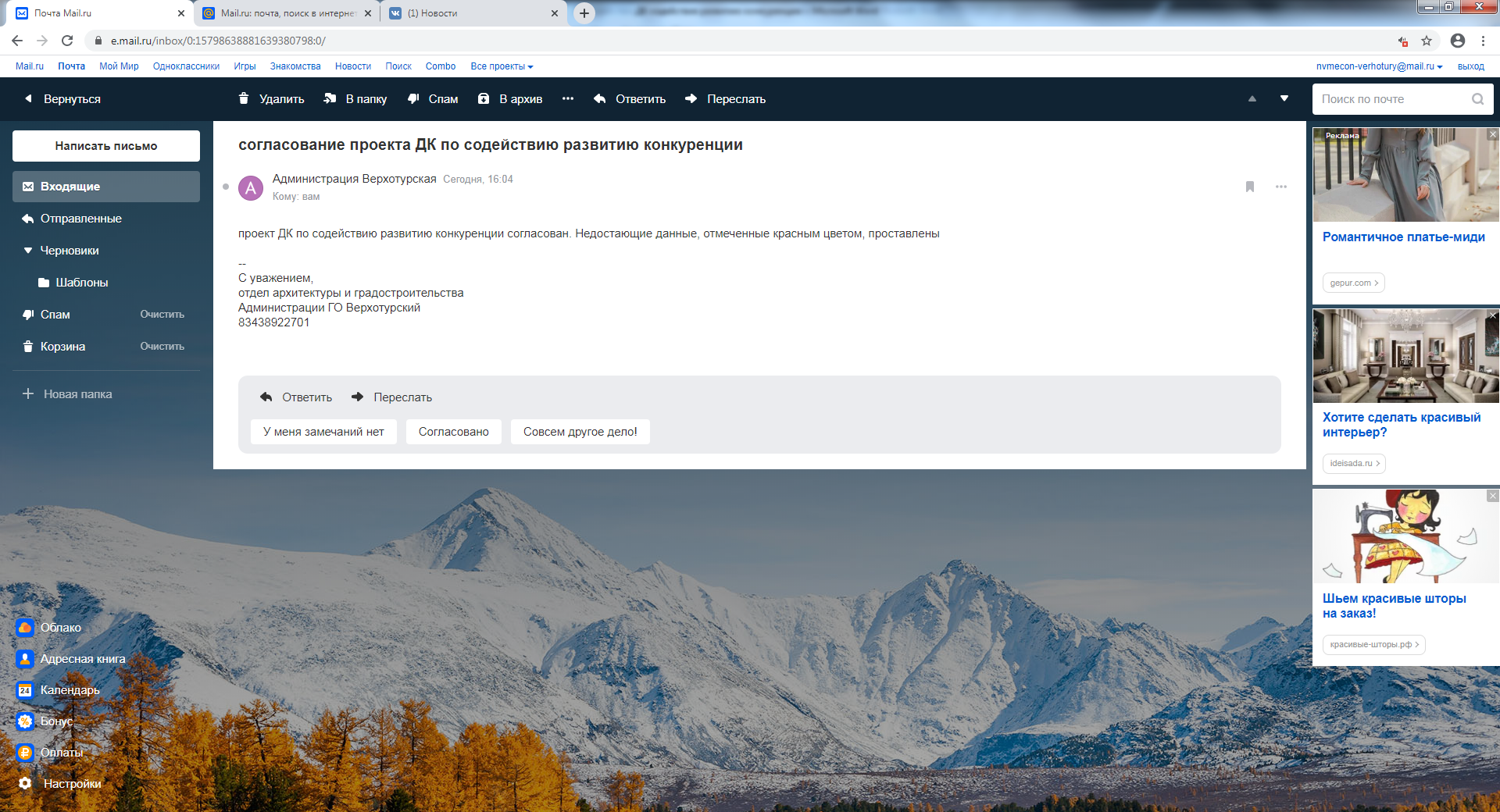 УТВЕРЖДЕНпостановлением Администрации городского округа Верхотурский от 28.01.2020 № 46 «Об утверждении перечня товарных рынков для содействия развитию конкуренции в городском округе Верхотурский и Плана мероприятий («дорожной карты») по содействию развитию конкуренции в городском округе Верхотурский на период 2019-2022 годов»НомерстрокиНаименование товарного рынкаНаименование ключевого показателяФактическоезначениеключевогопоказателяпосостояниюна01.01.2019Ожидаемое значение ключевого показателяОжидаемое значение ключевого показателяОжидаемое значение ключевого показателяОтветственныйисполнительНомерстрокиНаименование товарного рынкаНаименование ключевого показателяФактическоезначениеключевогопоказателяпосостояниюна01.01.2019посостояниюна01.01.2020посостояниюна01.01.2021посостояниюна01.01.2022Ответственныйисполнитель123456781.Рынок услуг розничной торговли лекарственными препаратами, медицинскими изделиями и сопутствующими товарамидоля организаций частной формы собственности в сфере услуг розничной торговли лекарственными препаратами, медицинскими изделиями и сопутствующими товарами, процентов66,766,766,766,7Организации частной формы собственности в сфере услуг розничной торговли лекарственными препаратами, медицинскими изделиями и сопутствующими товарами2.Рынок психолого-педагогического сопровождения детей с ограниченными возможностями здоровьядоля организаций частной формы собственности в сфере услуг психолого-педагогического сопровождения детей с ограниченными возможностями здоровья, процентов0,00,00,00,0Управление образования Администрации городского округа Верхотурский3.Рынок услугдошкольногообразованиядоля обучающихся дошкольного возраста в частных образовательных организациях, у индивидуальных предпринимателей, реализующих основные общеобразовательные программы – образовательные программы дошкольного образования, в общей численности обучающихся дошкольного возраста в образовательных организациях, у индивидуальных предпринимателей, реализующих основные общеобразовательные программы – образовательные программы дошкольного образования, процентов0,00,00,00,0Управление образования Администрации городского округа Верхотурский4.Рынок услуг дополнительного образования детейдоля организаций частной формы собственности в сфере услуг дополнительного образования детей, процентов0,00,00,00,0Управление образования Администрации городского округа Верхотурский5.Рынок реализации сельскохозяйственной продукциидоля сельскохозяйственных потребительских кооперативов в общем объеме реализации сельскохозяйственной продукции, процентов33,333,333,333,3Администрация городского округа Верхотурский6.Рынок жилищного строительствадоля организаций частной формы собственности в сфере жилищного строительства, процентов0,00,00,00,0Отдел архитектуры и градостроительства Администрации городского округа Верхотурский7.Рынок дорожной деятельности (за исключением проектирования)доля организаций частной формы собственности в сфере дорожной деятельности (за исключением проектирования), процентов100,0100,0100,0100,0Отдел жилищно-коммунального хозяйства Администрации городского округа Верхотурский8.Рынок кадастровых и землеустроительных работдоля организаций частной формы собственности в сфере кадастровых и землеустроительных работ, процентов100,0100,0100,0100,0Отдел архитектуры и градостроительства Администрации городского округа Верхотурский9.Рынок теплоснабжения (производство тепловой энергии)доля организаций частной формы собственности в сфере теплоснабжения (производство тепловой энергии), процентов100,0100,0100,0100,0Отдел жилищно-коммунального хозяйства Администрации городского округа Верхотурский10.Рынок услуг по сбору  и транспортированию твердых коммунальных отходовдоля организаций частной формы собственности в сфере услуг по сбору и транспортированию твердых коммунальных отходов, процентов100,0100,0100,0100,0Отдел жилищно-коммунального хозяйства Администрации городского округа Верхотурский11.Рынок выполнения работ по благоустройству городской средыдоля организаций частной формы собственности в сфере выполнения работ по благоустройству городской среды, процентов100,0100,0100,0100,0Отдел жилищно-коммунального хозяйства Администрации городского округа Верхотурский 12.Рынок выполнения работ по содержанию и текущему ремонту общего имущества собственников помещений в многоквартирном домедоля организаций частной формы собственности в сфере выполнения работ по содержанию и текущему ремонту общего имущества собственников помещений в многоквартирном доме, процентов100,0100,0100,0100,0Отдел жилищно-коммунального хозяйства Администрации городского округа Верхотурский13.Рынок оказания услуг по перевозке пассажировавтомобильнымтранспортомпо муниципальныммаршрутам регулярныхперевозокдоля услуг (работ) по перевозке пассажиров автомобильным транспортом по муниципальным маршрутам регулярных перевозок, оказанных (выполненных) организациями частной формы собственности, процентов0,00,00,00,0Отдел жилищно-коммунального хозяйства Администрации городского округа Верхотурский14.Сфера наружной рекламыдоля организаций частной формы собственности в сфере наружной рекламы, процентов100,0100,0100,0100,0Комитет по управлению муниципальным имуществом Администрации городского округа Верхотурский15.Рынок ритуальных услугдоля организаций частной формы собственности в сфере ритуальных услуг, процентов100,0100,0100,0100,0Отдел жилищно-коммунального хозяйства Администрации городского округа ВерхотурскийУТВЕРЖДЕНраспоряжением Администрации городского округа Верхотурский от 28.01.2020 № 46 «Об утверждении перечня товарных рынков для содействия развитию конкуренции в городском округе Верхотурский и Плана мероприятий («дорожной карты») по содействию развитию конкуренции в городском округе Верхотурский на период 2019-2022 годов»Номер строкиНаименование мероприятияНомер строки ключевого показателя, на достижение которого направлено мероприятиеРезультат исполнения мероприятияОжидаемый результатОжидаемый результатОжидаемый результатОжидаемый результатОтветственный исполнительНомер строкиНаименование мероприятияНомер строки ключевого показателя, на достижение которого направлено мероприятиеРезультат исполнения мероприятия2019202020212022Ответственный исполнитель1234567891.Рынок услуг розничной торговли лекарственными препаратами, медицинскими изделиями и сопутствующими товарамиРынок услуг розничной торговли лекарственными препаратами, медицинскими изделиями и сопутствующими товарамиРынок услуг розничной торговли лекарственными препаратами, медицинскими изделиями и сопутствующими товарамиРынок услуг розничной торговли лекарственными препаратами, медицинскими изделиями и сопутствующими товарамиРынок услуг розничной торговли лекарственными препаратами, медицинскими изделиями и сопутствующими товарамиРынок услуг розничной торговли лекарственными препаратами, медицинскими изделиями и сопутствующими товарамиРынок услуг розничной торговли лекарственными препаратами, медицинскими изделиями и сопутствующими товарамиРынок услуг розничной торговли лекарственными препаратами, медицинскими изделиями и сопутствующими товарами2.Обоснование выбора товарного рынка с описанием текущей ситуации. По состоянию на 1 января 2019 года на территории городского округа Верхотурский осуществляли фармацевтическую деятельность 3 аптечных организации с шестью аптечными пунктами, из них негосударственных - 2 организации, с двумя аптечными пунктами (66,7%); осуществляют деятельность по обороту наркотических средств, психотропных веществ, их прекурсоров и культивированию наркосодержащих растений - 1 государственная организация (33,3%).В целях предоставления государственной услуги по лицензированию фармацевтической деятельности и деятельности по обороту наркотических средств и психотропных веществ на территории Свердловской области (далее - государственные услуги по лицензированию фармацевтической деятельности) информация о нормативных правовых актах, используемых документах, формах заявлений, образцах заполнения форм заявлений, графике работы, адресе, телефонах, адресах электронной почты сотрудников размещается на официальных сайтах в информационно-телекоммуникационной сети «Интернет» (далее - официальный сайт) Министерства здравоохранения Свердловской области (www.minzdrav.midural.ru) в разделе «Лицензирование», Правительства Свердловской области (www.midural.ru), государственного бюджетного учреждения Свердловской области «Многофункциональный центр предоставления государственных и муниципальных услуг» (www.mfc66.ru), а также на Едином портале государственных и муниципальных услуг (функций) (www.gosuslugi.ru) и информационных стендах в Министерстве здравоохранения Свердловской области.Кроме того, на официальном сайте Министерства здравоохранения Свердловской области соискатели лицензии и лицензиаты могут отслеживать информацию о ходе предоставления государственных услуг по лицензированию фармацевтической деятельности (этапы движения лицензионных дел, сроки их предоставления).При предоставлении государственной услуги по лицензированию фармацевтической деятельности количество запрашиваемых документов сведено к минимуму, основные документы запрашиваются по системе межведомственного взаимодействия.Проблемные вопросы. В законодательстве Российской Федерации отсутствуют четко прописанные лицензионные требования при осуществлении фармацевтической деятельности индивидуальными предпринимателями в части запрета найма индивидуальным предпринимателем иных фармацевтических работников, что вызывает разное толкование лицензионных требований со стороны лицензиатов и соискателей лицензии. Также на территории округа недостаточное количество аптечных пунктов, вследствие чего отсутствует широкий ассортиментный перечень лекарственных средств.Методы решения. Внесение изменений в Федеральный закон от 4 мая 2011 года № 99-ФЗ «О лицензировании отдельных видов деятельности», постановление Правительства Российской Федерации от 22.12.2011 № 1081 «О лицензировании фармацевтической деятельности» в части корректировки лицензионных требований по запрету найма индивидуальным предпринимателем, осуществляющим фармацевтическую деятельность, иных фармацевтических работников.Открытие аптечных пунктов других  фармацевтических организаций.Обоснование выбора товарного рынка с описанием текущей ситуации. По состоянию на 1 января 2019 года на территории городского округа Верхотурский осуществляли фармацевтическую деятельность 3 аптечных организации с шестью аптечными пунктами, из них негосударственных - 2 организации, с двумя аптечными пунктами (66,7%); осуществляют деятельность по обороту наркотических средств, психотропных веществ, их прекурсоров и культивированию наркосодержащих растений - 1 государственная организация (33,3%).В целях предоставления государственной услуги по лицензированию фармацевтической деятельности и деятельности по обороту наркотических средств и психотропных веществ на территории Свердловской области (далее - государственные услуги по лицензированию фармацевтической деятельности) информация о нормативных правовых актах, используемых документах, формах заявлений, образцах заполнения форм заявлений, графике работы, адресе, телефонах, адресах электронной почты сотрудников размещается на официальных сайтах в информационно-телекоммуникационной сети «Интернет» (далее - официальный сайт) Министерства здравоохранения Свердловской области (www.minzdrav.midural.ru) в разделе «Лицензирование», Правительства Свердловской области (www.midural.ru), государственного бюджетного учреждения Свердловской области «Многофункциональный центр предоставления государственных и муниципальных услуг» (www.mfc66.ru), а также на Едином портале государственных и муниципальных услуг (функций) (www.gosuslugi.ru) и информационных стендах в Министерстве здравоохранения Свердловской области.Кроме того, на официальном сайте Министерства здравоохранения Свердловской области соискатели лицензии и лицензиаты могут отслеживать информацию о ходе предоставления государственных услуг по лицензированию фармацевтической деятельности (этапы движения лицензионных дел, сроки их предоставления).При предоставлении государственной услуги по лицензированию фармацевтической деятельности количество запрашиваемых документов сведено к минимуму, основные документы запрашиваются по системе межведомственного взаимодействия.Проблемные вопросы. В законодательстве Российской Федерации отсутствуют четко прописанные лицензионные требования при осуществлении фармацевтической деятельности индивидуальными предпринимателями в части запрета найма индивидуальным предпринимателем иных фармацевтических работников, что вызывает разное толкование лицензионных требований со стороны лицензиатов и соискателей лицензии. Также на территории округа недостаточное количество аптечных пунктов, вследствие чего отсутствует широкий ассортиментный перечень лекарственных средств.Методы решения. Внесение изменений в Федеральный закон от 4 мая 2011 года № 99-ФЗ «О лицензировании отдельных видов деятельности», постановление Правительства Российской Федерации от 22.12.2011 № 1081 «О лицензировании фармацевтической деятельности» в части корректировки лицензионных требований по запрету найма индивидуальным предпринимателем, осуществляющим фармацевтическую деятельность, иных фармацевтических работников.Открытие аптечных пунктов других  фармацевтических организаций.Обоснование выбора товарного рынка с описанием текущей ситуации. По состоянию на 1 января 2019 года на территории городского округа Верхотурский осуществляли фармацевтическую деятельность 3 аптечных организации с шестью аптечными пунктами, из них негосударственных - 2 организации, с двумя аптечными пунктами (66,7%); осуществляют деятельность по обороту наркотических средств, психотропных веществ, их прекурсоров и культивированию наркосодержащих растений - 1 государственная организация (33,3%).В целях предоставления государственной услуги по лицензированию фармацевтической деятельности и деятельности по обороту наркотических средств и психотропных веществ на территории Свердловской области (далее - государственные услуги по лицензированию фармацевтической деятельности) информация о нормативных правовых актах, используемых документах, формах заявлений, образцах заполнения форм заявлений, графике работы, адресе, телефонах, адресах электронной почты сотрудников размещается на официальных сайтах в информационно-телекоммуникационной сети «Интернет» (далее - официальный сайт) Министерства здравоохранения Свердловской области (www.minzdrav.midural.ru) в разделе «Лицензирование», Правительства Свердловской области (www.midural.ru), государственного бюджетного учреждения Свердловской области «Многофункциональный центр предоставления государственных и муниципальных услуг» (www.mfc66.ru), а также на Едином портале государственных и муниципальных услуг (функций) (www.gosuslugi.ru) и информационных стендах в Министерстве здравоохранения Свердловской области.Кроме того, на официальном сайте Министерства здравоохранения Свердловской области соискатели лицензии и лицензиаты могут отслеживать информацию о ходе предоставления государственных услуг по лицензированию фармацевтической деятельности (этапы движения лицензионных дел, сроки их предоставления).При предоставлении государственной услуги по лицензированию фармацевтической деятельности количество запрашиваемых документов сведено к минимуму, основные документы запрашиваются по системе межведомственного взаимодействия.Проблемные вопросы. В законодательстве Российской Федерации отсутствуют четко прописанные лицензионные требования при осуществлении фармацевтической деятельности индивидуальными предпринимателями в части запрета найма индивидуальным предпринимателем иных фармацевтических работников, что вызывает разное толкование лицензионных требований со стороны лицензиатов и соискателей лицензии. Также на территории округа недостаточное количество аптечных пунктов, вследствие чего отсутствует широкий ассортиментный перечень лекарственных средств.Методы решения. Внесение изменений в Федеральный закон от 4 мая 2011 года № 99-ФЗ «О лицензировании отдельных видов деятельности», постановление Правительства Российской Федерации от 22.12.2011 № 1081 «О лицензировании фармацевтической деятельности» в части корректировки лицензионных требований по запрету найма индивидуальным предпринимателем, осуществляющим фармацевтическую деятельность, иных фармацевтических работников.Открытие аптечных пунктов других  фармацевтических организаций.Обоснование выбора товарного рынка с описанием текущей ситуации. По состоянию на 1 января 2019 года на территории городского округа Верхотурский осуществляли фармацевтическую деятельность 3 аптечных организации с шестью аптечными пунктами, из них негосударственных - 2 организации, с двумя аптечными пунктами (66,7%); осуществляют деятельность по обороту наркотических средств, психотропных веществ, их прекурсоров и культивированию наркосодержащих растений - 1 государственная организация (33,3%).В целях предоставления государственной услуги по лицензированию фармацевтической деятельности и деятельности по обороту наркотических средств и психотропных веществ на территории Свердловской области (далее - государственные услуги по лицензированию фармацевтической деятельности) информация о нормативных правовых актах, используемых документах, формах заявлений, образцах заполнения форм заявлений, графике работы, адресе, телефонах, адресах электронной почты сотрудников размещается на официальных сайтах в информационно-телекоммуникационной сети «Интернет» (далее - официальный сайт) Министерства здравоохранения Свердловской области (www.minzdrav.midural.ru) в разделе «Лицензирование», Правительства Свердловской области (www.midural.ru), государственного бюджетного учреждения Свердловской области «Многофункциональный центр предоставления государственных и муниципальных услуг» (www.mfc66.ru), а также на Едином портале государственных и муниципальных услуг (функций) (www.gosuslugi.ru) и информационных стендах в Министерстве здравоохранения Свердловской области.Кроме того, на официальном сайте Министерства здравоохранения Свердловской области соискатели лицензии и лицензиаты могут отслеживать информацию о ходе предоставления государственных услуг по лицензированию фармацевтической деятельности (этапы движения лицензионных дел, сроки их предоставления).При предоставлении государственной услуги по лицензированию фармацевтической деятельности количество запрашиваемых документов сведено к минимуму, основные документы запрашиваются по системе межведомственного взаимодействия.Проблемные вопросы. В законодательстве Российской Федерации отсутствуют четко прописанные лицензионные требования при осуществлении фармацевтической деятельности индивидуальными предпринимателями в части запрета найма индивидуальным предпринимателем иных фармацевтических работников, что вызывает разное толкование лицензионных требований со стороны лицензиатов и соискателей лицензии. Также на территории округа недостаточное количество аптечных пунктов, вследствие чего отсутствует широкий ассортиментный перечень лекарственных средств.Методы решения. Внесение изменений в Федеральный закон от 4 мая 2011 года № 99-ФЗ «О лицензировании отдельных видов деятельности», постановление Правительства Российской Федерации от 22.12.2011 № 1081 «О лицензировании фармацевтической деятельности» в части корректировки лицензионных требований по запрету найма индивидуальным предпринимателем, осуществляющим фармацевтическую деятельность, иных фармацевтических работников.Открытие аптечных пунктов других  фармацевтических организаций.Обоснование выбора товарного рынка с описанием текущей ситуации. По состоянию на 1 января 2019 года на территории городского округа Верхотурский осуществляли фармацевтическую деятельность 3 аптечных организации с шестью аптечными пунктами, из них негосударственных - 2 организации, с двумя аптечными пунктами (66,7%); осуществляют деятельность по обороту наркотических средств, психотропных веществ, их прекурсоров и культивированию наркосодержащих растений - 1 государственная организация (33,3%).В целях предоставления государственной услуги по лицензированию фармацевтической деятельности и деятельности по обороту наркотических средств и психотропных веществ на территории Свердловской области (далее - государственные услуги по лицензированию фармацевтической деятельности) информация о нормативных правовых актах, используемых документах, формах заявлений, образцах заполнения форм заявлений, графике работы, адресе, телефонах, адресах электронной почты сотрудников размещается на официальных сайтах в информационно-телекоммуникационной сети «Интернет» (далее - официальный сайт) Министерства здравоохранения Свердловской области (www.minzdrav.midural.ru) в разделе «Лицензирование», Правительства Свердловской области (www.midural.ru), государственного бюджетного учреждения Свердловской области «Многофункциональный центр предоставления государственных и муниципальных услуг» (www.mfc66.ru), а также на Едином портале государственных и муниципальных услуг (функций) (www.gosuslugi.ru) и информационных стендах в Министерстве здравоохранения Свердловской области.Кроме того, на официальном сайте Министерства здравоохранения Свердловской области соискатели лицензии и лицензиаты могут отслеживать информацию о ходе предоставления государственных услуг по лицензированию фармацевтической деятельности (этапы движения лицензионных дел, сроки их предоставления).При предоставлении государственной услуги по лицензированию фармацевтической деятельности количество запрашиваемых документов сведено к минимуму, основные документы запрашиваются по системе межведомственного взаимодействия.Проблемные вопросы. В законодательстве Российской Федерации отсутствуют четко прописанные лицензионные требования при осуществлении фармацевтической деятельности индивидуальными предпринимателями в части запрета найма индивидуальным предпринимателем иных фармацевтических работников, что вызывает разное толкование лицензионных требований со стороны лицензиатов и соискателей лицензии. Также на территории округа недостаточное количество аптечных пунктов, вследствие чего отсутствует широкий ассортиментный перечень лекарственных средств.Методы решения. Внесение изменений в Федеральный закон от 4 мая 2011 года № 99-ФЗ «О лицензировании отдельных видов деятельности», постановление Правительства Российской Федерации от 22.12.2011 № 1081 «О лицензировании фармацевтической деятельности» в части корректировки лицензионных требований по запрету найма индивидуальным предпринимателем, осуществляющим фармацевтическую деятельность, иных фармацевтических работников.Открытие аптечных пунктов других  фармацевтических организаций.Обоснование выбора товарного рынка с описанием текущей ситуации. По состоянию на 1 января 2019 года на территории городского округа Верхотурский осуществляли фармацевтическую деятельность 3 аптечных организации с шестью аптечными пунктами, из них негосударственных - 2 организации, с двумя аптечными пунктами (66,7%); осуществляют деятельность по обороту наркотических средств, психотропных веществ, их прекурсоров и культивированию наркосодержащих растений - 1 государственная организация (33,3%).В целях предоставления государственной услуги по лицензированию фармацевтической деятельности и деятельности по обороту наркотических средств и психотропных веществ на территории Свердловской области (далее - государственные услуги по лицензированию фармацевтической деятельности) информация о нормативных правовых актах, используемых документах, формах заявлений, образцах заполнения форм заявлений, графике работы, адресе, телефонах, адресах электронной почты сотрудников размещается на официальных сайтах в информационно-телекоммуникационной сети «Интернет» (далее - официальный сайт) Министерства здравоохранения Свердловской области (www.minzdrav.midural.ru) в разделе «Лицензирование», Правительства Свердловской области (www.midural.ru), государственного бюджетного учреждения Свердловской области «Многофункциональный центр предоставления государственных и муниципальных услуг» (www.mfc66.ru), а также на Едином портале государственных и муниципальных услуг (функций) (www.gosuslugi.ru) и информационных стендах в Министерстве здравоохранения Свердловской области.Кроме того, на официальном сайте Министерства здравоохранения Свердловской области соискатели лицензии и лицензиаты могут отслеживать информацию о ходе предоставления государственных услуг по лицензированию фармацевтической деятельности (этапы движения лицензионных дел, сроки их предоставления).При предоставлении государственной услуги по лицензированию фармацевтической деятельности количество запрашиваемых документов сведено к минимуму, основные документы запрашиваются по системе межведомственного взаимодействия.Проблемные вопросы. В законодательстве Российской Федерации отсутствуют четко прописанные лицензионные требования при осуществлении фармацевтической деятельности индивидуальными предпринимателями в части запрета найма индивидуальным предпринимателем иных фармацевтических работников, что вызывает разное толкование лицензионных требований со стороны лицензиатов и соискателей лицензии. Также на территории округа недостаточное количество аптечных пунктов, вследствие чего отсутствует широкий ассортиментный перечень лекарственных средств.Методы решения. Внесение изменений в Федеральный закон от 4 мая 2011 года № 99-ФЗ «О лицензировании отдельных видов деятельности», постановление Правительства Российской Федерации от 22.12.2011 № 1081 «О лицензировании фармацевтической деятельности» в части корректировки лицензионных требований по запрету найма индивидуальным предпринимателем, осуществляющим фармацевтическую деятельность, иных фармацевтических работников.Открытие аптечных пунктов других  фармацевтических организаций.Обоснование выбора товарного рынка с описанием текущей ситуации. По состоянию на 1 января 2019 года на территории городского округа Верхотурский осуществляли фармацевтическую деятельность 3 аптечных организации с шестью аптечными пунктами, из них негосударственных - 2 организации, с двумя аптечными пунктами (66,7%); осуществляют деятельность по обороту наркотических средств, психотропных веществ, их прекурсоров и культивированию наркосодержащих растений - 1 государственная организация (33,3%).В целях предоставления государственной услуги по лицензированию фармацевтической деятельности и деятельности по обороту наркотических средств и психотропных веществ на территории Свердловской области (далее - государственные услуги по лицензированию фармацевтической деятельности) информация о нормативных правовых актах, используемых документах, формах заявлений, образцах заполнения форм заявлений, графике работы, адресе, телефонах, адресах электронной почты сотрудников размещается на официальных сайтах в информационно-телекоммуникационной сети «Интернет» (далее - официальный сайт) Министерства здравоохранения Свердловской области (www.minzdrav.midural.ru) в разделе «Лицензирование», Правительства Свердловской области (www.midural.ru), государственного бюджетного учреждения Свердловской области «Многофункциональный центр предоставления государственных и муниципальных услуг» (www.mfc66.ru), а также на Едином портале государственных и муниципальных услуг (функций) (www.gosuslugi.ru) и информационных стендах в Министерстве здравоохранения Свердловской области.Кроме того, на официальном сайте Министерства здравоохранения Свердловской области соискатели лицензии и лицензиаты могут отслеживать информацию о ходе предоставления государственных услуг по лицензированию фармацевтической деятельности (этапы движения лицензионных дел, сроки их предоставления).При предоставлении государственной услуги по лицензированию фармацевтической деятельности количество запрашиваемых документов сведено к минимуму, основные документы запрашиваются по системе межведомственного взаимодействия.Проблемные вопросы. В законодательстве Российской Федерации отсутствуют четко прописанные лицензионные требования при осуществлении фармацевтической деятельности индивидуальными предпринимателями в части запрета найма индивидуальным предпринимателем иных фармацевтических работников, что вызывает разное толкование лицензионных требований со стороны лицензиатов и соискателей лицензии. Также на территории округа недостаточное количество аптечных пунктов, вследствие чего отсутствует широкий ассортиментный перечень лекарственных средств.Методы решения. Внесение изменений в Федеральный закон от 4 мая 2011 года № 99-ФЗ «О лицензировании отдельных видов деятельности», постановление Правительства Российской Федерации от 22.12.2011 № 1081 «О лицензировании фармацевтической деятельности» в части корректировки лицензионных требований по запрету найма индивидуальным предпринимателем, осуществляющим фармацевтическую деятельность, иных фармацевтических работников.Открытие аптечных пунктов других  фармацевтических организаций.Обоснование выбора товарного рынка с описанием текущей ситуации. По состоянию на 1 января 2019 года на территории городского округа Верхотурский осуществляли фармацевтическую деятельность 3 аптечных организации с шестью аптечными пунктами, из них негосударственных - 2 организации, с двумя аптечными пунктами (66,7%); осуществляют деятельность по обороту наркотических средств, психотропных веществ, их прекурсоров и культивированию наркосодержащих растений - 1 государственная организация (33,3%).В целях предоставления государственной услуги по лицензированию фармацевтической деятельности и деятельности по обороту наркотических средств и психотропных веществ на территории Свердловской области (далее - государственные услуги по лицензированию фармацевтической деятельности) информация о нормативных правовых актах, используемых документах, формах заявлений, образцах заполнения форм заявлений, графике работы, адресе, телефонах, адресах электронной почты сотрудников размещается на официальных сайтах в информационно-телекоммуникационной сети «Интернет» (далее - официальный сайт) Министерства здравоохранения Свердловской области (www.minzdrav.midural.ru) в разделе «Лицензирование», Правительства Свердловской области (www.midural.ru), государственного бюджетного учреждения Свердловской области «Многофункциональный центр предоставления государственных и муниципальных услуг» (www.mfc66.ru), а также на Едином портале государственных и муниципальных услуг (функций) (www.gosuslugi.ru) и информационных стендах в Министерстве здравоохранения Свердловской области.Кроме того, на официальном сайте Министерства здравоохранения Свердловской области соискатели лицензии и лицензиаты могут отслеживать информацию о ходе предоставления государственных услуг по лицензированию фармацевтической деятельности (этапы движения лицензионных дел, сроки их предоставления).При предоставлении государственной услуги по лицензированию фармацевтической деятельности количество запрашиваемых документов сведено к минимуму, основные документы запрашиваются по системе межведомственного взаимодействия.Проблемные вопросы. В законодательстве Российской Федерации отсутствуют четко прописанные лицензионные требования при осуществлении фармацевтической деятельности индивидуальными предпринимателями в части запрета найма индивидуальным предпринимателем иных фармацевтических работников, что вызывает разное толкование лицензионных требований со стороны лицензиатов и соискателей лицензии. Также на территории округа недостаточное количество аптечных пунктов, вследствие чего отсутствует широкий ассортиментный перечень лекарственных средств.Методы решения. Внесение изменений в Федеральный закон от 4 мая 2011 года № 99-ФЗ «О лицензировании отдельных видов деятельности», постановление Правительства Российской Федерации от 22.12.2011 № 1081 «О лицензировании фармацевтической деятельности» в части корректировки лицензионных требований по запрету найма индивидуальным предпринимателем, осуществляющим фармацевтическую деятельность, иных фармацевтических работников.Открытие аптечных пунктов других  фармацевтических организаций.3.Предоставление на льготных условиях объектов муниципальной собственности, расположенных в населенных пунктах, где отсутствуют аптечные организации либо расположено не более одной аптечной организации, в аренду организациям, осуществляющим фармацевтическую деятельность1Количество объектов, переданных в аренду, единиц 0по запро-супо запро-супо запро-суПервый заместитель главы Администрации городского округа Верхотурский, комитет по управлению муниципальным имуществом Администрации городского округа Верхотурский4.Рынок психолого-педагогического сопровождения детей с ограниченными возможностями здоровьяРынок психолого-педагогического сопровождения детей с ограниченными возможностями здоровьяРынок психолого-педагогического сопровождения детей с ограниченными возможностями здоровьяРынок психолого-педагогического сопровождения детей с ограниченными возможностями здоровьяРынок психолого-педагогического сопровождения детей с ограниченными возможностями здоровьяРынок психолого-педагогического сопровождения детей с ограниченными возможностями здоровьяРынок психолого-педагогического сопровождения детей с ограниченными возможностями здоровьяРынок психолого-педагогического сопровождения детей с ограниченными возможностями здоровья5.Обоснование выбора товарного рынка с описанием текущей ситуации. В системе образования городского округа Верхотурский отсутствуют частные организации, осуществляющие психолого-педагогическое сопровождение детей с ограниченными возможностями здоровья. В связи с тем, что психолого-педагогическое сопровождение является составной частью федеральных государственных образовательных стандартов, психолого-педагогическое сопровождение детей с ОВЗ осуществляется в рамках образовательного процесса в общеобразовательных и дошкольных организациях.  В городском округе Верхотурский ежегодно реализуется программа «Доступная среда», в рамках которой проводятся ремонты образовательных учреждений, приобретается оборудование для детей-инвалидов и детей с ограниченными возможностями здоровья.Проблемные вопросы. 1	Низкая инвестиционная привлекательность сферы.2.	Отсутствие частного сектора на рынке услуг психолого-педагогического сопровождения детей с ОВЗ.Методы решения. 1. Информирование родителей об организациях и специалистах, оказывающих помощь детям с ОВЗ.2.	Предоставление консультативной помощи, методической поддержки негосударственным организациям, планирующим осуществлять психолого-педагогическое сопровождение детей с ОВЗ.3.	Увеличение охвата психолого-педагогическим сопровождением нуждающихся семей за счет применения интернет-технологийОбоснование выбора товарного рынка с описанием текущей ситуации. В системе образования городского округа Верхотурский отсутствуют частные организации, осуществляющие психолого-педагогическое сопровождение детей с ограниченными возможностями здоровья. В связи с тем, что психолого-педагогическое сопровождение является составной частью федеральных государственных образовательных стандартов, психолого-педагогическое сопровождение детей с ОВЗ осуществляется в рамках образовательного процесса в общеобразовательных и дошкольных организациях.  В городском округе Верхотурский ежегодно реализуется программа «Доступная среда», в рамках которой проводятся ремонты образовательных учреждений, приобретается оборудование для детей-инвалидов и детей с ограниченными возможностями здоровья.Проблемные вопросы. 1	Низкая инвестиционная привлекательность сферы.2.	Отсутствие частного сектора на рынке услуг психолого-педагогического сопровождения детей с ОВЗ.Методы решения. 1. Информирование родителей об организациях и специалистах, оказывающих помощь детям с ОВЗ.2.	Предоставление консультативной помощи, методической поддержки негосударственным организациям, планирующим осуществлять психолого-педагогическое сопровождение детей с ОВЗ.3.	Увеличение охвата психолого-педагогическим сопровождением нуждающихся семей за счет применения интернет-технологийОбоснование выбора товарного рынка с описанием текущей ситуации. В системе образования городского округа Верхотурский отсутствуют частные организации, осуществляющие психолого-педагогическое сопровождение детей с ограниченными возможностями здоровья. В связи с тем, что психолого-педагогическое сопровождение является составной частью федеральных государственных образовательных стандартов, психолого-педагогическое сопровождение детей с ОВЗ осуществляется в рамках образовательного процесса в общеобразовательных и дошкольных организациях.  В городском округе Верхотурский ежегодно реализуется программа «Доступная среда», в рамках которой проводятся ремонты образовательных учреждений, приобретается оборудование для детей-инвалидов и детей с ограниченными возможностями здоровья.Проблемные вопросы. 1	Низкая инвестиционная привлекательность сферы.2.	Отсутствие частного сектора на рынке услуг психолого-педагогического сопровождения детей с ОВЗ.Методы решения. 1. Информирование родителей об организациях и специалистах, оказывающих помощь детям с ОВЗ.2.	Предоставление консультативной помощи, методической поддержки негосударственным организациям, планирующим осуществлять психолого-педагогическое сопровождение детей с ОВЗ.3.	Увеличение охвата психолого-педагогическим сопровождением нуждающихся семей за счет применения интернет-технологийОбоснование выбора товарного рынка с описанием текущей ситуации. В системе образования городского округа Верхотурский отсутствуют частные организации, осуществляющие психолого-педагогическое сопровождение детей с ограниченными возможностями здоровья. В связи с тем, что психолого-педагогическое сопровождение является составной частью федеральных государственных образовательных стандартов, психолого-педагогическое сопровождение детей с ОВЗ осуществляется в рамках образовательного процесса в общеобразовательных и дошкольных организациях.  В городском округе Верхотурский ежегодно реализуется программа «Доступная среда», в рамках которой проводятся ремонты образовательных учреждений, приобретается оборудование для детей-инвалидов и детей с ограниченными возможностями здоровья.Проблемные вопросы. 1	Низкая инвестиционная привлекательность сферы.2.	Отсутствие частного сектора на рынке услуг психолого-педагогического сопровождения детей с ОВЗ.Методы решения. 1. Информирование родителей об организациях и специалистах, оказывающих помощь детям с ОВЗ.2.	Предоставление консультативной помощи, методической поддержки негосударственным организациям, планирующим осуществлять психолого-педагогическое сопровождение детей с ОВЗ.3.	Увеличение охвата психолого-педагогическим сопровождением нуждающихся семей за счет применения интернет-технологийОбоснование выбора товарного рынка с описанием текущей ситуации. В системе образования городского округа Верхотурский отсутствуют частные организации, осуществляющие психолого-педагогическое сопровождение детей с ограниченными возможностями здоровья. В связи с тем, что психолого-педагогическое сопровождение является составной частью федеральных государственных образовательных стандартов, психолого-педагогическое сопровождение детей с ОВЗ осуществляется в рамках образовательного процесса в общеобразовательных и дошкольных организациях.  В городском округе Верхотурский ежегодно реализуется программа «Доступная среда», в рамках которой проводятся ремонты образовательных учреждений, приобретается оборудование для детей-инвалидов и детей с ограниченными возможностями здоровья.Проблемные вопросы. 1	Низкая инвестиционная привлекательность сферы.2.	Отсутствие частного сектора на рынке услуг психолого-педагогического сопровождения детей с ОВЗ.Методы решения. 1. Информирование родителей об организациях и специалистах, оказывающих помощь детям с ОВЗ.2.	Предоставление консультативной помощи, методической поддержки негосударственным организациям, планирующим осуществлять психолого-педагогическое сопровождение детей с ОВЗ.3.	Увеличение охвата психолого-педагогическим сопровождением нуждающихся семей за счет применения интернет-технологийОбоснование выбора товарного рынка с описанием текущей ситуации. В системе образования городского округа Верхотурский отсутствуют частные организации, осуществляющие психолого-педагогическое сопровождение детей с ограниченными возможностями здоровья. В связи с тем, что психолого-педагогическое сопровождение является составной частью федеральных государственных образовательных стандартов, психолого-педагогическое сопровождение детей с ОВЗ осуществляется в рамках образовательного процесса в общеобразовательных и дошкольных организациях.  В городском округе Верхотурский ежегодно реализуется программа «Доступная среда», в рамках которой проводятся ремонты образовательных учреждений, приобретается оборудование для детей-инвалидов и детей с ограниченными возможностями здоровья.Проблемные вопросы. 1	Низкая инвестиционная привлекательность сферы.2.	Отсутствие частного сектора на рынке услуг психолого-педагогического сопровождения детей с ОВЗ.Методы решения. 1. Информирование родителей об организациях и специалистах, оказывающих помощь детям с ОВЗ.2.	Предоставление консультативной помощи, методической поддержки негосударственным организациям, планирующим осуществлять психолого-педагогическое сопровождение детей с ОВЗ.3.	Увеличение охвата психолого-педагогическим сопровождением нуждающихся семей за счет применения интернет-технологийОбоснование выбора товарного рынка с описанием текущей ситуации. В системе образования городского округа Верхотурский отсутствуют частные организации, осуществляющие психолого-педагогическое сопровождение детей с ограниченными возможностями здоровья. В связи с тем, что психолого-педагогическое сопровождение является составной частью федеральных государственных образовательных стандартов, психолого-педагогическое сопровождение детей с ОВЗ осуществляется в рамках образовательного процесса в общеобразовательных и дошкольных организациях.  В городском округе Верхотурский ежегодно реализуется программа «Доступная среда», в рамках которой проводятся ремонты образовательных учреждений, приобретается оборудование для детей-инвалидов и детей с ограниченными возможностями здоровья.Проблемные вопросы. 1	Низкая инвестиционная привлекательность сферы.2.	Отсутствие частного сектора на рынке услуг психолого-педагогического сопровождения детей с ОВЗ.Методы решения. 1. Информирование родителей об организациях и специалистах, оказывающих помощь детям с ОВЗ.2.	Предоставление консультативной помощи, методической поддержки негосударственным организациям, планирующим осуществлять психолого-педагогическое сопровождение детей с ОВЗ.3.	Увеличение охвата психолого-педагогическим сопровождением нуждающихся семей за счет применения интернет-технологийОбоснование выбора товарного рынка с описанием текущей ситуации. В системе образования городского округа Верхотурский отсутствуют частные организации, осуществляющие психолого-педагогическое сопровождение детей с ограниченными возможностями здоровья. В связи с тем, что психолого-педагогическое сопровождение является составной частью федеральных государственных образовательных стандартов, психолого-педагогическое сопровождение детей с ОВЗ осуществляется в рамках образовательного процесса в общеобразовательных и дошкольных организациях.  В городском округе Верхотурский ежегодно реализуется программа «Доступная среда», в рамках которой проводятся ремонты образовательных учреждений, приобретается оборудование для детей-инвалидов и детей с ограниченными возможностями здоровья.Проблемные вопросы. 1	Низкая инвестиционная привлекательность сферы.2.	Отсутствие частного сектора на рынке услуг психолого-педагогического сопровождения детей с ОВЗ.Методы решения. 1. Информирование родителей об организациях и специалистах, оказывающих помощь детям с ОВЗ.2.	Предоставление консультативной помощи, методической поддержки негосударственным организациям, планирующим осуществлять психолого-педагогическое сопровождение детей с ОВЗ.3.	Увеличение охвата психолого-педагогическим сопровождением нуждающихся семей за счет применения интернет-технологий6.Обеспечение информирования родителей и законных представителей детей с ОВЗ о работе единой информационной системы  для родителей и законных представителей детей с ОВЗ, содержащей информацию об организации обучения, воспитания детей с ОВЗ2Наличие информации в СМИ о работе единой информационной системы  для родителей и законных представителей детей с ОВЗ (да/нет)нетдададаУправление образования Администрации городского округа Верхотурский7.Рынок услуг дошкольного образованияРынок услуг дошкольного образованияРынок услуг дошкольного образованияРынок услуг дошкольного образованияРынок услуг дошкольного образованияРынок услуг дошкольного образованияРынок услуг дошкольного образованияРынок услуг дошкольного образования8.Обоснование выбора товарного рынка с описанием текущей ситуации.  В городском округе Верхотурский отсутствуют негосударственные образовательные организации, реализующие программы по дошкольному образованию.  Осуществляют деятельность  10  муниципальных образовательных организаций, реализующих программы  дошкольного образования. 	В  2018 году    дошкольными  образовательными  услугами  охвачено  943 ребенка. 211  детей в возрасте от 1 до 3 лет не  посещают дошкольные образовательные учреждения по причине отсутствия места в ДОУ по месту жительства, неплатежеспособности родителей, нахождение родителя в декретном отпуске. Из них, 121 детей  состоят в АИС «Е-услуги. Образование». Количество работников дошкольных образовательных организаций - 300 человек, из них 108 педагогов. Имеют высшее образование 25 человек, из них педагогическое 25 человек, среднее профессиональное 83 человека, из них педагогическое 48 человек.Проблемные вопросы. 1. Нехватка нормативного, правового, методического и консультационного сопровождения развития негосударственного сектора в дошкольном образовании в части образовательной деятельности.Методы решения. Оказание государственной поддержки негосударственным образовательным организациям, планирующим реализацию программы дошкольного образования.Обоснование выбора товарного рынка с описанием текущей ситуации.  В городском округе Верхотурский отсутствуют негосударственные образовательные организации, реализующие программы по дошкольному образованию.  Осуществляют деятельность  10  муниципальных образовательных организаций, реализующих программы  дошкольного образования. 	В  2018 году    дошкольными  образовательными  услугами  охвачено  943 ребенка. 211  детей в возрасте от 1 до 3 лет не  посещают дошкольные образовательные учреждения по причине отсутствия места в ДОУ по месту жительства, неплатежеспособности родителей, нахождение родителя в декретном отпуске. Из них, 121 детей  состоят в АИС «Е-услуги. Образование». Количество работников дошкольных образовательных организаций - 300 человек, из них 108 педагогов. Имеют высшее образование 25 человек, из них педагогическое 25 человек, среднее профессиональное 83 человека, из них педагогическое 48 человек.Проблемные вопросы. 1. Нехватка нормативного, правового, методического и консультационного сопровождения развития негосударственного сектора в дошкольном образовании в части образовательной деятельности.Методы решения. Оказание государственной поддержки негосударственным образовательным организациям, планирующим реализацию программы дошкольного образования.Обоснование выбора товарного рынка с описанием текущей ситуации.  В городском округе Верхотурский отсутствуют негосударственные образовательные организации, реализующие программы по дошкольному образованию.  Осуществляют деятельность  10  муниципальных образовательных организаций, реализующих программы  дошкольного образования. 	В  2018 году    дошкольными  образовательными  услугами  охвачено  943 ребенка. 211  детей в возрасте от 1 до 3 лет не  посещают дошкольные образовательные учреждения по причине отсутствия места в ДОУ по месту жительства, неплатежеспособности родителей, нахождение родителя в декретном отпуске. Из них, 121 детей  состоят в АИС «Е-услуги. Образование». Количество работников дошкольных образовательных организаций - 300 человек, из них 108 педагогов. Имеют высшее образование 25 человек, из них педагогическое 25 человек, среднее профессиональное 83 человека, из них педагогическое 48 человек.Проблемные вопросы. 1. Нехватка нормативного, правового, методического и консультационного сопровождения развития негосударственного сектора в дошкольном образовании в части образовательной деятельности.Методы решения. Оказание государственной поддержки негосударственным образовательным организациям, планирующим реализацию программы дошкольного образования.Обоснование выбора товарного рынка с описанием текущей ситуации.  В городском округе Верхотурский отсутствуют негосударственные образовательные организации, реализующие программы по дошкольному образованию.  Осуществляют деятельность  10  муниципальных образовательных организаций, реализующих программы  дошкольного образования. 	В  2018 году    дошкольными  образовательными  услугами  охвачено  943 ребенка. 211  детей в возрасте от 1 до 3 лет не  посещают дошкольные образовательные учреждения по причине отсутствия места в ДОУ по месту жительства, неплатежеспособности родителей, нахождение родителя в декретном отпуске. Из них, 121 детей  состоят в АИС «Е-услуги. Образование». Количество работников дошкольных образовательных организаций - 300 человек, из них 108 педагогов. Имеют высшее образование 25 человек, из них педагогическое 25 человек, среднее профессиональное 83 человека, из них педагогическое 48 человек.Проблемные вопросы. 1. Нехватка нормативного, правового, методического и консультационного сопровождения развития негосударственного сектора в дошкольном образовании в части образовательной деятельности.Методы решения. Оказание государственной поддержки негосударственным образовательным организациям, планирующим реализацию программы дошкольного образования.Обоснование выбора товарного рынка с описанием текущей ситуации.  В городском округе Верхотурский отсутствуют негосударственные образовательные организации, реализующие программы по дошкольному образованию.  Осуществляют деятельность  10  муниципальных образовательных организаций, реализующих программы  дошкольного образования. 	В  2018 году    дошкольными  образовательными  услугами  охвачено  943 ребенка. 211  детей в возрасте от 1 до 3 лет не  посещают дошкольные образовательные учреждения по причине отсутствия места в ДОУ по месту жительства, неплатежеспособности родителей, нахождение родителя в декретном отпуске. Из них, 121 детей  состоят в АИС «Е-услуги. Образование». Количество работников дошкольных образовательных организаций - 300 человек, из них 108 педагогов. Имеют высшее образование 25 человек, из них педагогическое 25 человек, среднее профессиональное 83 человека, из них педагогическое 48 человек.Проблемные вопросы. 1. Нехватка нормативного, правового, методического и консультационного сопровождения развития негосударственного сектора в дошкольном образовании в части образовательной деятельности.Методы решения. Оказание государственной поддержки негосударственным образовательным организациям, планирующим реализацию программы дошкольного образования.Обоснование выбора товарного рынка с описанием текущей ситуации.  В городском округе Верхотурский отсутствуют негосударственные образовательные организации, реализующие программы по дошкольному образованию.  Осуществляют деятельность  10  муниципальных образовательных организаций, реализующих программы  дошкольного образования. 	В  2018 году    дошкольными  образовательными  услугами  охвачено  943 ребенка. 211  детей в возрасте от 1 до 3 лет не  посещают дошкольные образовательные учреждения по причине отсутствия места в ДОУ по месту жительства, неплатежеспособности родителей, нахождение родителя в декретном отпуске. Из них, 121 детей  состоят в АИС «Е-услуги. Образование». Количество работников дошкольных образовательных организаций - 300 человек, из них 108 педагогов. Имеют высшее образование 25 человек, из них педагогическое 25 человек, среднее профессиональное 83 человека, из них педагогическое 48 человек.Проблемные вопросы. 1. Нехватка нормативного, правового, методического и консультационного сопровождения развития негосударственного сектора в дошкольном образовании в части образовательной деятельности.Методы решения. Оказание государственной поддержки негосударственным образовательным организациям, планирующим реализацию программы дошкольного образования.Обоснование выбора товарного рынка с описанием текущей ситуации.  В городском округе Верхотурский отсутствуют негосударственные образовательные организации, реализующие программы по дошкольному образованию.  Осуществляют деятельность  10  муниципальных образовательных организаций, реализующих программы  дошкольного образования. 	В  2018 году    дошкольными  образовательными  услугами  охвачено  943 ребенка. 211  детей в возрасте от 1 до 3 лет не  посещают дошкольные образовательные учреждения по причине отсутствия места в ДОУ по месту жительства, неплатежеспособности родителей, нахождение родителя в декретном отпуске. Из них, 121 детей  состоят в АИС «Е-услуги. Образование». Количество работников дошкольных образовательных организаций - 300 человек, из них 108 педагогов. Имеют высшее образование 25 человек, из них педагогическое 25 человек, среднее профессиональное 83 человека, из них педагогическое 48 человек.Проблемные вопросы. 1. Нехватка нормативного, правового, методического и консультационного сопровождения развития негосударственного сектора в дошкольном образовании в части образовательной деятельности.Методы решения. Оказание государственной поддержки негосударственным образовательным организациям, планирующим реализацию программы дошкольного образования.Обоснование выбора товарного рынка с описанием текущей ситуации.  В городском округе Верхотурский отсутствуют негосударственные образовательные организации, реализующие программы по дошкольному образованию.  Осуществляют деятельность  10  муниципальных образовательных организаций, реализующих программы  дошкольного образования. 	В  2018 году    дошкольными  образовательными  услугами  охвачено  943 ребенка. 211  детей в возрасте от 1 до 3 лет не  посещают дошкольные образовательные учреждения по причине отсутствия места в ДОУ по месту жительства, неплатежеспособности родителей, нахождение родителя в декретном отпуске. Из них, 121 детей  состоят в АИС «Е-услуги. Образование». Количество работников дошкольных образовательных организаций - 300 человек, из них 108 педагогов. Имеют высшее образование 25 человек, из них педагогическое 25 человек, среднее профессиональное 83 человека, из них педагогическое 48 человек.Проблемные вопросы. 1. Нехватка нормативного, правового, методического и консультационного сопровождения развития негосударственного сектора в дошкольном образовании в части образовательной деятельности.Методы решения. Оказание государственной поддержки негосударственным образовательным организациям, планирующим реализацию программы дошкольного образования.9.Создание информационных и программно-методических условий для развития частных образовательных организаций, реализующих программы дошкольного образования3Наличие на официальном сайте городского округа Верхотурский информационно-методических материалов для сопровождения деятельности частных образовательных организаций, реализующих программы дошкольного образования, процентов0,0100,0100,0100,0Управление образования Администрации городского округа Верхотурский10.Предоставление на льготных условиях объектов  муниципальной собственности  в аренду частным дошкольных образовательным организациям, реализующим программы дошкольного образования 3Количество помещений, предоставленных в аренду на льготных условиях частным дошкольным образовательным организациям, реализующим программы дошкольного образования, единиц0по запро-супо запро-супо запро-суПервый заместитель главы Администрации городского округа Верхотурский, комитет по управлению муниципальным имуществом Администрации городского округа Верхотурский11.Рынок услуг дополнительного образования детейРынок услуг дополнительного образования детейРынок услуг дополнительного образования детейРынок услуг дополнительного образования детейРынок услуг дополнительного образования детейРынок услуг дополнительного образования детейРынок услуг дополнительного образования детейРынок услуг дополнительного образования детей12.Обоснование выбора товарного рынка с описанием текущей ситуации. По состоянию на 1 января 2019 года в городком округе Верхотурский осуществляли деятельность 3 учреждения дополнительного образования (детско-юношеская спортивная школа, детская школа искусств, центр детского творчества), которые посещают 1215 человек, численность педагогических работников – 66 человек. Частные  образовательные организации на территории городского округа Верхотурский отсутствуют. В организациях дополнительного образования и общеобразовательных организациях предоставляется широкий спектр дополнительных общеразвивающих программ для детей на бесплатной основе, в том числе в области робототехники и инновационного технического творчества. На базе МАУ «СОШ № 46»  создан центр «Точки роста» в котором будет осуществляться новый, современный подход к образовательным программам по предметам Технология, Информатика и ОБЖ, по программам дополнительного образования. Будет вводиться 3D-моделирование, компьютерное черчение и технологии цифрового пространства.Проблемные вопросы. 1. Отсутствие частных образовательных организаций.2.	Нехватка нормативного, правового, методического и консультационного сопровождения развития негосударственного сектора в дополнительном образовании в части образовательной деятельности.3.	Сложный порядок лицензирования образовательной деятельности.Методы решения. 1. Оказание правовой, методической и консультационной поддержки субъектам предпринимательства, планирующим реализацию образовательных программ дополнительного образованияОбоснование выбора товарного рынка с описанием текущей ситуации. По состоянию на 1 января 2019 года в городком округе Верхотурский осуществляли деятельность 3 учреждения дополнительного образования (детско-юношеская спортивная школа, детская школа искусств, центр детского творчества), которые посещают 1215 человек, численность педагогических работников – 66 человек. Частные  образовательные организации на территории городского округа Верхотурский отсутствуют. В организациях дополнительного образования и общеобразовательных организациях предоставляется широкий спектр дополнительных общеразвивающих программ для детей на бесплатной основе, в том числе в области робототехники и инновационного технического творчества. На базе МАУ «СОШ № 46»  создан центр «Точки роста» в котором будет осуществляться новый, современный подход к образовательным программам по предметам Технология, Информатика и ОБЖ, по программам дополнительного образования. Будет вводиться 3D-моделирование, компьютерное черчение и технологии цифрового пространства.Проблемные вопросы. 1. Отсутствие частных образовательных организаций.2.	Нехватка нормативного, правового, методического и консультационного сопровождения развития негосударственного сектора в дополнительном образовании в части образовательной деятельности.3.	Сложный порядок лицензирования образовательной деятельности.Методы решения. 1. Оказание правовой, методической и консультационной поддержки субъектам предпринимательства, планирующим реализацию образовательных программ дополнительного образованияОбоснование выбора товарного рынка с описанием текущей ситуации. По состоянию на 1 января 2019 года в городком округе Верхотурский осуществляли деятельность 3 учреждения дополнительного образования (детско-юношеская спортивная школа, детская школа искусств, центр детского творчества), которые посещают 1215 человек, численность педагогических работников – 66 человек. Частные  образовательные организации на территории городского округа Верхотурский отсутствуют. В организациях дополнительного образования и общеобразовательных организациях предоставляется широкий спектр дополнительных общеразвивающих программ для детей на бесплатной основе, в том числе в области робототехники и инновационного технического творчества. На базе МАУ «СОШ № 46»  создан центр «Точки роста» в котором будет осуществляться новый, современный подход к образовательным программам по предметам Технология, Информатика и ОБЖ, по программам дополнительного образования. Будет вводиться 3D-моделирование, компьютерное черчение и технологии цифрового пространства.Проблемные вопросы. 1. Отсутствие частных образовательных организаций.2.	Нехватка нормативного, правового, методического и консультационного сопровождения развития негосударственного сектора в дополнительном образовании в части образовательной деятельности.3.	Сложный порядок лицензирования образовательной деятельности.Методы решения. 1. Оказание правовой, методической и консультационной поддержки субъектам предпринимательства, планирующим реализацию образовательных программ дополнительного образованияОбоснование выбора товарного рынка с описанием текущей ситуации. По состоянию на 1 января 2019 года в городком округе Верхотурский осуществляли деятельность 3 учреждения дополнительного образования (детско-юношеская спортивная школа, детская школа искусств, центр детского творчества), которые посещают 1215 человек, численность педагогических работников – 66 человек. Частные  образовательные организации на территории городского округа Верхотурский отсутствуют. В организациях дополнительного образования и общеобразовательных организациях предоставляется широкий спектр дополнительных общеразвивающих программ для детей на бесплатной основе, в том числе в области робототехники и инновационного технического творчества. На базе МАУ «СОШ № 46»  создан центр «Точки роста» в котором будет осуществляться новый, современный подход к образовательным программам по предметам Технология, Информатика и ОБЖ, по программам дополнительного образования. Будет вводиться 3D-моделирование, компьютерное черчение и технологии цифрового пространства.Проблемные вопросы. 1. Отсутствие частных образовательных организаций.2.	Нехватка нормативного, правового, методического и консультационного сопровождения развития негосударственного сектора в дополнительном образовании в части образовательной деятельности.3.	Сложный порядок лицензирования образовательной деятельности.Методы решения. 1. Оказание правовой, методической и консультационной поддержки субъектам предпринимательства, планирующим реализацию образовательных программ дополнительного образованияОбоснование выбора товарного рынка с описанием текущей ситуации. По состоянию на 1 января 2019 года в городком округе Верхотурский осуществляли деятельность 3 учреждения дополнительного образования (детско-юношеская спортивная школа, детская школа искусств, центр детского творчества), которые посещают 1215 человек, численность педагогических работников – 66 человек. Частные  образовательные организации на территории городского округа Верхотурский отсутствуют. В организациях дополнительного образования и общеобразовательных организациях предоставляется широкий спектр дополнительных общеразвивающих программ для детей на бесплатной основе, в том числе в области робототехники и инновационного технического творчества. На базе МАУ «СОШ № 46»  создан центр «Точки роста» в котором будет осуществляться новый, современный подход к образовательным программам по предметам Технология, Информатика и ОБЖ, по программам дополнительного образования. Будет вводиться 3D-моделирование, компьютерное черчение и технологии цифрового пространства.Проблемные вопросы. 1. Отсутствие частных образовательных организаций.2.	Нехватка нормативного, правового, методического и консультационного сопровождения развития негосударственного сектора в дополнительном образовании в части образовательной деятельности.3.	Сложный порядок лицензирования образовательной деятельности.Методы решения. 1. Оказание правовой, методической и консультационной поддержки субъектам предпринимательства, планирующим реализацию образовательных программ дополнительного образованияОбоснование выбора товарного рынка с описанием текущей ситуации. По состоянию на 1 января 2019 года в городком округе Верхотурский осуществляли деятельность 3 учреждения дополнительного образования (детско-юношеская спортивная школа, детская школа искусств, центр детского творчества), которые посещают 1215 человек, численность педагогических работников – 66 человек. Частные  образовательные организации на территории городского округа Верхотурский отсутствуют. В организациях дополнительного образования и общеобразовательных организациях предоставляется широкий спектр дополнительных общеразвивающих программ для детей на бесплатной основе, в том числе в области робототехники и инновационного технического творчества. На базе МАУ «СОШ № 46»  создан центр «Точки роста» в котором будет осуществляться новый, современный подход к образовательным программам по предметам Технология, Информатика и ОБЖ, по программам дополнительного образования. Будет вводиться 3D-моделирование, компьютерное черчение и технологии цифрового пространства.Проблемные вопросы. 1. Отсутствие частных образовательных организаций.2.	Нехватка нормативного, правового, методического и консультационного сопровождения развития негосударственного сектора в дополнительном образовании в части образовательной деятельности.3.	Сложный порядок лицензирования образовательной деятельности.Методы решения. 1. Оказание правовой, методической и консультационной поддержки субъектам предпринимательства, планирующим реализацию образовательных программ дополнительного образованияОбоснование выбора товарного рынка с описанием текущей ситуации. По состоянию на 1 января 2019 года в городком округе Верхотурский осуществляли деятельность 3 учреждения дополнительного образования (детско-юношеская спортивная школа, детская школа искусств, центр детского творчества), которые посещают 1215 человек, численность педагогических работников – 66 человек. Частные  образовательные организации на территории городского округа Верхотурский отсутствуют. В организациях дополнительного образования и общеобразовательных организациях предоставляется широкий спектр дополнительных общеразвивающих программ для детей на бесплатной основе, в том числе в области робототехники и инновационного технического творчества. На базе МАУ «СОШ № 46»  создан центр «Точки роста» в котором будет осуществляться новый, современный подход к образовательным программам по предметам Технология, Информатика и ОБЖ, по программам дополнительного образования. Будет вводиться 3D-моделирование, компьютерное черчение и технологии цифрового пространства.Проблемные вопросы. 1. Отсутствие частных образовательных организаций.2.	Нехватка нормативного, правового, методического и консультационного сопровождения развития негосударственного сектора в дополнительном образовании в части образовательной деятельности.3.	Сложный порядок лицензирования образовательной деятельности.Методы решения. 1. Оказание правовой, методической и консультационной поддержки субъектам предпринимательства, планирующим реализацию образовательных программ дополнительного образованияОбоснование выбора товарного рынка с описанием текущей ситуации. По состоянию на 1 января 2019 года в городком округе Верхотурский осуществляли деятельность 3 учреждения дополнительного образования (детско-юношеская спортивная школа, детская школа искусств, центр детского творчества), которые посещают 1215 человек, численность педагогических работников – 66 человек. Частные  образовательные организации на территории городского округа Верхотурский отсутствуют. В организациях дополнительного образования и общеобразовательных организациях предоставляется широкий спектр дополнительных общеразвивающих программ для детей на бесплатной основе, в том числе в области робототехники и инновационного технического творчества. На базе МАУ «СОШ № 46»  создан центр «Точки роста» в котором будет осуществляться новый, современный подход к образовательным программам по предметам Технология, Информатика и ОБЖ, по программам дополнительного образования. Будет вводиться 3D-моделирование, компьютерное черчение и технологии цифрового пространства.Проблемные вопросы. 1. Отсутствие частных образовательных организаций.2.	Нехватка нормативного, правового, методического и консультационного сопровождения развития негосударственного сектора в дополнительном образовании в части образовательной деятельности.3.	Сложный порядок лицензирования образовательной деятельности.Методы решения. 1. Оказание правовой, методической и консультационной поддержки субъектам предпринимательства, планирующим реализацию образовательных программ дополнительного образования13.Повышение информированности организаций, осуществляющих обучение, о мерах поддержки реализации программ дополнительного образования детей4Размещение информации на официальном сайте Управления образования Администрации городского округа Верхотурский о предоставляемых мерах поддержки  реализации программ дополнительного образования детей (да/нет)нетнетдадаУправление образования Администрации городского округа Верхотурский14.Информирование населения городского округа Верхотурский о внедрении общедоступного навигатора по дополнительным общеобразовательным программам4Наличие информации о внедрении общедоступного навигатора по дополнительным общеобразовательным программам  на официальном сайте Управления образования Администрации городского округа Верхотурский (да/нет)нетнетдадаУправление образования Администрации городского округа Верхотурский15.Внедрение и распространение системы персонифицированного финансирования дополнительного образования детей4Осуществление персонифицированного финансирования дополнительного образования детей в городском округе Верхотурский (да/нет)нетдададаУправление образования Администрации городского округа Верхотурский16.Рынок реализации сельскохозяйственной продукцииРынок реализации сельскохозяйственной продукцииРынок реализации сельскохозяйственной продукцииРынок реализации сельскохозяйственной продукцииРынок реализации сельскохозяйственной продукцииРынок реализации сельскохозяйственной продукцииРынок реализации сельскохозяйственной продукцииРынок реализации сельскохозяйственной продукции17.Обоснование выбора товарного рынка с описанием текущей ситуации. Сельское хозяйство является приоритетной сферой экономики городского округа Верхотурский. Основными направлениями развития сельского хозяйства являются:- в сфере животноводства - производство молока и мяса:- в сфере растениеводства - производство зерновых, кормовых культур.В 2018 году число сельскохозяйственных предприятий составляет 3 единицы: ООО «Нива», СПК «Восток», СПК «Кедр».  Сельскохозяйственными предприятиями за 2018  год произведено валовой продукции в действующих ценах на сумму 99,924 млн.руб. (ниже на 11,0 % к уровню аналогичного периода прошлого года). В СПК «Восток» объем продукции составил 21161,0 тыс.руб. или на 10,3 процентов выше, чем в аналогичном периоде прошлого года, в СПК «Кедр» объем продукции составил 5633,0 тыс.руб. или на 6,8 процентов выше, чем в 2017 году, а в ООО «Нива» объем продукции составил 72614,0 тыс.руб. или на 2,9 процентов меньше, чем в аналогичном периоде прошлого года. Производительность труда одного работника сельского хозяйства составила 757,0 тыс.рублей, снизилась на 9,7 процентов к уровню соответствующего периода прошлого года (838,0 тыс.рублей).За 2017-2018 годы построены 2 фермы на 400 голов КРС и доильно-молочный блок в селе Кордюково. Также, в 2019 году в городском округе Верхотурский получены три гранта:- ИП Шишкиным получен грант «Развитие семейных животноводческих ферм» на приобретение сельскохозяйственных животных (нетелей, коров) и доильного робота.- ИП Андриенко получен грант «Начинающий фермер» на приобретение трактора и навесного оборудования.- ИП Скачковой получен грант «Агростартап» на приобретение сельхозтехники.Проблемные вопросы. 1. Трудности со сбытом сельскохозяйственной продукции (отсутствие инфраструктуры сбыта, первичной переработки сельскохозяйственной продукции, хранения и транспортировки).2.	Труднодоступность финансовых ресурсов, связанная с высоким уровнем требуемой залоговой базы при получении кредитов либо отсутствием залоговой базы.3.	Высокие цены на энергоносители, сельскохозяйственную технику, технологическое оборудование и другие средства механизации.4.	Недостаточный объем государственной поддержки.Методы решения. 1. Оказание помощи в продвижении сельскохозяйственной продукции с использованием портала «Бизнес-навигатор МСП» (www.navigator.smbn.ru) и его сервисов: «Коммуникационная платформа», «ТАСС-бизнес» и «Поток».2.	Организация систематической работы по повышению информированности граждан, ведущих личное подсобное хозяйство, субъектов малого и среднего предпринимательства о преимуществах объединения в СПК, консультированию населения по вопросам создания и развития предпринимательской деятельности в области сельского хозяйства.3.	Расширение мер государственной поддержки деятельности малых форм хозяйствования на селе.4.	Содействие в организации подготовки кадров для малого бизнеса на селеОбоснование выбора товарного рынка с описанием текущей ситуации. Сельское хозяйство является приоритетной сферой экономики городского округа Верхотурский. Основными направлениями развития сельского хозяйства являются:- в сфере животноводства - производство молока и мяса:- в сфере растениеводства - производство зерновых, кормовых культур.В 2018 году число сельскохозяйственных предприятий составляет 3 единицы: ООО «Нива», СПК «Восток», СПК «Кедр».  Сельскохозяйственными предприятиями за 2018  год произведено валовой продукции в действующих ценах на сумму 99,924 млн.руб. (ниже на 11,0 % к уровню аналогичного периода прошлого года). В СПК «Восток» объем продукции составил 21161,0 тыс.руб. или на 10,3 процентов выше, чем в аналогичном периоде прошлого года, в СПК «Кедр» объем продукции составил 5633,0 тыс.руб. или на 6,8 процентов выше, чем в 2017 году, а в ООО «Нива» объем продукции составил 72614,0 тыс.руб. или на 2,9 процентов меньше, чем в аналогичном периоде прошлого года. Производительность труда одного работника сельского хозяйства составила 757,0 тыс.рублей, снизилась на 9,7 процентов к уровню соответствующего периода прошлого года (838,0 тыс.рублей).За 2017-2018 годы построены 2 фермы на 400 голов КРС и доильно-молочный блок в селе Кордюково. Также, в 2019 году в городском округе Верхотурский получены три гранта:- ИП Шишкиным получен грант «Развитие семейных животноводческих ферм» на приобретение сельскохозяйственных животных (нетелей, коров) и доильного робота.- ИП Андриенко получен грант «Начинающий фермер» на приобретение трактора и навесного оборудования.- ИП Скачковой получен грант «Агростартап» на приобретение сельхозтехники.Проблемные вопросы. 1. Трудности со сбытом сельскохозяйственной продукции (отсутствие инфраструктуры сбыта, первичной переработки сельскохозяйственной продукции, хранения и транспортировки).2.	Труднодоступность финансовых ресурсов, связанная с высоким уровнем требуемой залоговой базы при получении кредитов либо отсутствием залоговой базы.3.	Высокие цены на энергоносители, сельскохозяйственную технику, технологическое оборудование и другие средства механизации.4.	Недостаточный объем государственной поддержки.Методы решения. 1. Оказание помощи в продвижении сельскохозяйственной продукции с использованием портала «Бизнес-навигатор МСП» (www.navigator.smbn.ru) и его сервисов: «Коммуникационная платформа», «ТАСС-бизнес» и «Поток».2.	Организация систематической работы по повышению информированности граждан, ведущих личное подсобное хозяйство, субъектов малого и среднего предпринимательства о преимуществах объединения в СПК, консультированию населения по вопросам создания и развития предпринимательской деятельности в области сельского хозяйства.3.	Расширение мер государственной поддержки деятельности малых форм хозяйствования на селе.4.	Содействие в организации подготовки кадров для малого бизнеса на селеОбоснование выбора товарного рынка с описанием текущей ситуации. Сельское хозяйство является приоритетной сферой экономики городского округа Верхотурский. Основными направлениями развития сельского хозяйства являются:- в сфере животноводства - производство молока и мяса:- в сфере растениеводства - производство зерновых, кормовых культур.В 2018 году число сельскохозяйственных предприятий составляет 3 единицы: ООО «Нива», СПК «Восток», СПК «Кедр».  Сельскохозяйственными предприятиями за 2018  год произведено валовой продукции в действующих ценах на сумму 99,924 млн.руб. (ниже на 11,0 % к уровню аналогичного периода прошлого года). В СПК «Восток» объем продукции составил 21161,0 тыс.руб. или на 10,3 процентов выше, чем в аналогичном периоде прошлого года, в СПК «Кедр» объем продукции составил 5633,0 тыс.руб. или на 6,8 процентов выше, чем в 2017 году, а в ООО «Нива» объем продукции составил 72614,0 тыс.руб. или на 2,9 процентов меньше, чем в аналогичном периоде прошлого года. Производительность труда одного работника сельского хозяйства составила 757,0 тыс.рублей, снизилась на 9,7 процентов к уровню соответствующего периода прошлого года (838,0 тыс.рублей).За 2017-2018 годы построены 2 фермы на 400 голов КРС и доильно-молочный блок в селе Кордюково. Также, в 2019 году в городском округе Верхотурский получены три гранта:- ИП Шишкиным получен грант «Развитие семейных животноводческих ферм» на приобретение сельскохозяйственных животных (нетелей, коров) и доильного робота.- ИП Андриенко получен грант «Начинающий фермер» на приобретение трактора и навесного оборудования.- ИП Скачковой получен грант «Агростартап» на приобретение сельхозтехники.Проблемные вопросы. 1. Трудности со сбытом сельскохозяйственной продукции (отсутствие инфраструктуры сбыта, первичной переработки сельскохозяйственной продукции, хранения и транспортировки).2.	Труднодоступность финансовых ресурсов, связанная с высоким уровнем требуемой залоговой базы при получении кредитов либо отсутствием залоговой базы.3.	Высокие цены на энергоносители, сельскохозяйственную технику, технологическое оборудование и другие средства механизации.4.	Недостаточный объем государственной поддержки.Методы решения. 1. Оказание помощи в продвижении сельскохозяйственной продукции с использованием портала «Бизнес-навигатор МСП» (www.navigator.smbn.ru) и его сервисов: «Коммуникационная платформа», «ТАСС-бизнес» и «Поток».2.	Организация систематической работы по повышению информированности граждан, ведущих личное подсобное хозяйство, субъектов малого и среднего предпринимательства о преимуществах объединения в СПК, консультированию населения по вопросам создания и развития предпринимательской деятельности в области сельского хозяйства.3.	Расширение мер государственной поддержки деятельности малых форм хозяйствования на селе.4.	Содействие в организации подготовки кадров для малого бизнеса на селеОбоснование выбора товарного рынка с описанием текущей ситуации. Сельское хозяйство является приоритетной сферой экономики городского округа Верхотурский. Основными направлениями развития сельского хозяйства являются:- в сфере животноводства - производство молока и мяса:- в сфере растениеводства - производство зерновых, кормовых культур.В 2018 году число сельскохозяйственных предприятий составляет 3 единицы: ООО «Нива», СПК «Восток», СПК «Кедр».  Сельскохозяйственными предприятиями за 2018  год произведено валовой продукции в действующих ценах на сумму 99,924 млн.руб. (ниже на 11,0 % к уровню аналогичного периода прошлого года). В СПК «Восток» объем продукции составил 21161,0 тыс.руб. или на 10,3 процентов выше, чем в аналогичном периоде прошлого года, в СПК «Кедр» объем продукции составил 5633,0 тыс.руб. или на 6,8 процентов выше, чем в 2017 году, а в ООО «Нива» объем продукции составил 72614,0 тыс.руб. или на 2,9 процентов меньше, чем в аналогичном периоде прошлого года. Производительность труда одного работника сельского хозяйства составила 757,0 тыс.рублей, снизилась на 9,7 процентов к уровню соответствующего периода прошлого года (838,0 тыс.рублей).За 2017-2018 годы построены 2 фермы на 400 голов КРС и доильно-молочный блок в селе Кордюково. Также, в 2019 году в городском округе Верхотурский получены три гранта:- ИП Шишкиным получен грант «Развитие семейных животноводческих ферм» на приобретение сельскохозяйственных животных (нетелей, коров) и доильного робота.- ИП Андриенко получен грант «Начинающий фермер» на приобретение трактора и навесного оборудования.- ИП Скачковой получен грант «Агростартап» на приобретение сельхозтехники.Проблемные вопросы. 1. Трудности со сбытом сельскохозяйственной продукции (отсутствие инфраструктуры сбыта, первичной переработки сельскохозяйственной продукции, хранения и транспортировки).2.	Труднодоступность финансовых ресурсов, связанная с высоким уровнем требуемой залоговой базы при получении кредитов либо отсутствием залоговой базы.3.	Высокие цены на энергоносители, сельскохозяйственную технику, технологическое оборудование и другие средства механизации.4.	Недостаточный объем государственной поддержки.Методы решения. 1. Оказание помощи в продвижении сельскохозяйственной продукции с использованием портала «Бизнес-навигатор МСП» (www.navigator.smbn.ru) и его сервисов: «Коммуникационная платформа», «ТАСС-бизнес» и «Поток».2.	Организация систематической работы по повышению информированности граждан, ведущих личное подсобное хозяйство, субъектов малого и среднего предпринимательства о преимуществах объединения в СПК, консультированию населения по вопросам создания и развития предпринимательской деятельности в области сельского хозяйства.3.	Расширение мер государственной поддержки деятельности малых форм хозяйствования на селе.4.	Содействие в организации подготовки кадров для малого бизнеса на селеОбоснование выбора товарного рынка с описанием текущей ситуации. Сельское хозяйство является приоритетной сферой экономики городского округа Верхотурский. Основными направлениями развития сельского хозяйства являются:- в сфере животноводства - производство молока и мяса:- в сфере растениеводства - производство зерновых, кормовых культур.В 2018 году число сельскохозяйственных предприятий составляет 3 единицы: ООО «Нива», СПК «Восток», СПК «Кедр».  Сельскохозяйственными предприятиями за 2018  год произведено валовой продукции в действующих ценах на сумму 99,924 млн.руб. (ниже на 11,0 % к уровню аналогичного периода прошлого года). В СПК «Восток» объем продукции составил 21161,0 тыс.руб. или на 10,3 процентов выше, чем в аналогичном периоде прошлого года, в СПК «Кедр» объем продукции составил 5633,0 тыс.руб. или на 6,8 процентов выше, чем в 2017 году, а в ООО «Нива» объем продукции составил 72614,0 тыс.руб. или на 2,9 процентов меньше, чем в аналогичном периоде прошлого года. Производительность труда одного работника сельского хозяйства составила 757,0 тыс.рублей, снизилась на 9,7 процентов к уровню соответствующего периода прошлого года (838,0 тыс.рублей).За 2017-2018 годы построены 2 фермы на 400 голов КРС и доильно-молочный блок в селе Кордюково. Также, в 2019 году в городском округе Верхотурский получены три гранта:- ИП Шишкиным получен грант «Развитие семейных животноводческих ферм» на приобретение сельскохозяйственных животных (нетелей, коров) и доильного робота.- ИП Андриенко получен грант «Начинающий фермер» на приобретение трактора и навесного оборудования.- ИП Скачковой получен грант «Агростартап» на приобретение сельхозтехники.Проблемные вопросы. 1. Трудности со сбытом сельскохозяйственной продукции (отсутствие инфраструктуры сбыта, первичной переработки сельскохозяйственной продукции, хранения и транспортировки).2.	Труднодоступность финансовых ресурсов, связанная с высоким уровнем требуемой залоговой базы при получении кредитов либо отсутствием залоговой базы.3.	Высокие цены на энергоносители, сельскохозяйственную технику, технологическое оборудование и другие средства механизации.4.	Недостаточный объем государственной поддержки.Методы решения. 1. Оказание помощи в продвижении сельскохозяйственной продукции с использованием портала «Бизнес-навигатор МСП» (www.navigator.smbn.ru) и его сервисов: «Коммуникационная платформа», «ТАСС-бизнес» и «Поток».2.	Организация систематической работы по повышению информированности граждан, ведущих личное подсобное хозяйство, субъектов малого и среднего предпринимательства о преимуществах объединения в СПК, консультированию населения по вопросам создания и развития предпринимательской деятельности в области сельского хозяйства.3.	Расширение мер государственной поддержки деятельности малых форм хозяйствования на селе.4.	Содействие в организации подготовки кадров для малого бизнеса на селеОбоснование выбора товарного рынка с описанием текущей ситуации. Сельское хозяйство является приоритетной сферой экономики городского округа Верхотурский. Основными направлениями развития сельского хозяйства являются:- в сфере животноводства - производство молока и мяса:- в сфере растениеводства - производство зерновых, кормовых культур.В 2018 году число сельскохозяйственных предприятий составляет 3 единицы: ООО «Нива», СПК «Восток», СПК «Кедр».  Сельскохозяйственными предприятиями за 2018  год произведено валовой продукции в действующих ценах на сумму 99,924 млн.руб. (ниже на 11,0 % к уровню аналогичного периода прошлого года). В СПК «Восток» объем продукции составил 21161,0 тыс.руб. или на 10,3 процентов выше, чем в аналогичном периоде прошлого года, в СПК «Кедр» объем продукции составил 5633,0 тыс.руб. или на 6,8 процентов выше, чем в 2017 году, а в ООО «Нива» объем продукции составил 72614,0 тыс.руб. или на 2,9 процентов меньше, чем в аналогичном периоде прошлого года. Производительность труда одного работника сельского хозяйства составила 757,0 тыс.рублей, снизилась на 9,7 процентов к уровню соответствующего периода прошлого года (838,0 тыс.рублей).За 2017-2018 годы построены 2 фермы на 400 голов КРС и доильно-молочный блок в селе Кордюково. Также, в 2019 году в городском округе Верхотурский получены три гранта:- ИП Шишкиным получен грант «Развитие семейных животноводческих ферм» на приобретение сельскохозяйственных животных (нетелей, коров) и доильного робота.- ИП Андриенко получен грант «Начинающий фермер» на приобретение трактора и навесного оборудования.- ИП Скачковой получен грант «Агростартап» на приобретение сельхозтехники.Проблемные вопросы. 1. Трудности со сбытом сельскохозяйственной продукции (отсутствие инфраструктуры сбыта, первичной переработки сельскохозяйственной продукции, хранения и транспортировки).2.	Труднодоступность финансовых ресурсов, связанная с высоким уровнем требуемой залоговой базы при получении кредитов либо отсутствием залоговой базы.3.	Высокие цены на энергоносители, сельскохозяйственную технику, технологическое оборудование и другие средства механизации.4.	Недостаточный объем государственной поддержки.Методы решения. 1. Оказание помощи в продвижении сельскохозяйственной продукции с использованием портала «Бизнес-навигатор МСП» (www.navigator.smbn.ru) и его сервисов: «Коммуникационная платформа», «ТАСС-бизнес» и «Поток».2.	Организация систематической работы по повышению информированности граждан, ведущих личное подсобное хозяйство, субъектов малого и среднего предпринимательства о преимуществах объединения в СПК, консультированию населения по вопросам создания и развития предпринимательской деятельности в области сельского хозяйства.3.	Расширение мер государственной поддержки деятельности малых форм хозяйствования на селе.4.	Содействие в организации подготовки кадров для малого бизнеса на селеОбоснование выбора товарного рынка с описанием текущей ситуации. Сельское хозяйство является приоритетной сферой экономики городского округа Верхотурский. Основными направлениями развития сельского хозяйства являются:- в сфере животноводства - производство молока и мяса:- в сфере растениеводства - производство зерновых, кормовых культур.В 2018 году число сельскохозяйственных предприятий составляет 3 единицы: ООО «Нива», СПК «Восток», СПК «Кедр».  Сельскохозяйственными предприятиями за 2018  год произведено валовой продукции в действующих ценах на сумму 99,924 млн.руб. (ниже на 11,0 % к уровню аналогичного периода прошлого года). В СПК «Восток» объем продукции составил 21161,0 тыс.руб. или на 10,3 процентов выше, чем в аналогичном периоде прошлого года, в СПК «Кедр» объем продукции составил 5633,0 тыс.руб. или на 6,8 процентов выше, чем в 2017 году, а в ООО «Нива» объем продукции составил 72614,0 тыс.руб. или на 2,9 процентов меньше, чем в аналогичном периоде прошлого года. Производительность труда одного работника сельского хозяйства составила 757,0 тыс.рублей, снизилась на 9,7 процентов к уровню соответствующего периода прошлого года (838,0 тыс.рублей).За 2017-2018 годы построены 2 фермы на 400 голов КРС и доильно-молочный блок в селе Кордюково. Также, в 2019 году в городском округе Верхотурский получены три гранта:- ИП Шишкиным получен грант «Развитие семейных животноводческих ферм» на приобретение сельскохозяйственных животных (нетелей, коров) и доильного робота.- ИП Андриенко получен грант «Начинающий фермер» на приобретение трактора и навесного оборудования.- ИП Скачковой получен грант «Агростартап» на приобретение сельхозтехники.Проблемные вопросы. 1. Трудности со сбытом сельскохозяйственной продукции (отсутствие инфраструктуры сбыта, первичной переработки сельскохозяйственной продукции, хранения и транспортировки).2.	Труднодоступность финансовых ресурсов, связанная с высоким уровнем требуемой залоговой базы при получении кредитов либо отсутствием залоговой базы.3.	Высокие цены на энергоносители, сельскохозяйственную технику, технологическое оборудование и другие средства механизации.4.	Недостаточный объем государственной поддержки.Методы решения. 1. Оказание помощи в продвижении сельскохозяйственной продукции с использованием портала «Бизнес-навигатор МСП» (www.navigator.smbn.ru) и его сервисов: «Коммуникационная платформа», «ТАСС-бизнес» и «Поток».2.	Организация систематической работы по повышению информированности граждан, ведущих личное подсобное хозяйство, субъектов малого и среднего предпринимательства о преимуществах объединения в СПК, консультированию населения по вопросам создания и развития предпринимательской деятельности в области сельского хозяйства.3.	Расширение мер государственной поддержки деятельности малых форм хозяйствования на селе.4.	Содействие в организации подготовки кадров для малого бизнеса на селеОбоснование выбора товарного рынка с описанием текущей ситуации. Сельское хозяйство является приоритетной сферой экономики городского округа Верхотурский. Основными направлениями развития сельского хозяйства являются:- в сфере животноводства - производство молока и мяса:- в сфере растениеводства - производство зерновых, кормовых культур.В 2018 году число сельскохозяйственных предприятий составляет 3 единицы: ООО «Нива», СПК «Восток», СПК «Кедр».  Сельскохозяйственными предприятиями за 2018  год произведено валовой продукции в действующих ценах на сумму 99,924 млн.руб. (ниже на 11,0 % к уровню аналогичного периода прошлого года). В СПК «Восток» объем продукции составил 21161,0 тыс.руб. или на 10,3 процентов выше, чем в аналогичном периоде прошлого года, в СПК «Кедр» объем продукции составил 5633,0 тыс.руб. или на 6,8 процентов выше, чем в 2017 году, а в ООО «Нива» объем продукции составил 72614,0 тыс.руб. или на 2,9 процентов меньше, чем в аналогичном периоде прошлого года. Производительность труда одного работника сельского хозяйства составила 757,0 тыс.рублей, снизилась на 9,7 процентов к уровню соответствующего периода прошлого года (838,0 тыс.рублей).За 2017-2018 годы построены 2 фермы на 400 голов КРС и доильно-молочный блок в селе Кордюково. Также, в 2019 году в городском округе Верхотурский получены три гранта:- ИП Шишкиным получен грант «Развитие семейных животноводческих ферм» на приобретение сельскохозяйственных животных (нетелей, коров) и доильного робота.- ИП Андриенко получен грант «Начинающий фермер» на приобретение трактора и навесного оборудования.- ИП Скачковой получен грант «Агростартап» на приобретение сельхозтехники.Проблемные вопросы. 1. Трудности со сбытом сельскохозяйственной продукции (отсутствие инфраструктуры сбыта, первичной переработки сельскохозяйственной продукции, хранения и транспортировки).2.	Труднодоступность финансовых ресурсов, связанная с высоким уровнем требуемой залоговой базы при получении кредитов либо отсутствием залоговой базы.3.	Высокие цены на энергоносители, сельскохозяйственную технику, технологическое оборудование и другие средства механизации.4.	Недостаточный объем государственной поддержки.Методы решения. 1. Оказание помощи в продвижении сельскохозяйственной продукции с использованием портала «Бизнес-навигатор МСП» (www.navigator.smbn.ru) и его сервисов: «Коммуникационная платформа», «ТАСС-бизнес» и «Поток».2.	Организация систематической работы по повышению информированности граждан, ведущих личное подсобное хозяйство, субъектов малого и среднего предпринимательства о преимуществах объединения в СПК, консультированию населения по вопросам создания и развития предпринимательской деятельности в области сельского хозяйства.3.	Расширение мер государственной поддержки деятельности малых форм хозяйствования на селе.4.	Содействие в организации подготовки кадров для малого бизнеса на селе18.Участие субъектов малого предпринимательства, осуществляющих деятельность на территории городского округа Верхотурский, в реализации мероприятий регионального проекта «Создание системы поддержки фермеров и развитие сельской кооперации»5Количество  субъектов малого предпринимательства, осуществляющих деятельность на территории городского округа Верхотурский, участвующих в реализации мероприятий регионального проекта «Создание системы поддержки фермеров и развитие сельской кооперации», единиц3222Субъекты малого предпринимательства, осуществляющие деятельность на территории городского округа Верхотурский19.Оказание консультационной помощи малым формам хозяйствования по вопросам предоставления субсидий из Министерства агропромышленного комплекса и потребительского рынка Свердловской области5Доля субъектов малых форм хозяйствования от числа обратившихся в Фонд поддержки малого предпринимательства городского округа Верхотурский, получивших консультационную помощь, процентов100100100100Фонд  поддержки малого предпринимательства городского округа Верхотурский20.Участие Администрации городского округа Верхотурский в организационных мероприятиях (семинарах, совещаниях, рабочих встречах), проводимых Министерством агропромышленного комплекса и потребительского рынка Свердловской области и направленных на развитие деятельности сельскохозяйственных потребительских кооперативов5Количество совещаний, в которых  Администрации городского округа Верхотурский приняла участие2222Администрация городского округа Верхотурский21.Рынок жилищного строительстваРынок жилищного строительстваРынок жилищного строительстваРынок жилищного строительстваРынок жилищного строительстваРынок жилищного строительстваРынок жилищного строительстваРынок жилищного строительства22.Обоснование выбора товарного рынка с описанием текущей ситуации. На рынке жилищного строительства отсутствуют организации частной формы собственности. В жилищном строительстве по итогам 2018 года объем ввода жилья в городском округе Верхотурский достиг уровня 2190  кв. метров, что составило 72,5% к уровню 2017 года. Ввод жилья осуществлялся только индивидуальными застройщиками. В среднем по городскому округу Верхотурский ввод общей площади жилья в расчете на 1000 человек составил 137,3 кв. метра (в 2017 году – 187,9 кв. метров). Увеличилась обеспеченность населения городского округа Верхотурский жильем с 24,7 кв. метра на человека в 2017 году до 25,1 кв. метра на человека в 2018 году.Мероприятия, направленные на стимулирование развития жилищного строительства, реализуются на территории городского округа Верхотурский в соответствии с государственной программой Свердловской области «Реализация основных направлений государственной в строительном комплексе Свердловской области до 2024 года», утвержденной постановлением Правительства Свердловской области от 24.10.2013 № 1296-ПП «Об утверждении государственной программы Свердловской области «Реализация основных направлений государственной политики в строительном комплексе Свердловской области до 2024 года»,  Государственной программы Российской Федерации «Комплексное развитие сельских территорий», утвержденной постановлением Правительства Российской Федерации от 31.05.2019г. № 696 «Об утверждении государственной программы Российской Федерации «Комплексное развитие сельских территорий» и о внесении изменений в некоторые акты Правительства Российской Федерации», мероприятий по обеспечению жильем молодых семей ведомственной целевой программы «Оказание государственной поддержки гражданам в обеспечении жильем и оплате жилищно-коммунальных услуг» государственной программы Российской Федерации «Обеспечение доступным и комфортным жильем и коммунальными услугами  граждан Российской Федерации», утвержденной постановлением Правительства Российской Федерации от 30.12.2017г. № 1710 «Об утверждении государственной программы Российской Федерации «Обеспечение доступным и комфортным жильем и коммунальными услугами граждан Российской Федерации», а также в рамках региональных проектов «Жилье» и «Обеспечение устойчивого сокращения непригодного для проживания жилищного фонда».Проблемные вопросы. 1. Низкая доступность кредитных ресурсов как для строительных организаций, так и для граждан.2.	Недостаточный уровень подготовленных для комплексной жилой застройки земельных участков, имеющих инфраструктурное обеспечение.3.	Недостаточный уровень экономического развития городского округа Верхотурский и низкие доходы населения.Методы решения. 1. Ликвидация аварийного и ветхого жилья.2.	Содействие комплексному освоению территории и развитию застроенных территорий в целях жилищного строительства на основе  утвержденной градостроительной документации.3.	Стимулирование платежеспособного спроса на жилье для населения, в том числе с помощью ипотечного жилищного кредитованияОбоснование выбора товарного рынка с описанием текущей ситуации. На рынке жилищного строительства отсутствуют организации частной формы собственности. В жилищном строительстве по итогам 2018 года объем ввода жилья в городском округе Верхотурский достиг уровня 2190  кв. метров, что составило 72,5% к уровню 2017 года. Ввод жилья осуществлялся только индивидуальными застройщиками. В среднем по городскому округу Верхотурский ввод общей площади жилья в расчете на 1000 человек составил 137,3 кв. метра (в 2017 году – 187,9 кв. метров). Увеличилась обеспеченность населения городского округа Верхотурский жильем с 24,7 кв. метра на человека в 2017 году до 25,1 кв. метра на человека в 2018 году.Мероприятия, направленные на стимулирование развития жилищного строительства, реализуются на территории городского округа Верхотурский в соответствии с государственной программой Свердловской области «Реализация основных направлений государственной в строительном комплексе Свердловской области до 2024 года», утвержденной постановлением Правительства Свердловской области от 24.10.2013 № 1296-ПП «Об утверждении государственной программы Свердловской области «Реализация основных направлений государственной политики в строительном комплексе Свердловской области до 2024 года»,  Государственной программы Российской Федерации «Комплексное развитие сельских территорий», утвержденной постановлением Правительства Российской Федерации от 31.05.2019г. № 696 «Об утверждении государственной программы Российской Федерации «Комплексное развитие сельских территорий» и о внесении изменений в некоторые акты Правительства Российской Федерации», мероприятий по обеспечению жильем молодых семей ведомственной целевой программы «Оказание государственной поддержки гражданам в обеспечении жильем и оплате жилищно-коммунальных услуг» государственной программы Российской Федерации «Обеспечение доступным и комфортным жильем и коммунальными услугами  граждан Российской Федерации», утвержденной постановлением Правительства Российской Федерации от 30.12.2017г. № 1710 «Об утверждении государственной программы Российской Федерации «Обеспечение доступным и комфортным жильем и коммунальными услугами граждан Российской Федерации», а также в рамках региональных проектов «Жилье» и «Обеспечение устойчивого сокращения непригодного для проживания жилищного фонда».Проблемные вопросы. 1. Низкая доступность кредитных ресурсов как для строительных организаций, так и для граждан.2.	Недостаточный уровень подготовленных для комплексной жилой застройки земельных участков, имеющих инфраструктурное обеспечение.3.	Недостаточный уровень экономического развития городского округа Верхотурский и низкие доходы населения.Методы решения. 1. Ликвидация аварийного и ветхого жилья.2.	Содействие комплексному освоению территории и развитию застроенных территорий в целях жилищного строительства на основе  утвержденной градостроительной документации.3.	Стимулирование платежеспособного спроса на жилье для населения, в том числе с помощью ипотечного жилищного кредитованияОбоснование выбора товарного рынка с описанием текущей ситуации. На рынке жилищного строительства отсутствуют организации частной формы собственности. В жилищном строительстве по итогам 2018 года объем ввода жилья в городском округе Верхотурский достиг уровня 2190  кв. метров, что составило 72,5% к уровню 2017 года. Ввод жилья осуществлялся только индивидуальными застройщиками. В среднем по городскому округу Верхотурский ввод общей площади жилья в расчете на 1000 человек составил 137,3 кв. метра (в 2017 году – 187,9 кв. метров). Увеличилась обеспеченность населения городского округа Верхотурский жильем с 24,7 кв. метра на человека в 2017 году до 25,1 кв. метра на человека в 2018 году.Мероприятия, направленные на стимулирование развития жилищного строительства, реализуются на территории городского округа Верхотурский в соответствии с государственной программой Свердловской области «Реализация основных направлений государственной в строительном комплексе Свердловской области до 2024 года», утвержденной постановлением Правительства Свердловской области от 24.10.2013 № 1296-ПП «Об утверждении государственной программы Свердловской области «Реализация основных направлений государственной политики в строительном комплексе Свердловской области до 2024 года»,  Государственной программы Российской Федерации «Комплексное развитие сельских территорий», утвержденной постановлением Правительства Российской Федерации от 31.05.2019г. № 696 «Об утверждении государственной программы Российской Федерации «Комплексное развитие сельских территорий» и о внесении изменений в некоторые акты Правительства Российской Федерации», мероприятий по обеспечению жильем молодых семей ведомственной целевой программы «Оказание государственной поддержки гражданам в обеспечении жильем и оплате жилищно-коммунальных услуг» государственной программы Российской Федерации «Обеспечение доступным и комфортным жильем и коммунальными услугами  граждан Российской Федерации», утвержденной постановлением Правительства Российской Федерации от 30.12.2017г. № 1710 «Об утверждении государственной программы Российской Федерации «Обеспечение доступным и комфортным жильем и коммунальными услугами граждан Российской Федерации», а также в рамках региональных проектов «Жилье» и «Обеспечение устойчивого сокращения непригодного для проживания жилищного фонда».Проблемные вопросы. 1. Низкая доступность кредитных ресурсов как для строительных организаций, так и для граждан.2.	Недостаточный уровень подготовленных для комплексной жилой застройки земельных участков, имеющих инфраструктурное обеспечение.3.	Недостаточный уровень экономического развития городского округа Верхотурский и низкие доходы населения.Методы решения. 1. Ликвидация аварийного и ветхого жилья.2.	Содействие комплексному освоению территории и развитию застроенных территорий в целях жилищного строительства на основе  утвержденной градостроительной документации.3.	Стимулирование платежеспособного спроса на жилье для населения, в том числе с помощью ипотечного жилищного кредитованияОбоснование выбора товарного рынка с описанием текущей ситуации. На рынке жилищного строительства отсутствуют организации частной формы собственности. В жилищном строительстве по итогам 2018 года объем ввода жилья в городском округе Верхотурский достиг уровня 2190  кв. метров, что составило 72,5% к уровню 2017 года. Ввод жилья осуществлялся только индивидуальными застройщиками. В среднем по городскому округу Верхотурский ввод общей площади жилья в расчете на 1000 человек составил 137,3 кв. метра (в 2017 году – 187,9 кв. метров). Увеличилась обеспеченность населения городского округа Верхотурский жильем с 24,7 кв. метра на человека в 2017 году до 25,1 кв. метра на человека в 2018 году.Мероприятия, направленные на стимулирование развития жилищного строительства, реализуются на территории городского округа Верхотурский в соответствии с государственной программой Свердловской области «Реализация основных направлений государственной в строительном комплексе Свердловской области до 2024 года», утвержденной постановлением Правительства Свердловской области от 24.10.2013 № 1296-ПП «Об утверждении государственной программы Свердловской области «Реализация основных направлений государственной политики в строительном комплексе Свердловской области до 2024 года»,  Государственной программы Российской Федерации «Комплексное развитие сельских территорий», утвержденной постановлением Правительства Российской Федерации от 31.05.2019г. № 696 «Об утверждении государственной программы Российской Федерации «Комплексное развитие сельских территорий» и о внесении изменений в некоторые акты Правительства Российской Федерации», мероприятий по обеспечению жильем молодых семей ведомственной целевой программы «Оказание государственной поддержки гражданам в обеспечении жильем и оплате жилищно-коммунальных услуг» государственной программы Российской Федерации «Обеспечение доступным и комфортным жильем и коммунальными услугами  граждан Российской Федерации», утвержденной постановлением Правительства Российской Федерации от 30.12.2017г. № 1710 «Об утверждении государственной программы Российской Федерации «Обеспечение доступным и комфортным жильем и коммунальными услугами граждан Российской Федерации», а также в рамках региональных проектов «Жилье» и «Обеспечение устойчивого сокращения непригодного для проживания жилищного фонда».Проблемные вопросы. 1. Низкая доступность кредитных ресурсов как для строительных организаций, так и для граждан.2.	Недостаточный уровень подготовленных для комплексной жилой застройки земельных участков, имеющих инфраструктурное обеспечение.3.	Недостаточный уровень экономического развития городского округа Верхотурский и низкие доходы населения.Методы решения. 1. Ликвидация аварийного и ветхого жилья.2.	Содействие комплексному освоению территории и развитию застроенных территорий в целях жилищного строительства на основе  утвержденной градостроительной документации.3.	Стимулирование платежеспособного спроса на жилье для населения, в том числе с помощью ипотечного жилищного кредитованияОбоснование выбора товарного рынка с описанием текущей ситуации. На рынке жилищного строительства отсутствуют организации частной формы собственности. В жилищном строительстве по итогам 2018 года объем ввода жилья в городском округе Верхотурский достиг уровня 2190  кв. метров, что составило 72,5% к уровню 2017 года. Ввод жилья осуществлялся только индивидуальными застройщиками. В среднем по городскому округу Верхотурский ввод общей площади жилья в расчете на 1000 человек составил 137,3 кв. метра (в 2017 году – 187,9 кв. метров). Увеличилась обеспеченность населения городского округа Верхотурский жильем с 24,7 кв. метра на человека в 2017 году до 25,1 кв. метра на человека в 2018 году.Мероприятия, направленные на стимулирование развития жилищного строительства, реализуются на территории городского округа Верхотурский в соответствии с государственной программой Свердловской области «Реализация основных направлений государственной в строительном комплексе Свердловской области до 2024 года», утвержденной постановлением Правительства Свердловской области от 24.10.2013 № 1296-ПП «Об утверждении государственной программы Свердловской области «Реализация основных направлений государственной политики в строительном комплексе Свердловской области до 2024 года»,  Государственной программы Российской Федерации «Комплексное развитие сельских территорий», утвержденной постановлением Правительства Российской Федерации от 31.05.2019г. № 696 «Об утверждении государственной программы Российской Федерации «Комплексное развитие сельских территорий» и о внесении изменений в некоторые акты Правительства Российской Федерации», мероприятий по обеспечению жильем молодых семей ведомственной целевой программы «Оказание государственной поддержки гражданам в обеспечении жильем и оплате жилищно-коммунальных услуг» государственной программы Российской Федерации «Обеспечение доступным и комфортным жильем и коммунальными услугами  граждан Российской Федерации», утвержденной постановлением Правительства Российской Федерации от 30.12.2017г. № 1710 «Об утверждении государственной программы Российской Федерации «Обеспечение доступным и комфортным жильем и коммунальными услугами граждан Российской Федерации», а также в рамках региональных проектов «Жилье» и «Обеспечение устойчивого сокращения непригодного для проживания жилищного фонда».Проблемные вопросы. 1. Низкая доступность кредитных ресурсов как для строительных организаций, так и для граждан.2.	Недостаточный уровень подготовленных для комплексной жилой застройки земельных участков, имеющих инфраструктурное обеспечение.3.	Недостаточный уровень экономического развития городского округа Верхотурский и низкие доходы населения.Методы решения. 1. Ликвидация аварийного и ветхого жилья.2.	Содействие комплексному освоению территории и развитию застроенных территорий в целях жилищного строительства на основе  утвержденной градостроительной документации.3.	Стимулирование платежеспособного спроса на жилье для населения, в том числе с помощью ипотечного жилищного кредитованияОбоснование выбора товарного рынка с описанием текущей ситуации. На рынке жилищного строительства отсутствуют организации частной формы собственности. В жилищном строительстве по итогам 2018 года объем ввода жилья в городском округе Верхотурский достиг уровня 2190  кв. метров, что составило 72,5% к уровню 2017 года. Ввод жилья осуществлялся только индивидуальными застройщиками. В среднем по городскому округу Верхотурский ввод общей площади жилья в расчете на 1000 человек составил 137,3 кв. метра (в 2017 году – 187,9 кв. метров). Увеличилась обеспеченность населения городского округа Верхотурский жильем с 24,7 кв. метра на человека в 2017 году до 25,1 кв. метра на человека в 2018 году.Мероприятия, направленные на стимулирование развития жилищного строительства, реализуются на территории городского округа Верхотурский в соответствии с государственной программой Свердловской области «Реализация основных направлений государственной в строительном комплексе Свердловской области до 2024 года», утвержденной постановлением Правительства Свердловской области от 24.10.2013 № 1296-ПП «Об утверждении государственной программы Свердловской области «Реализация основных направлений государственной политики в строительном комплексе Свердловской области до 2024 года»,  Государственной программы Российской Федерации «Комплексное развитие сельских территорий», утвержденной постановлением Правительства Российской Федерации от 31.05.2019г. № 696 «Об утверждении государственной программы Российской Федерации «Комплексное развитие сельских территорий» и о внесении изменений в некоторые акты Правительства Российской Федерации», мероприятий по обеспечению жильем молодых семей ведомственной целевой программы «Оказание государственной поддержки гражданам в обеспечении жильем и оплате жилищно-коммунальных услуг» государственной программы Российской Федерации «Обеспечение доступным и комфортным жильем и коммунальными услугами  граждан Российской Федерации», утвержденной постановлением Правительства Российской Федерации от 30.12.2017г. № 1710 «Об утверждении государственной программы Российской Федерации «Обеспечение доступным и комфортным жильем и коммунальными услугами граждан Российской Федерации», а также в рамках региональных проектов «Жилье» и «Обеспечение устойчивого сокращения непригодного для проживания жилищного фонда».Проблемные вопросы. 1. Низкая доступность кредитных ресурсов как для строительных организаций, так и для граждан.2.	Недостаточный уровень подготовленных для комплексной жилой застройки земельных участков, имеющих инфраструктурное обеспечение.3.	Недостаточный уровень экономического развития городского округа Верхотурский и низкие доходы населения.Методы решения. 1. Ликвидация аварийного и ветхого жилья.2.	Содействие комплексному освоению территории и развитию застроенных территорий в целях жилищного строительства на основе  утвержденной градостроительной документации.3.	Стимулирование платежеспособного спроса на жилье для населения, в том числе с помощью ипотечного жилищного кредитованияОбоснование выбора товарного рынка с описанием текущей ситуации. На рынке жилищного строительства отсутствуют организации частной формы собственности. В жилищном строительстве по итогам 2018 года объем ввода жилья в городском округе Верхотурский достиг уровня 2190  кв. метров, что составило 72,5% к уровню 2017 года. Ввод жилья осуществлялся только индивидуальными застройщиками. В среднем по городскому округу Верхотурский ввод общей площади жилья в расчете на 1000 человек составил 137,3 кв. метра (в 2017 году – 187,9 кв. метров). Увеличилась обеспеченность населения городского округа Верхотурский жильем с 24,7 кв. метра на человека в 2017 году до 25,1 кв. метра на человека в 2018 году.Мероприятия, направленные на стимулирование развития жилищного строительства, реализуются на территории городского округа Верхотурский в соответствии с государственной программой Свердловской области «Реализация основных направлений государственной в строительном комплексе Свердловской области до 2024 года», утвержденной постановлением Правительства Свердловской области от 24.10.2013 № 1296-ПП «Об утверждении государственной программы Свердловской области «Реализация основных направлений государственной политики в строительном комплексе Свердловской области до 2024 года»,  Государственной программы Российской Федерации «Комплексное развитие сельских территорий», утвержденной постановлением Правительства Российской Федерации от 31.05.2019г. № 696 «Об утверждении государственной программы Российской Федерации «Комплексное развитие сельских территорий» и о внесении изменений в некоторые акты Правительства Российской Федерации», мероприятий по обеспечению жильем молодых семей ведомственной целевой программы «Оказание государственной поддержки гражданам в обеспечении жильем и оплате жилищно-коммунальных услуг» государственной программы Российской Федерации «Обеспечение доступным и комфортным жильем и коммунальными услугами  граждан Российской Федерации», утвержденной постановлением Правительства Российской Федерации от 30.12.2017г. № 1710 «Об утверждении государственной программы Российской Федерации «Обеспечение доступным и комфортным жильем и коммунальными услугами граждан Российской Федерации», а также в рамках региональных проектов «Жилье» и «Обеспечение устойчивого сокращения непригодного для проживания жилищного фонда».Проблемные вопросы. 1. Низкая доступность кредитных ресурсов как для строительных организаций, так и для граждан.2.	Недостаточный уровень подготовленных для комплексной жилой застройки земельных участков, имеющих инфраструктурное обеспечение.3.	Недостаточный уровень экономического развития городского округа Верхотурский и низкие доходы населения.Методы решения. 1. Ликвидация аварийного и ветхого жилья.2.	Содействие комплексному освоению территории и развитию застроенных территорий в целях жилищного строительства на основе  утвержденной градостроительной документации.3.	Стимулирование платежеспособного спроса на жилье для населения, в том числе с помощью ипотечного жилищного кредитованияОбоснование выбора товарного рынка с описанием текущей ситуации. На рынке жилищного строительства отсутствуют организации частной формы собственности. В жилищном строительстве по итогам 2018 года объем ввода жилья в городском округе Верхотурский достиг уровня 2190  кв. метров, что составило 72,5% к уровню 2017 года. Ввод жилья осуществлялся только индивидуальными застройщиками. В среднем по городскому округу Верхотурский ввод общей площади жилья в расчете на 1000 человек составил 137,3 кв. метра (в 2017 году – 187,9 кв. метров). Увеличилась обеспеченность населения городского округа Верхотурский жильем с 24,7 кв. метра на человека в 2017 году до 25,1 кв. метра на человека в 2018 году.Мероприятия, направленные на стимулирование развития жилищного строительства, реализуются на территории городского округа Верхотурский в соответствии с государственной программой Свердловской области «Реализация основных направлений государственной в строительном комплексе Свердловской области до 2024 года», утвержденной постановлением Правительства Свердловской области от 24.10.2013 № 1296-ПП «Об утверждении государственной программы Свердловской области «Реализация основных направлений государственной политики в строительном комплексе Свердловской области до 2024 года»,  Государственной программы Российской Федерации «Комплексное развитие сельских территорий», утвержденной постановлением Правительства Российской Федерации от 31.05.2019г. № 696 «Об утверждении государственной программы Российской Федерации «Комплексное развитие сельских территорий» и о внесении изменений в некоторые акты Правительства Российской Федерации», мероприятий по обеспечению жильем молодых семей ведомственной целевой программы «Оказание государственной поддержки гражданам в обеспечении жильем и оплате жилищно-коммунальных услуг» государственной программы Российской Федерации «Обеспечение доступным и комфортным жильем и коммунальными услугами  граждан Российской Федерации», утвержденной постановлением Правительства Российской Федерации от 30.12.2017г. № 1710 «Об утверждении государственной программы Российской Федерации «Обеспечение доступным и комфортным жильем и коммунальными услугами граждан Российской Федерации», а также в рамках региональных проектов «Жилье» и «Обеспечение устойчивого сокращения непригодного для проживания жилищного фонда».Проблемные вопросы. 1. Низкая доступность кредитных ресурсов как для строительных организаций, так и для граждан.2.	Недостаточный уровень подготовленных для комплексной жилой застройки земельных участков, имеющих инфраструктурное обеспечение.3.	Недостаточный уровень экономического развития городского округа Верхотурский и низкие доходы населения.Методы решения. 1. Ликвидация аварийного и ветхого жилья.2.	Содействие комплексному освоению территории и развитию застроенных территорий в целях жилищного строительства на основе  утвержденной градостроительной документации.3.	Стимулирование платежеспособного спроса на жилье для населения, в том числе с помощью ипотечного жилищного кредитования23.Содействие освоению территории и развитию застроенных территорий в целях жилищного строительства на основе утвержденной градостроительной документации городского округа Верхотурский6Площадь территорий, для которых  разработана документация по планировке территории городского округа Верхотурский, га218,0222,0224,0225,0Отдел архитектуры и градостроительства Администрации городского округа Верхотурский24.Стимулирование платежеспособного спроса на жилье для населения, в том числе с помощью ипотечного жилищного кредитования6Коэффициент доступности жилья, лет2,792,782,742,69Отдел жилищно-коммунального хозяйства Администрации городского округа Верхотурский24.Стимулирование платежеспособного спроса на жилье для населения, в том числе с помощью ипотечного жилищного кредитования6Доля семей, имеющих возможность приобрести жилье соответствующее стандартам обеспечения  жилыми помещениями, с помощью собственных и заемных средств. В общем количестве семей, процентов27282930Отдел жилищно-коммунального хозяйства Администрации городского округа Верхотурский25.Обеспечение опубликования на официальном сайте городского округа Верхотурский в информационно-телекоммуникационной сети «Интернет» актуальных планов формирования и предоставления прав на земельные участки в целях жилищного строительства, развития застроенных территорий, освоения территории в целях строительства стандартного жилья, комплексного освоения земельных участков в целях строительства стандартного жилья, в том числе на картографической основе6Наличие на официальном сайте городского округа Верхотурский в информационно-телекоммуникационной сети «Интернет» актуальных планов формирования и предоставления прав на земельные участки в целях жилищного строительства, развития застроенных территорий, освоения территории в целях строительства стандартного жилья, комплексного освоения земельных участков в целях строительства стандартного жилья, в том числе на картографической основе (да/нет)дадададаОтдел архитектуры и градостроительства Администрации городского округа Верхотурский26.Организация контроля за включениеминформации о наличии инженернойинфраструктуры в документацию опроведении аукциона по продаже (на правоаренды) земельных участков под строительство6Наличие информации о наличии инженернойинфраструктуры в документацию опроведении аукциона по продаже (на правоаренды) земельных участков под строительство (да/нет)дадададаКомитет по управлению муниципальным имуществом Администрации городского округа Верхотурский27.Рынок дорожной деятельности (за исключением проектирования)Рынок дорожной деятельности (за исключением проектирования)Рынок дорожной деятельности (за исключением проектирования)Рынок дорожной деятельности (за исключением проектирования)Рынок дорожной деятельности (за исключением проектирования)Рынок дорожной деятельности (за исключением проектирования)Рынок дорожной деятельности (за исключением проектирования)Рынок дорожной деятельности (за исключением проектирования)28.Обоснование выбора товарного рынка с описанием текущей ситуации. В соответствии с муниципальной программой «Развитие транспортного обслуживания и дорожного хозяйства городского округа Верхотурский до 2025 года», утвержденной постановлением Администрации городского округа Верхотурский от 24.09. 2019г. № 774 «Об утверждении муниципальной программы городского округа Верхотурский «Развитие транспортного обслуживания и дорожного хозяйства городского округа Верхотурский до 2025 года» полномочия муниципального заказчика по капитальному ремонту, ремонту и содержанию автомобильных дорог местного значения и иных связанных с этой деятельностью работ и услуг осуществляет Администрация городского округа Верхотурский и  муниципальное казенное учреждение «Служба заказчика городского округа Верхотурский» в соответствии с законодательством Российской Федерации.В целом, рынок услуг ремонта и содержания автомобильных дорог высококонкурентный. По состоянию на 1 января 2019 года по контрактам, заключенным Администрацией городского округа Верхотурский и МКУ «Служба заказчика», доля присутствия частного бизнеса в отрасли ремонтных работ и работ по содержанию автомобильных дорог составляет 100%.Основные проблемы. 1. Насыщенность рынка.2.	Ограниченное количество квалифицированных специалистов на рынке.3.	Недостаточное финансирование дорожной деятельности относительно нормативной потребности. Методы решения:Планомерная работа по разработке проектов на капитальный ремонт автомобильных дорог общего пользования местного значения;Участие городского округа Верхотурский в реализации с государственной программы Свердловской области «Развитие транспортного комплекса Свердловской области до 2024 года», утвержденной постановлением Правительства Свердловской области от 25.01.2018 № 28-ПП «Об утверждении государственной программы Свердловской области «Развитие транспортного комплекса Свердловской области до 2024 года». 3. Увеличение финансирования  дорожной деятельности за счет средств  областного бюджета. Обоснование выбора товарного рынка с описанием текущей ситуации. В соответствии с муниципальной программой «Развитие транспортного обслуживания и дорожного хозяйства городского округа Верхотурский до 2025 года», утвержденной постановлением Администрации городского округа Верхотурский от 24.09. 2019г. № 774 «Об утверждении муниципальной программы городского округа Верхотурский «Развитие транспортного обслуживания и дорожного хозяйства городского округа Верхотурский до 2025 года» полномочия муниципального заказчика по капитальному ремонту, ремонту и содержанию автомобильных дорог местного значения и иных связанных с этой деятельностью работ и услуг осуществляет Администрация городского округа Верхотурский и  муниципальное казенное учреждение «Служба заказчика городского округа Верхотурский» в соответствии с законодательством Российской Федерации.В целом, рынок услуг ремонта и содержания автомобильных дорог высококонкурентный. По состоянию на 1 января 2019 года по контрактам, заключенным Администрацией городского округа Верхотурский и МКУ «Служба заказчика», доля присутствия частного бизнеса в отрасли ремонтных работ и работ по содержанию автомобильных дорог составляет 100%.Основные проблемы. 1. Насыщенность рынка.2.	Ограниченное количество квалифицированных специалистов на рынке.3.	Недостаточное финансирование дорожной деятельности относительно нормативной потребности. Методы решения:Планомерная работа по разработке проектов на капитальный ремонт автомобильных дорог общего пользования местного значения;Участие городского округа Верхотурский в реализации с государственной программы Свердловской области «Развитие транспортного комплекса Свердловской области до 2024 года», утвержденной постановлением Правительства Свердловской области от 25.01.2018 № 28-ПП «Об утверждении государственной программы Свердловской области «Развитие транспортного комплекса Свердловской области до 2024 года». 3. Увеличение финансирования  дорожной деятельности за счет средств  областного бюджета. Обоснование выбора товарного рынка с описанием текущей ситуации. В соответствии с муниципальной программой «Развитие транспортного обслуживания и дорожного хозяйства городского округа Верхотурский до 2025 года», утвержденной постановлением Администрации городского округа Верхотурский от 24.09. 2019г. № 774 «Об утверждении муниципальной программы городского округа Верхотурский «Развитие транспортного обслуживания и дорожного хозяйства городского округа Верхотурский до 2025 года» полномочия муниципального заказчика по капитальному ремонту, ремонту и содержанию автомобильных дорог местного значения и иных связанных с этой деятельностью работ и услуг осуществляет Администрация городского округа Верхотурский и  муниципальное казенное учреждение «Служба заказчика городского округа Верхотурский» в соответствии с законодательством Российской Федерации.В целом, рынок услуг ремонта и содержания автомобильных дорог высококонкурентный. По состоянию на 1 января 2019 года по контрактам, заключенным Администрацией городского округа Верхотурский и МКУ «Служба заказчика», доля присутствия частного бизнеса в отрасли ремонтных работ и работ по содержанию автомобильных дорог составляет 100%.Основные проблемы. 1. Насыщенность рынка.2.	Ограниченное количество квалифицированных специалистов на рынке.3.	Недостаточное финансирование дорожной деятельности относительно нормативной потребности. Методы решения:Планомерная работа по разработке проектов на капитальный ремонт автомобильных дорог общего пользования местного значения;Участие городского округа Верхотурский в реализации с государственной программы Свердловской области «Развитие транспортного комплекса Свердловской области до 2024 года», утвержденной постановлением Правительства Свердловской области от 25.01.2018 № 28-ПП «Об утверждении государственной программы Свердловской области «Развитие транспортного комплекса Свердловской области до 2024 года». 3. Увеличение финансирования  дорожной деятельности за счет средств  областного бюджета. Обоснование выбора товарного рынка с описанием текущей ситуации. В соответствии с муниципальной программой «Развитие транспортного обслуживания и дорожного хозяйства городского округа Верхотурский до 2025 года», утвержденной постановлением Администрации городского округа Верхотурский от 24.09. 2019г. № 774 «Об утверждении муниципальной программы городского округа Верхотурский «Развитие транспортного обслуживания и дорожного хозяйства городского округа Верхотурский до 2025 года» полномочия муниципального заказчика по капитальному ремонту, ремонту и содержанию автомобильных дорог местного значения и иных связанных с этой деятельностью работ и услуг осуществляет Администрация городского округа Верхотурский и  муниципальное казенное учреждение «Служба заказчика городского округа Верхотурский» в соответствии с законодательством Российской Федерации.В целом, рынок услуг ремонта и содержания автомобильных дорог высококонкурентный. По состоянию на 1 января 2019 года по контрактам, заключенным Администрацией городского округа Верхотурский и МКУ «Служба заказчика», доля присутствия частного бизнеса в отрасли ремонтных работ и работ по содержанию автомобильных дорог составляет 100%.Основные проблемы. 1. Насыщенность рынка.2.	Ограниченное количество квалифицированных специалистов на рынке.3.	Недостаточное финансирование дорожной деятельности относительно нормативной потребности. Методы решения:Планомерная работа по разработке проектов на капитальный ремонт автомобильных дорог общего пользования местного значения;Участие городского округа Верхотурский в реализации с государственной программы Свердловской области «Развитие транспортного комплекса Свердловской области до 2024 года», утвержденной постановлением Правительства Свердловской области от 25.01.2018 № 28-ПП «Об утверждении государственной программы Свердловской области «Развитие транспортного комплекса Свердловской области до 2024 года». 3. Увеличение финансирования  дорожной деятельности за счет средств  областного бюджета. Обоснование выбора товарного рынка с описанием текущей ситуации. В соответствии с муниципальной программой «Развитие транспортного обслуживания и дорожного хозяйства городского округа Верхотурский до 2025 года», утвержденной постановлением Администрации городского округа Верхотурский от 24.09. 2019г. № 774 «Об утверждении муниципальной программы городского округа Верхотурский «Развитие транспортного обслуживания и дорожного хозяйства городского округа Верхотурский до 2025 года» полномочия муниципального заказчика по капитальному ремонту, ремонту и содержанию автомобильных дорог местного значения и иных связанных с этой деятельностью работ и услуг осуществляет Администрация городского округа Верхотурский и  муниципальное казенное учреждение «Служба заказчика городского округа Верхотурский» в соответствии с законодательством Российской Федерации.В целом, рынок услуг ремонта и содержания автомобильных дорог высококонкурентный. По состоянию на 1 января 2019 года по контрактам, заключенным Администрацией городского округа Верхотурский и МКУ «Служба заказчика», доля присутствия частного бизнеса в отрасли ремонтных работ и работ по содержанию автомобильных дорог составляет 100%.Основные проблемы. 1. Насыщенность рынка.2.	Ограниченное количество квалифицированных специалистов на рынке.3.	Недостаточное финансирование дорожной деятельности относительно нормативной потребности. Методы решения:Планомерная работа по разработке проектов на капитальный ремонт автомобильных дорог общего пользования местного значения;Участие городского округа Верхотурский в реализации с государственной программы Свердловской области «Развитие транспортного комплекса Свердловской области до 2024 года», утвержденной постановлением Правительства Свердловской области от 25.01.2018 № 28-ПП «Об утверждении государственной программы Свердловской области «Развитие транспортного комплекса Свердловской области до 2024 года». 3. Увеличение финансирования  дорожной деятельности за счет средств  областного бюджета. Обоснование выбора товарного рынка с описанием текущей ситуации. В соответствии с муниципальной программой «Развитие транспортного обслуживания и дорожного хозяйства городского округа Верхотурский до 2025 года», утвержденной постановлением Администрации городского округа Верхотурский от 24.09. 2019г. № 774 «Об утверждении муниципальной программы городского округа Верхотурский «Развитие транспортного обслуживания и дорожного хозяйства городского округа Верхотурский до 2025 года» полномочия муниципального заказчика по капитальному ремонту, ремонту и содержанию автомобильных дорог местного значения и иных связанных с этой деятельностью работ и услуг осуществляет Администрация городского округа Верхотурский и  муниципальное казенное учреждение «Служба заказчика городского округа Верхотурский» в соответствии с законодательством Российской Федерации.В целом, рынок услуг ремонта и содержания автомобильных дорог высококонкурентный. По состоянию на 1 января 2019 года по контрактам, заключенным Администрацией городского округа Верхотурский и МКУ «Служба заказчика», доля присутствия частного бизнеса в отрасли ремонтных работ и работ по содержанию автомобильных дорог составляет 100%.Основные проблемы. 1. Насыщенность рынка.2.	Ограниченное количество квалифицированных специалистов на рынке.3.	Недостаточное финансирование дорожной деятельности относительно нормативной потребности. Методы решения:Планомерная работа по разработке проектов на капитальный ремонт автомобильных дорог общего пользования местного значения;Участие городского округа Верхотурский в реализации с государственной программы Свердловской области «Развитие транспортного комплекса Свердловской области до 2024 года», утвержденной постановлением Правительства Свердловской области от 25.01.2018 № 28-ПП «Об утверждении государственной программы Свердловской области «Развитие транспортного комплекса Свердловской области до 2024 года». 3. Увеличение финансирования  дорожной деятельности за счет средств  областного бюджета. Обоснование выбора товарного рынка с описанием текущей ситуации. В соответствии с муниципальной программой «Развитие транспортного обслуживания и дорожного хозяйства городского округа Верхотурский до 2025 года», утвержденной постановлением Администрации городского округа Верхотурский от 24.09. 2019г. № 774 «Об утверждении муниципальной программы городского округа Верхотурский «Развитие транспортного обслуживания и дорожного хозяйства городского округа Верхотурский до 2025 года» полномочия муниципального заказчика по капитальному ремонту, ремонту и содержанию автомобильных дорог местного значения и иных связанных с этой деятельностью работ и услуг осуществляет Администрация городского округа Верхотурский и  муниципальное казенное учреждение «Служба заказчика городского округа Верхотурский» в соответствии с законодательством Российской Федерации.В целом, рынок услуг ремонта и содержания автомобильных дорог высококонкурентный. По состоянию на 1 января 2019 года по контрактам, заключенным Администрацией городского округа Верхотурский и МКУ «Служба заказчика», доля присутствия частного бизнеса в отрасли ремонтных работ и работ по содержанию автомобильных дорог составляет 100%.Основные проблемы. 1. Насыщенность рынка.2.	Ограниченное количество квалифицированных специалистов на рынке.3.	Недостаточное финансирование дорожной деятельности относительно нормативной потребности. Методы решения:Планомерная работа по разработке проектов на капитальный ремонт автомобильных дорог общего пользования местного значения;Участие городского округа Верхотурский в реализации с государственной программы Свердловской области «Развитие транспортного комплекса Свердловской области до 2024 года», утвержденной постановлением Правительства Свердловской области от 25.01.2018 № 28-ПП «Об утверждении государственной программы Свердловской области «Развитие транспортного комплекса Свердловской области до 2024 года». 3. Увеличение финансирования  дорожной деятельности за счет средств  областного бюджета. Обоснование выбора товарного рынка с описанием текущей ситуации. В соответствии с муниципальной программой «Развитие транспортного обслуживания и дорожного хозяйства городского округа Верхотурский до 2025 года», утвержденной постановлением Администрации городского округа Верхотурский от 24.09. 2019г. № 774 «Об утверждении муниципальной программы городского округа Верхотурский «Развитие транспортного обслуживания и дорожного хозяйства городского округа Верхотурский до 2025 года» полномочия муниципального заказчика по капитальному ремонту, ремонту и содержанию автомобильных дорог местного значения и иных связанных с этой деятельностью работ и услуг осуществляет Администрация городского округа Верхотурский и  муниципальное казенное учреждение «Служба заказчика городского округа Верхотурский» в соответствии с законодательством Российской Федерации.В целом, рынок услуг ремонта и содержания автомобильных дорог высококонкурентный. По состоянию на 1 января 2019 года по контрактам, заключенным Администрацией городского округа Верхотурский и МКУ «Служба заказчика», доля присутствия частного бизнеса в отрасли ремонтных работ и работ по содержанию автомобильных дорог составляет 100%.Основные проблемы. 1. Насыщенность рынка.2.	Ограниченное количество квалифицированных специалистов на рынке.3.	Недостаточное финансирование дорожной деятельности относительно нормативной потребности. Методы решения:Планомерная работа по разработке проектов на капитальный ремонт автомобильных дорог общего пользования местного значения;Участие городского округа Верхотурский в реализации с государственной программы Свердловской области «Развитие транспортного комплекса Свердловской области до 2024 года», утвержденной постановлением Правительства Свердловской области от 25.01.2018 № 28-ПП «Об утверждении государственной программы Свердловской области «Развитие транспортного комплекса Свердловской области до 2024 года». 3. Увеличение финансирования  дорожной деятельности за счет средств  областного бюджета. 29.Повышение качества осуществления закупок в соответствии с требованиями Федерального закона от 5 апреля 2013 года № 44-ФЗ «О контрактной системе в сфере закупок товаров, работ, услуг для обеспечения государственных и муниципальных служб»7Доля закупок, признанных несостоявшимися0000Первый заместитель главы Администрации городского округа Верхотурский30.Недопущение укрупнения лотов припроведении закупочных процедур в сфередорожной деятельности7Отсутствие  укрупненных лотов припроведении закупочных процедур в сфередорожной деятельности (да/нет)дадададаПервый заместитель главы Администрации городского округа Верхотурский31.Сокращение сроков приемки выполненныхработ по результатам исполнениязаключенных государственных имуниципальных контрактов, обеспечениесвоевременной и стопроцентной оплатывыполненных и принятых заказчиком работ7Принятие мер по сокращению сроков приемки выполненныхработ по результатам исполнениязаключенных государственных имуниципальных контрактов, обеспечениесвоевременной и стопроцентной оплатывыполненных и принятых заказчиком работ (да/нет)дадададаПервый заместитель главы Администрации городского округа Верхотурский32.Рынок кадастровых и землеустроительных работРынок кадастровых и землеустроительных работРынок кадастровых и землеустроительных работРынок кадастровых и землеустроительных работРынок кадастровых и землеустроительных работРынок кадастровых и землеустроительных работРынок кадастровых и землеустроительных работРынок кадастровых и землеустроительных работ33.Обоснование выбора товарного рынка с описанием текущей ситуации. Хозяйствующими субъектами на рынке кадастровых и землеустроительных работ являются кадастровые инженеры, осуществляющие кадастровую деятельность в качестве индивидуальных предпринимателей, и юридические лица, имеющие в штате кадастровых инженеров, осуществляющих кадастровую деятельность в качестве работников такого юридического лица на основании трудовых договоров (Федеральный закон от 24 июля 2007 года № 221-ФЗ «О кадастровой деятельности»), а также юридические лица, имеющие лицензию на осуществление геодезической и картографической деятельности и выполняющие землеустроительные работы (Федеральный закон от 18 июня 2001 года № 78-ФЗ «О землеустройстве», постановление Правительства Российской Федерации от 28.10.2016 № 1099 «О лицензировании геодезической и картографической деятельности»). В городском округе Верхотурский на рынке кадастровых и землеустроительных работ осуществляют деятельность организации частного сектора.Проблемные вопросы. 1. Низкое качество кадастровых работ.2. Наличие незарегистрированных объектов недвижимости.Методы решения. 1. Повышение требований к исполнителям работ при заключении государственных контрактов.2. Выявление неоформленных объектов недвижимости в целях обеспечения проведения в отношении них кадастровых работ.Обоснование выбора товарного рынка с описанием текущей ситуации. Хозяйствующими субъектами на рынке кадастровых и землеустроительных работ являются кадастровые инженеры, осуществляющие кадастровую деятельность в качестве индивидуальных предпринимателей, и юридические лица, имеющие в штате кадастровых инженеров, осуществляющих кадастровую деятельность в качестве работников такого юридического лица на основании трудовых договоров (Федеральный закон от 24 июля 2007 года № 221-ФЗ «О кадастровой деятельности»), а также юридические лица, имеющие лицензию на осуществление геодезической и картографической деятельности и выполняющие землеустроительные работы (Федеральный закон от 18 июня 2001 года № 78-ФЗ «О землеустройстве», постановление Правительства Российской Федерации от 28.10.2016 № 1099 «О лицензировании геодезической и картографической деятельности»). В городском округе Верхотурский на рынке кадастровых и землеустроительных работ осуществляют деятельность организации частного сектора.Проблемные вопросы. 1. Низкое качество кадастровых работ.2. Наличие незарегистрированных объектов недвижимости.Методы решения. 1. Повышение требований к исполнителям работ при заключении государственных контрактов.2. Выявление неоформленных объектов недвижимости в целях обеспечения проведения в отношении них кадастровых работ.Обоснование выбора товарного рынка с описанием текущей ситуации. Хозяйствующими субъектами на рынке кадастровых и землеустроительных работ являются кадастровые инженеры, осуществляющие кадастровую деятельность в качестве индивидуальных предпринимателей, и юридические лица, имеющие в штате кадастровых инженеров, осуществляющих кадастровую деятельность в качестве работников такого юридического лица на основании трудовых договоров (Федеральный закон от 24 июля 2007 года № 221-ФЗ «О кадастровой деятельности»), а также юридические лица, имеющие лицензию на осуществление геодезической и картографической деятельности и выполняющие землеустроительные работы (Федеральный закон от 18 июня 2001 года № 78-ФЗ «О землеустройстве», постановление Правительства Российской Федерации от 28.10.2016 № 1099 «О лицензировании геодезической и картографической деятельности»). В городском округе Верхотурский на рынке кадастровых и землеустроительных работ осуществляют деятельность организации частного сектора.Проблемные вопросы. 1. Низкое качество кадастровых работ.2. Наличие незарегистрированных объектов недвижимости.Методы решения. 1. Повышение требований к исполнителям работ при заключении государственных контрактов.2. Выявление неоформленных объектов недвижимости в целях обеспечения проведения в отношении них кадастровых работ.Обоснование выбора товарного рынка с описанием текущей ситуации. Хозяйствующими субъектами на рынке кадастровых и землеустроительных работ являются кадастровые инженеры, осуществляющие кадастровую деятельность в качестве индивидуальных предпринимателей, и юридические лица, имеющие в штате кадастровых инженеров, осуществляющих кадастровую деятельность в качестве работников такого юридического лица на основании трудовых договоров (Федеральный закон от 24 июля 2007 года № 221-ФЗ «О кадастровой деятельности»), а также юридические лица, имеющие лицензию на осуществление геодезической и картографической деятельности и выполняющие землеустроительные работы (Федеральный закон от 18 июня 2001 года № 78-ФЗ «О землеустройстве», постановление Правительства Российской Федерации от 28.10.2016 № 1099 «О лицензировании геодезической и картографической деятельности»). В городском округе Верхотурский на рынке кадастровых и землеустроительных работ осуществляют деятельность организации частного сектора.Проблемные вопросы. 1. Низкое качество кадастровых работ.2. Наличие незарегистрированных объектов недвижимости.Методы решения. 1. Повышение требований к исполнителям работ при заключении государственных контрактов.2. Выявление неоформленных объектов недвижимости в целях обеспечения проведения в отношении них кадастровых работ.Обоснование выбора товарного рынка с описанием текущей ситуации. Хозяйствующими субъектами на рынке кадастровых и землеустроительных работ являются кадастровые инженеры, осуществляющие кадастровую деятельность в качестве индивидуальных предпринимателей, и юридические лица, имеющие в штате кадастровых инженеров, осуществляющих кадастровую деятельность в качестве работников такого юридического лица на основании трудовых договоров (Федеральный закон от 24 июля 2007 года № 221-ФЗ «О кадастровой деятельности»), а также юридические лица, имеющие лицензию на осуществление геодезической и картографической деятельности и выполняющие землеустроительные работы (Федеральный закон от 18 июня 2001 года № 78-ФЗ «О землеустройстве», постановление Правительства Российской Федерации от 28.10.2016 № 1099 «О лицензировании геодезической и картографической деятельности»). В городском округе Верхотурский на рынке кадастровых и землеустроительных работ осуществляют деятельность организации частного сектора.Проблемные вопросы. 1. Низкое качество кадастровых работ.2. Наличие незарегистрированных объектов недвижимости.Методы решения. 1. Повышение требований к исполнителям работ при заключении государственных контрактов.2. Выявление неоформленных объектов недвижимости в целях обеспечения проведения в отношении них кадастровых работ.Обоснование выбора товарного рынка с описанием текущей ситуации. Хозяйствующими субъектами на рынке кадастровых и землеустроительных работ являются кадастровые инженеры, осуществляющие кадастровую деятельность в качестве индивидуальных предпринимателей, и юридические лица, имеющие в штате кадастровых инженеров, осуществляющих кадастровую деятельность в качестве работников такого юридического лица на основании трудовых договоров (Федеральный закон от 24 июля 2007 года № 221-ФЗ «О кадастровой деятельности»), а также юридические лица, имеющие лицензию на осуществление геодезической и картографической деятельности и выполняющие землеустроительные работы (Федеральный закон от 18 июня 2001 года № 78-ФЗ «О землеустройстве», постановление Правительства Российской Федерации от 28.10.2016 № 1099 «О лицензировании геодезической и картографической деятельности»). В городском округе Верхотурский на рынке кадастровых и землеустроительных работ осуществляют деятельность организации частного сектора.Проблемные вопросы. 1. Низкое качество кадастровых работ.2. Наличие незарегистрированных объектов недвижимости.Методы решения. 1. Повышение требований к исполнителям работ при заключении государственных контрактов.2. Выявление неоформленных объектов недвижимости в целях обеспечения проведения в отношении них кадастровых работ.Обоснование выбора товарного рынка с описанием текущей ситуации. Хозяйствующими субъектами на рынке кадастровых и землеустроительных работ являются кадастровые инженеры, осуществляющие кадастровую деятельность в качестве индивидуальных предпринимателей, и юридические лица, имеющие в штате кадастровых инженеров, осуществляющих кадастровую деятельность в качестве работников такого юридического лица на основании трудовых договоров (Федеральный закон от 24 июля 2007 года № 221-ФЗ «О кадастровой деятельности»), а также юридические лица, имеющие лицензию на осуществление геодезической и картографической деятельности и выполняющие землеустроительные работы (Федеральный закон от 18 июня 2001 года № 78-ФЗ «О землеустройстве», постановление Правительства Российской Федерации от 28.10.2016 № 1099 «О лицензировании геодезической и картографической деятельности»). В городском округе Верхотурский на рынке кадастровых и землеустроительных работ осуществляют деятельность организации частного сектора.Проблемные вопросы. 1. Низкое качество кадастровых работ.2. Наличие незарегистрированных объектов недвижимости.Методы решения. 1. Повышение требований к исполнителям работ при заключении государственных контрактов.2. Выявление неоформленных объектов недвижимости в целях обеспечения проведения в отношении них кадастровых работ.Обоснование выбора товарного рынка с описанием текущей ситуации. Хозяйствующими субъектами на рынке кадастровых и землеустроительных работ являются кадастровые инженеры, осуществляющие кадастровую деятельность в качестве индивидуальных предпринимателей, и юридические лица, имеющие в штате кадастровых инженеров, осуществляющих кадастровую деятельность в качестве работников такого юридического лица на основании трудовых договоров (Федеральный закон от 24 июля 2007 года № 221-ФЗ «О кадастровой деятельности»), а также юридические лица, имеющие лицензию на осуществление геодезической и картографической деятельности и выполняющие землеустроительные работы (Федеральный закон от 18 июня 2001 года № 78-ФЗ «О землеустройстве», постановление Правительства Российской Федерации от 28.10.2016 № 1099 «О лицензировании геодезической и картографической деятельности»). В городском округе Верхотурский на рынке кадастровых и землеустроительных работ осуществляют деятельность организации частного сектора.Проблемные вопросы. 1. Низкое качество кадастровых работ.2. Наличие незарегистрированных объектов недвижимости.Методы решения. 1. Повышение требований к исполнителям работ при заключении государственных контрактов.2. Выявление неоформленных объектов недвижимости в целях обеспечения проведения в отношении них кадастровых работ.34.Выявление незарегистрированных  объектов недвижимости, находящихся в муниципальной собственности городского округа Верхотурский8Увеличение доли зарегистрированных объектов недвижимости, от общего числа объектов, находящихся в собственности61,088,0100,0100,0Комитет по управлению муниципальным имуществом Администрации городского округа Верхотурский35.Выявление собственников незарегистрированных объектов недвижимости (бесхозяйных объектов недвижимости)8Сформирован перечень незарегистрированных объектов недвижимости, процентов100100100100Комитет по управлению муниципальным имуществом Администрации городского округа Верхотурский36.Рынок теплоснабжения (производство тепловой энергии)Рынок теплоснабжения (производство тепловой энергии)Рынок теплоснабжения (производство тепловой энергии)Рынок теплоснабжения (производство тепловой энергии)Рынок теплоснабжения (производство тепловой энергии)Рынок теплоснабжения (производство тепловой энергии)Рынок теплоснабжения (производство тепловой энергии)Рынок теплоснабжения (производство тепловой энергии)37.Обоснование выбора товарного рынка с описанием текущей ситуации. По состоянию на 1 января 2019 года на рынке теплоснабжения городского округа Верхотурский осуществляли деятельность 2 теплоснабжающие организации частной формы собственности ООО «УралТЭК» и ООО «Гефест  (100% от общего количества организаций на рынке). Отпуск тепловой энергии производится от 19 отопительных котельных суммарной мощностью 41,9 Гкал/час. На природном газе работают 3 котельные (15,8%), на твердом топливе (угле и дровах) - 16 котельных (84,2%).Для развития рынка теплоснабжения на территории городского округа Верхотурский планируется использовать следующие инструменты:1)	разработка и реализация инвестиционных программ организаций, осуществляющих регулируемые виды деятельности в сфере теплоснабжения;2)	разработка и реализация муниципальных программ по повышению энергоэффективности потребления услуг на рынке теплоснабжения;3)	оказание государственной поддержки и использование механизма муниципально-частного партнерства для модернизации систем теплоснабжения;4)	энергосервисные контракты.В целях реализации положений Федерального закона от 27 июля 2010 года № 190-ФЗ «О теплоснабжении» в городском округе Верхотурский утверждена схема теплоснабжения, ежегодно осуществляется ее актуализация. Проблемный вопрос. Высокий уровень морального и физического износа объектов и сооружений коммунальной инфраструктуры не обеспечивает возрастающих потребностей общества, а также приводит к возникновению аварийных ситуаций.Методы решения. 1. Проведение реконструкции и модернизации существующих источников теплоснабжения.2.	Повышение уровня профессиональной подготовки инженерного и технического состава, обслуживающего источники теплоснабжения.3.	Повышение качества оказания услуг на рынке теплоснабжения.4.	Передача управления объектов производства тепловой энергии частным операторам на основе концессионных соглашений.5.	Организационно-методическая и консультационная поддержка по вопросам организации деятельности организаций в сфере теплоснабженияОбоснование выбора товарного рынка с описанием текущей ситуации. По состоянию на 1 января 2019 года на рынке теплоснабжения городского округа Верхотурский осуществляли деятельность 2 теплоснабжающие организации частной формы собственности ООО «УралТЭК» и ООО «Гефест  (100% от общего количества организаций на рынке). Отпуск тепловой энергии производится от 19 отопительных котельных суммарной мощностью 41,9 Гкал/час. На природном газе работают 3 котельные (15,8%), на твердом топливе (угле и дровах) - 16 котельных (84,2%).Для развития рынка теплоснабжения на территории городского округа Верхотурский планируется использовать следующие инструменты:1)	разработка и реализация инвестиционных программ организаций, осуществляющих регулируемые виды деятельности в сфере теплоснабжения;2)	разработка и реализация муниципальных программ по повышению энергоэффективности потребления услуг на рынке теплоснабжения;3)	оказание государственной поддержки и использование механизма муниципально-частного партнерства для модернизации систем теплоснабжения;4)	энергосервисные контракты.В целях реализации положений Федерального закона от 27 июля 2010 года № 190-ФЗ «О теплоснабжении» в городском округе Верхотурский утверждена схема теплоснабжения, ежегодно осуществляется ее актуализация. Проблемный вопрос. Высокий уровень морального и физического износа объектов и сооружений коммунальной инфраструктуры не обеспечивает возрастающих потребностей общества, а также приводит к возникновению аварийных ситуаций.Методы решения. 1. Проведение реконструкции и модернизации существующих источников теплоснабжения.2.	Повышение уровня профессиональной подготовки инженерного и технического состава, обслуживающего источники теплоснабжения.3.	Повышение качества оказания услуг на рынке теплоснабжения.4.	Передача управления объектов производства тепловой энергии частным операторам на основе концессионных соглашений.5.	Организационно-методическая и консультационная поддержка по вопросам организации деятельности организаций в сфере теплоснабженияОбоснование выбора товарного рынка с описанием текущей ситуации. По состоянию на 1 января 2019 года на рынке теплоснабжения городского округа Верхотурский осуществляли деятельность 2 теплоснабжающие организации частной формы собственности ООО «УралТЭК» и ООО «Гефест  (100% от общего количества организаций на рынке). Отпуск тепловой энергии производится от 19 отопительных котельных суммарной мощностью 41,9 Гкал/час. На природном газе работают 3 котельные (15,8%), на твердом топливе (угле и дровах) - 16 котельных (84,2%).Для развития рынка теплоснабжения на территории городского округа Верхотурский планируется использовать следующие инструменты:1)	разработка и реализация инвестиционных программ организаций, осуществляющих регулируемые виды деятельности в сфере теплоснабжения;2)	разработка и реализация муниципальных программ по повышению энергоэффективности потребления услуг на рынке теплоснабжения;3)	оказание государственной поддержки и использование механизма муниципально-частного партнерства для модернизации систем теплоснабжения;4)	энергосервисные контракты.В целях реализации положений Федерального закона от 27 июля 2010 года № 190-ФЗ «О теплоснабжении» в городском округе Верхотурский утверждена схема теплоснабжения, ежегодно осуществляется ее актуализация. Проблемный вопрос. Высокий уровень морального и физического износа объектов и сооружений коммунальной инфраструктуры не обеспечивает возрастающих потребностей общества, а также приводит к возникновению аварийных ситуаций.Методы решения. 1. Проведение реконструкции и модернизации существующих источников теплоснабжения.2.	Повышение уровня профессиональной подготовки инженерного и технического состава, обслуживающего источники теплоснабжения.3.	Повышение качества оказания услуг на рынке теплоснабжения.4.	Передача управления объектов производства тепловой энергии частным операторам на основе концессионных соглашений.5.	Организационно-методическая и консультационная поддержка по вопросам организации деятельности организаций в сфере теплоснабженияОбоснование выбора товарного рынка с описанием текущей ситуации. По состоянию на 1 января 2019 года на рынке теплоснабжения городского округа Верхотурский осуществляли деятельность 2 теплоснабжающие организации частной формы собственности ООО «УралТЭК» и ООО «Гефест  (100% от общего количества организаций на рынке). Отпуск тепловой энергии производится от 19 отопительных котельных суммарной мощностью 41,9 Гкал/час. На природном газе работают 3 котельные (15,8%), на твердом топливе (угле и дровах) - 16 котельных (84,2%).Для развития рынка теплоснабжения на территории городского округа Верхотурский планируется использовать следующие инструменты:1)	разработка и реализация инвестиционных программ организаций, осуществляющих регулируемые виды деятельности в сфере теплоснабжения;2)	разработка и реализация муниципальных программ по повышению энергоэффективности потребления услуг на рынке теплоснабжения;3)	оказание государственной поддержки и использование механизма муниципально-частного партнерства для модернизации систем теплоснабжения;4)	энергосервисные контракты.В целях реализации положений Федерального закона от 27 июля 2010 года № 190-ФЗ «О теплоснабжении» в городском округе Верхотурский утверждена схема теплоснабжения, ежегодно осуществляется ее актуализация. Проблемный вопрос. Высокий уровень морального и физического износа объектов и сооружений коммунальной инфраструктуры не обеспечивает возрастающих потребностей общества, а также приводит к возникновению аварийных ситуаций.Методы решения. 1. Проведение реконструкции и модернизации существующих источников теплоснабжения.2.	Повышение уровня профессиональной подготовки инженерного и технического состава, обслуживающего источники теплоснабжения.3.	Повышение качества оказания услуг на рынке теплоснабжения.4.	Передача управления объектов производства тепловой энергии частным операторам на основе концессионных соглашений.5.	Организационно-методическая и консультационная поддержка по вопросам организации деятельности организаций в сфере теплоснабженияОбоснование выбора товарного рынка с описанием текущей ситуации. По состоянию на 1 января 2019 года на рынке теплоснабжения городского округа Верхотурский осуществляли деятельность 2 теплоснабжающие организации частной формы собственности ООО «УралТЭК» и ООО «Гефест  (100% от общего количества организаций на рынке). Отпуск тепловой энергии производится от 19 отопительных котельных суммарной мощностью 41,9 Гкал/час. На природном газе работают 3 котельные (15,8%), на твердом топливе (угле и дровах) - 16 котельных (84,2%).Для развития рынка теплоснабжения на территории городского округа Верхотурский планируется использовать следующие инструменты:1)	разработка и реализация инвестиционных программ организаций, осуществляющих регулируемые виды деятельности в сфере теплоснабжения;2)	разработка и реализация муниципальных программ по повышению энергоэффективности потребления услуг на рынке теплоснабжения;3)	оказание государственной поддержки и использование механизма муниципально-частного партнерства для модернизации систем теплоснабжения;4)	энергосервисные контракты.В целях реализации положений Федерального закона от 27 июля 2010 года № 190-ФЗ «О теплоснабжении» в городском округе Верхотурский утверждена схема теплоснабжения, ежегодно осуществляется ее актуализация. Проблемный вопрос. Высокий уровень морального и физического износа объектов и сооружений коммунальной инфраструктуры не обеспечивает возрастающих потребностей общества, а также приводит к возникновению аварийных ситуаций.Методы решения. 1. Проведение реконструкции и модернизации существующих источников теплоснабжения.2.	Повышение уровня профессиональной подготовки инженерного и технического состава, обслуживающего источники теплоснабжения.3.	Повышение качества оказания услуг на рынке теплоснабжения.4.	Передача управления объектов производства тепловой энергии частным операторам на основе концессионных соглашений.5.	Организационно-методическая и консультационная поддержка по вопросам организации деятельности организаций в сфере теплоснабженияОбоснование выбора товарного рынка с описанием текущей ситуации. По состоянию на 1 января 2019 года на рынке теплоснабжения городского округа Верхотурский осуществляли деятельность 2 теплоснабжающие организации частной формы собственности ООО «УралТЭК» и ООО «Гефест  (100% от общего количества организаций на рынке). Отпуск тепловой энергии производится от 19 отопительных котельных суммарной мощностью 41,9 Гкал/час. На природном газе работают 3 котельные (15,8%), на твердом топливе (угле и дровах) - 16 котельных (84,2%).Для развития рынка теплоснабжения на территории городского округа Верхотурский планируется использовать следующие инструменты:1)	разработка и реализация инвестиционных программ организаций, осуществляющих регулируемые виды деятельности в сфере теплоснабжения;2)	разработка и реализация муниципальных программ по повышению энергоэффективности потребления услуг на рынке теплоснабжения;3)	оказание государственной поддержки и использование механизма муниципально-частного партнерства для модернизации систем теплоснабжения;4)	энергосервисные контракты.В целях реализации положений Федерального закона от 27 июля 2010 года № 190-ФЗ «О теплоснабжении» в городском округе Верхотурский утверждена схема теплоснабжения, ежегодно осуществляется ее актуализация. Проблемный вопрос. Высокий уровень морального и физического износа объектов и сооружений коммунальной инфраструктуры не обеспечивает возрастающих потребностей общества, а также приводит к возникновению аварийных ситуаций.Методы решения. 1. Проведение реконструкции и модернизации существующих источников теплоснабжения.2.	Повышение уровня профессиональной подготовки инженерного и технического состава, обслуживающего источники теплоснабжения.3.	Повышение качества оказания услуг на рынке теплоснабжения.4.	Передача управления объектов производства тепловой энергии частным операторам на основе концессионных соглашений.5.	Организационно-методическая и консультационная поддержка по вопросам организации деятельности организаций в сфере теплоснабженияОбоснование выбора товарного рынка с описанием текущей ситуации. По состоянию на 1 января 2019 года на рынке теплоснабжения городского округа Верхотурский осуществляли деятельность 2 теплоснабжающие организации частной формы собственности ООО «УралТЭК» и ООО «Гефест  (100% от общего количества организаций на рынке). Отпуск тепловой энергии производится от 19 отопительных котельных суммарной мощностью 41,9 Гкал/час. На природном газе работают 3 котельные (15,8%), на твердом топливе (угле и дровах) - 16 котельных (84,2%).Для развития рынка теплоснабжения на территории городского округа Верхотурский планируется использовать следующие инструменты:1)	разработка и реализация инвестиционных программ организаций, осуществляющих регулируемые виды деятельности в сфере теплоснабжения;2)	разработка и реализация муниципальных программ по повышению энергоэффективности потребления услуг на рынке теплоснабжения;3)	оказание государственной поддержки и использование механизма муниципально-частного партнерства для модернизации систем теплоснабжения;4)	энергосервисные контракты.В целях реализации положений Федерального закона от 27 июля 2010 года № 190-ФЗ «О теплоснабжении» в городском округе Верхотурский утверждена схема теплоснабжения, ежегодно осуществляется ее актуализация. Проблемный вопрос. Высокий уровень морального и физического износа объектов и сооружений коммунальной инфраструктуры не обеспечивает возрастающих потребностей общества, а также приводит к возникновению аварийных ситуаций.Методы решения. 1. Проведение реконструкции и модернизации существующих источников теплоснабжения.2.	Повышение уровня профессиональной подготовки инженерного и технического состава, обслуживающего источники теплоснабжения.3.	Повышение качества оказания услуг на рынке теплоснабжения.4.	Передача управления объектов производства тепловой энергии частным операторам на основе концессионных соглашений.5.	Организационно-методическая и консультационная поддержка по вопросам организации деятельности организаций в сфере теплоснабженияОбоснование выбора товарного рынка с описанием текущей ситуации. По состоянию на 1 января 2019 года на рынке теплоснабжения городского округа Верхотурский осуществляли деятельность 2 теплоснабжающие организации частной формы собственности ООО «УралТЭК» и ООО «Гефест  (100% от общего количества организаций на рынке). Отпуск тепловой энергии производится от 19 отопительных котельных суммарной мощностью 41,9 Гкал/час. На природном газе работают 3 котельные (15,8%), на твердом топливе (угле и дровах) - 16 котельных (84,2%).Для развития рынка теплоснабжения на территории городского округа Верхотурский планируется использовать следующие инструменты:1)	разработка и реализация инвестиционных программ организаций, осуществляющих регулируемые виды деятельности в сфере теплоснабжения;2)	разработка и реализация муниципальных программ по повышению энергоэффективности потребления услуг на рынке теплоснабжения;3)	оказание государственной поддержки и использование механизма муниципально-частного партнерства для модернизации систем теплоснабжения;4)	энергосервисные контракты.В целях реализации положений Федерального закона от 27 июля 2010 года № 190-ФЗ «О теплоснабжении» в городском округе Верхотурский утверждена схема теплоснабжения, ежегодно осуществляется ее актуализация. Проблемный вопрос. Высокий уровень морального и физического износа объектов и сооружений коммунальной инфраструктуры не обеспечивает возрастающих потребностей общества, а также приводит к возникновению аварийных ситуаций.Методы решения. 1. Проведение реконструкции и модернизации существующих источников теплоснабжения.2.	Повышение уровня профессиональной подготовки инженерного и технического состава, обслуживающего источники теплоснабжения.3.	Повышение качества оказания услуг на рынке теплоснабжения.4.	Передача управления объектов производства тепловой энергии частным операторам на основе концессионных соглашений.5.	Организационно-методическая и консультационная поддержка по вопросам организации деятельности организаций в сфере теплоснабжения38.Утверждение схем теплоснабжения городского округа Верхотурский (ежегодная актуализация)9Наличие утвержденной (актуализированной) схемы теплоснабжения городского округа Верхотурский  (да/нет)дадададаОтдел жилищно-коммунального хозяйства Администрации городского округа Верхотурский39.Заключение в отношении объектов теплоснабжения договоров аренды и концессионных соглашений, предусматривающих переход прав владения и (или) пользования в отношении муниципального имущества, не закрепленного на праве хозяйственного ведения или оперативного управления, только по результатам проведения конкурсов на право  их заключения, за исключением предоставления указанных прав на такое имущество в соответствии с законодательством Российской Федерации, в том числе передача такого имущества на праве хозяйственного ведения или оперативного управления муниципальным предприятиям или учреждениям9Количество концессионных соглашений в отношении объектов теплоснабжения, единиц0110Отдел жилищно-коммунального хозяйства Администрации городского округа Верхотурский, комитет по управлению муниципальным имуществом Администрации городского округа Верхотурский39.Заключение в отношении объектов теплоснабжения договоров аренды и концессионных соглашений, предусматривающих переход прав владения и (или) пользования в отношении муниципального имущества, не закрепленного на праве хозяйственного ведения или оперативного управления, только по результатам проведения конкурсов на право  их заключения, за исключением предоставления указанных прав на такое имущество в соответствии с законодательством Российской Федерации, в том числе передача такого имущества на праве хозяйственного ведения или оперативного управления муниципальным предприятиям или учреждениям9Количество договоров аренды3333Отдел жилищно-коммунального хозяйства Администрации городского округа Верхотурский, комитет по управлению муниципальным имуществом Администрации городского округа Верхотурский40.Повышение уровня удовлетворенности населения качеством предоставления коммунальных услуг (отопление)9Ежегодное снижение количества аварий (технологических нарушений) на объектах теплоснабжения по отношению к уровню предшествующего года, процентов1111Организации, осуществляющие регулируемые виды деятельности в сфере теплоснабжения (по согласованию)41.Повышение уровня удовлетворенности населения качеством предоставления коммунальных услуг (отопление)9Количество обращений граждан в Единую дежурно-диспетчерскую службу в осенне-зимний период, единиц5555Отдел жилищно-коммунального хозяйства Администрации городского округа Верхотурский42.Повышение уровня удовлетворенности населения качеством предоставления коммунальных услуг (отопление)9Процент решенных проблем по обращениям граждан в Единую дежурно-диспетчерскую службу в общем количестве обращений в Единую дежурно-диспетчерскую службу в100100100100Отдел жилищно-коммунального хозяйства Администрации городского округа Верхотурский43.Получение паспорта готовности городского округа Верхотурский  к отопительному периоду9Наличие паспорта  готовности городского округа Верхотурский  к отопительному периоду (да/нет)дадададаОтдел жилищно-коммунального хозяйства Администрации городского округа Верхотурский44.Участие Администрации городского округа Верхотурский в совещаниях рабочих групп, межведомственных  комиссий, проводимых Министерством энергетики и жилищно-коммунального хозяйства Свердловской области по оказанию  содействия органом местного самоуправления в решении вопросов реализации положений схемы  теплоснабжения и обеспечения потребителей надежным теплоснабжением9количество совещаний рабочих групп, межведомственных  комиссий, в которых  Администрация городского округа Верхотурский приняла участие10101010Первый заместитель главы Администрации городского округа Верхотурский45.Мониторинг реализации подпрограммы «Энергосбережение и повышение энергетической эффективности в городском округе Верхотурский до 2025 года» программы  «Развитие жилищно-коммунального хозяйства и благоустройства городского округа Верхотурский до 2025 года», утвержденной постановлением Администрации городского округа Верхотурский от 27.09.2019г. № 7939Направление справки о реализации подпрограммы «Энергосбережение и повышение энергетической эффективности в городском округе Верхотурский до 2025 года» в  Министерство энергетики и жилищно-коммунального хозяйства Свердловской области (да/нет)дадададаОтдел жилищно-коммунального хозяйства Администрации городского округа Верхотурский46.Рынок услуг по сбору  и транспортированию твердых коммунальных отходовРынок услуг по сбору  и транспортированию твердых коммунальных отходовРынок услуг по сбору  и транспортированию твердых коммунальных отходовРынок услуг по сбору  и транспортированию твердых коммунальных отходовРынок услуг по сбору  и транспортированию твердых коммунальных отходовРынок услуг по сбору  и транспортированию твердых коммунальных отходовРынок услуг по сбору  и транспортированию твердых коммунальных отходовРынок услуг по сбору  и транспортированию твердых коммунальных отходов47.Обоснование выбора товарного рынка с описанием текущей ситуации. До 1 января 2019 года деятельность по обращению с ТКО осуществлялась в соответствии с заключенными договорами на оказание услуг по обращению с ТКО. Реформирование сферы обращения с ТКО и выбор оптимального способа их утилизации являются сложной многофакторной задачей. Ее решение основывается на внешних ограничениях, важнейшими из которых в настоящее время являются не экологические, а финансовые факторы. По состоянию на 1 января 2019 года на территории городского округа Верхотурский на рынке услуг по транспортированию ТКО осуществляли деятельность 3 организации (доля частных организаций – 66,7%).С 1 января 2019 года Свердловская область перешла на новую систему управления сферой обращения с ТКО. Регион разделен на три административно-производственные зоны, в каждой из которых определены региональные операторы по обращению с ТКО. В городском округе Верхотурский действует региональный оператор  общество с ограниченной ответственностью «Компания «РИФЕЙ».Проблемные вопросы. 1. Недостаточное количество существующей инфраструктуры для обработки и размещения отходов в соответствии с нормами законодательства Российской Федерации и законодательства Свердловской области.2.	Значительный объем инвестиций для создания предприятия по вывозу, переработке и захоронению ТКО.Методы решения. 1. Оказание мер государственной поддержки инвестиционных проектов в сфере обращения с ТКО.2.	Подбор и подготовка свободных земельных участков в целях реализации инвестиционных проектов в отрасли обращения с отходами.Обоснование выбора товарного рынка с описанием текущей ситуации. До 1 января 2019 года деятельность по обращению с ТКО осуществлялась в соответствии с заключенными договорами на оказание услуг по обращению с ТКО. Реформирование сферы обращения с ТКО и выбор оптимального способа их утилизации являются сложной многофакторной задачей. Ее решение основывается на внешних ограничениях, важнейшими из которых в настоящее время являются не экологические, а финансовые факторы. По состоянию на 1 января 2019 года на территории городского округа Верхотурский на рынке услуг по транспортированию ТКО осуществляли деятельность 3 организации (доля частных организаций – 66,7%).С 1 января 2019 года Свердловская область перешла на новую систему управления сферой обращения с ТКО. Регион разделен на три административно-производственные зоны, в каждой из которых определены региональные операторы по обращению с ТКО. В городском округе Верхотурский действует региональный оператор  общество с ограниченной ответственностью «Компания «РИФЕЙ».Проблемные вопросы. 1. Недостаточное количество существующей инфраструктуры для обработки и размещения отходов в соответствии с нормами законодательства Российской Федерации и законодательства Свердловской области.2.	Значительный объем инвестиций для создания предприятия по вывозу, переработке и захоронению ТКО.Методы решения. 1. Оказание мер государственной поддержки инвестиционных проектов в сфере обращения с ТКО.2.	Подбор и подготовка свободных земельных участков в целях реализации инвестиционных проектов в отрасли обращения с отходами.Обоснование выбора товарного рынка с описанием текущей ситуации. До 1 января 2019 года деятельность по обращению с ТКО осуществлялась в соответствии с заключенными договорами на оказание услуг по обращению с ТКО. Реформирование сферы обращения с ТКО и выбор оптимального способа их утилизации являются сложной многофакторной задачей. Ее решение основывается на внешних ограничениях, важнейшими из которых в настоящее время являются не экологические, а финансовые факторы. По состоянию на 1 января 2019 года на территории городского округа Верхотурский на рынке услуг по транспортированию ТКО осуществляли деятельность 3 организации (доля частных организаций – 66,7%).С 1 января 2019 года Свердловская область перешла на новую систему управления сферой обращения с ТКО. Регион разделен на три административно-производственные зоны, в каждой из которых определены региональные операторы по обращению с ТКО. В городском округе Верхотурский действует региональный оператор  общество с ограниченной ответственностью «Компания «РИФЕЙ».Проблемные вопросы. 1. Недостаточное количество существующей инфраструктуры для обработки и размещения отходов в соответствии с нормами законодательства Российской Федерации и законодательства Свердловской области.2.	Значительный объем инвестиций для создания предприятия по вывозу, переработке и захоронению ТКО.Методы решения. 1. Оказание мер государственной поддержки инвестиционных проектов в сфере обращения с ТКО.2.	Подбор и подготовка свободных земельных участков в целях реализации инвестиционных проектов в отрасли обращения с отходами.Обоснование выбора товарного рынка с описанием текущей ситуации. До 1 января 2019 года деятельность по обращению с ТКО осуществлялась в соответствии с заключенными договорами на оказание услуг по обращению с ТКО. Реформирование сферы обращения с ТКО и выбор оптимального способа их утилизации являются сложной многофакторной задачей. Ее решение основывается на внешних ограничениях, важнейшими из которых в настоящее время являются не экологические, а финансовые факторы. По состоянию на 1 января 2019 года на территории городского округа Верхотурский на рынке услуг по транспортированию ТКО осуществляли деятельность 3 организации (доля частных организаций – 66,7%).С 1 января 2019 года Свердловская область перешла на новую систему управления сферой обращения с ТКО. Регион разделен на три административно-производственные зоны, в каждой из которых определены региональные операторы по обращению с ТКО. В городском округе Верхотурский действует региональный оператор  общество с ограниченной ответственностью «Компания «РИФЕЙ».Проблемные вопросы. 1. Недостаточное количество существующей инфраструктуры для обработки и размещения отходов в соответствии с нормами законодательства Российской Федерации и законодательства Свердловской области.2.	Значительный объем инвестиций для создания предприятия по вывозу, переработке и захоронению ТКО.Методы решения. 1. Оказание мер государственной поддержки инвестиционных проектов в сфере обращения с ТКО.2.	Подбор и подготовка свободных земельных участков в целях реализации инвестиционных проектов в отрасли обращения с отходами.Обоснование выбора товарного рынка с описанием текущей ситуации. До 1 января 2019 года деятельность по обращению с ТКО осуществлялась в соответствии с заключенными договорами на оказание услуг по обращению с ТКО. Реформирование сферы обращения с ТКО и выбор оптимального способа их утилизации являются сложной многофакторной задачей. Ее решение основывается на внешних ограничениях, важнейшими из которых в настоящее время являются не экологические, а финансовые факторы. По состоянию на 1 января 2019 года на территории городского округа Верхотурский на рынке услуг по транспортированию ТКО осуществляли деятельность 3 организации (доля частных организаций – 66,7%).С 1 января 2019 года Свердловская область перешла на новую систему управления сферой обращения с ТКО. Регион разделен на три административно-производственные зоны, в каждой из которых определены региональные операторы по обращению с ТКО. В городском округе Верхотурский действует региональный оператор  общество с ограниченной ответственностью «Компания «РИФЕЙ».Проблемные вопросы. 1. Недостаточное количество существующей инфраструктуры для обработки и размещения отходов в соответствии с нормами законодательства Российской Федерации и законодательства Свердловской области.2.	Значительный объем инвестиций для создания предприятия по вывозу, переработке и захоронению ТКО.Методы решения. 1. Оказание мер государственной поддержки инвестиционных проектов в сфере обращения с ТКО.2.	Подбор и подготовка свободных земельных участков в целях реализации инвестиционных проектов в отрасли обращения с отходами.Обоснование выбора товарного рынка с описанием текущей ситуации. До 1 января 2019 года деятельность по обращению с ТКО осуществлялась в соответствии с заключенными договорами на оказание услуг по обращению с ТКО. Реформирование сферы обращения с ТКО и выбор оптимального способа их утилизации являются сложной многофакторной задачей. Ее решение основывается на внешних ограничениях, важнейшими из которых в настоящее время являются не экологические, а финансовые факторы. По состоянию на 1 января 2019 года на территории городского округа Верхотурский на рынке услуг по транспортированию ТКО осуществляли деятельность 3 организации (доля частных организаций – 66,7%).С 1 января 2019 года Свердловская область перешла на новую систему управления сферой обращения с ТКО. Регион разделен на три административно-производственные зоны, в каждой из которых определены региональные операторы по обращению с ТКО. В городском округе Верхотурский действует региональный оператор  общество с ограниченной ответственностью «Компания «РИФЕЙ».Проблемные вопросы. 1. Недостаточное количество существующей инфраструктуры для обработки и размещения отходов в соответствии с нормами законодательства Российской Федерации и законодательства Свердловской области.2.	Значительный объем инвестиций для создания предприятия по вывозу, переработке и захоронению ТКО.Методы решения. 1. Оказание мер государственной поддержки инвестиционных проектов в сфере обращения с ТКО.2.	Подбор и подготовка свободных земельных участков в целях реализации инвестиционных проектов в отрасли обращения с отходами.Обоснование выбора товарного рынка с описанием текущей ситуации. До 1 января 2019 года деятельность по обращению с ТКО осуществлялась в соответствии с заключенными договорами на оказание услуг по обращению с ТКО. Реформирование сферы обращения с ТКО и выбор оптимального способа их утилизации являются сложной многофакторной задачей. Ее решение основывается на внешних ограничениях, важнейшими из которых в настоящее время являются не экологические, а финансовые факторы. По состоянию на 1 января 2019 года на территории городского округа Верхотурский на рынке услуг по транспортированию ТКО осуществляли деятельность 3 организации (доля частных организаций – 66,7%).С 1 января 2019 года Свердловская область перешла на новую систему управления сферой обращения с ТКО. Регион разделен на три административно-производственные зоны, в каждой из которых определены региональные операторы по обращению с ТКО. В городском округе Верхотурский действует региональный оператор  общество с ограниченной ответственностью «Компания «РИФЕЙ».Проблемные вопросы. 1. Недостаточное количество существующей инфраструктуры для обработки и размещения отходов в соответствии с нормами законодательства Российской Федерации и законодательства Свердловской области.2.	Значительный объем инвестиций для создания предприятия по вывозу, переработке и захоронению ТКО.Методы решения. 1. Оказание мер государственной поддержки инвестиционных проектов в сфере обращения с ТКО.2.	Подбор и подготовка свободных земельных участков в целях реализации инвестиционных проектов в отрасли обращения с отходами.Обоснование выбора товарного рынка с описанием текущей ситуации. До 1 января 2019 года деятельность по обращению с ТКО осуществлялась в соответствии с заключенными договорами на оказание услуг по обращению с ТКО. Реформирование сферы обращения с ТКО и выбор оптимального способа их утилизации являются сложной многофакторной задачей. Ее решение основывается на внешних ограничениях, важнейшими из которых в настоящее время являются не экологические, а финансовые факторы. По состоянию на 1 января 2019 года на территории городского округа Верхотурский на рынке услуг по транспортированию ТКО осуществляли деятельность 3 организации (доля частных организаций – 66,7%).С 1 января 2019 года Свердловская область перешла на новую систему управления сферой обращения с ТКО. Регион разделен на три административно-производственные зоны, в каждой из которых определены региональные операторы по обращению с ТКО. В городском округе Верхотурский действует региональный оператор  общество с ограниченной ответственностью «Компания «РИФЕЙ».Проблемные вопросы. 1. Недостаточное количество существующей инфраструктуры для обработки и размещения отходов в соответствии с нормами законодательства Российской Федерации и законодательства Свердловской области.2.	Значительный объем инвестиций для создания предприятия по вывозу, переработке и захоронению ТКО.Методы решения. 1. Оказание мер государственной поддержки инвестиционных проектов в сфере обращения с ТКО.2.	Подбор и подготовка свободных земельных участков в целях реализации инвестиционных проектов в отрасли обращения с отходами.48.Информирование населения о новой системе обращения с ТКО 10Количество публикаций в СМИ (единиц)Не менее 1Не менее 1Не менее 1Не менее 1Администрация городского округа Верхотурский49.Рынок выполнения работ по благоустройству городской средыРынок выполнения работ по благоустройству городской средыРынок выполнения работ по благоустройству городской средыРынок выполнения работ по благоустройству городской средыРынок выполнения работ по благоустройству городской средыРынок выполнения работ по благоустройству городской средыРынок выполнения работ по благоустройству городской средыРынок выполнения работ по благоустройству городской среды50.Обоснование выбора товарного рынка с описанием текущей ситуации. По состоянию на 1 января 2019 года доля организаций частной формы собственности в сфере выполнения работ по благоустройству городской среды составляла 100%.С 2018 года в городском округе Верхотурский реализуется региональный проект «Формирование комфортной городской среды на территории Свердловской области». В 2018 году освоено 9587,75 тыс.рублей на благоустройство 3 дворовых территорий по ул. Сосновая, 1, Ханкевича-Гагарина в г. Верхотурье и Садовая, 3 в п. Привокзальный.Начиная с 2019 года мероприятия по благоустройству реализуются в рамках регионального проекта «Формирование комфортной городской среды на территории Свердловской области» федерального проекта «Формирование комфортной городской среды» национального проекта «Жилье и городская среда».  В течение 2019-2020 годов будут выполняться работы по «Комплексному благоустройству центральной городской площади города Верхотурье» на общую сумму 180,5 миллионов рублей. В 2019 году выполнены работы на сумму 95 миллионов рублей. Выполнен первый этап реализации проекта благоустройства площади. Проведены земляные работы, работы по устройству тротуаров и площадок, по озеленению (посадка кустарников и деревьев), установке МАФ, ограждения, установлены опоры освещения (около 100 светильников).Проблемные вопросы. 1. Низкая инвестиционная привлекательность сферы благоустройства городской среды.2.	Повышенные требования к оперативности выполнения работ по благоустройству городской среды (сезонность).3.	Недостаточно высокий уровень квалификации работников подрядных организаций, выполняющих работы по благоустройству городской среды.Методы решения. 1. Применение конкурентных способов при размещении государственных заказов на выполнение работ по благоустройству городской среды.2.	Обеспечение равноправного доступа к закупкам для всех участников рынка.3.	Повышение информированности бизнеса о рынке выполнения работ по благоустройству городской среды.Обоснование выбора товарного рынка с описанием текущей ситуации. По состоянию на 1 января 2019 года доля организаций частной формы собственности в сфере выполнения работ по благоустройству городской среды составляла 100%.С 2018 года в городском округе Верхотурский реализуется региональный проект «Формирование комфортной городской среды на территории Свердловской области». В 2018 году освоено 9587,75 тыс.рублей на благоустройство 3 дворовых территорий по ул. Сосновая, 1, Ханкевича-Гагарина в г. Верхотурье и Садовая, 3 в п. Привокзальный.Начиная с 2019 года мероприятия по благоустройству реализуются в рамках регионального проекта «Формирование комфортной городской среды на территории Свердловской области» федерального проекта «Формирование комфортной городской среды» национального проекта «Жилье и городская среда».  В течение 2019-2020 годов будут выполняться работы по «Комплексному благоустройству центральной городской площади города Верхотурье» на общую сумму 180,5 миллионов рублей. В 2019 году выполнены работы на сумму 95 миллионов рублей. Выполнен первый этап реализации проекта благоустройства площади. Проведены земляные работы, работы по устройству тротуаров и площадок, по озеленению (посадка кустарников и деревьев), установке МАФ, ограждения, установлены опоры освещения (около 100 светильников).Проблемные вопросы. 1. Низкая инвестиционная привлекательность сферы благоустройства городской среды.2.	Повышенные требования к оперативности выполнения работ по благоустройству городской среды (сезонность).3.	Недостаточно высокий уровень квалификации работников подрядных организаций, выполняющих работы по благоустройству городской среды.Методы решения. 1. Применение конкурентных способов при размещении государственных заказов на выполнение работ по благоустройству городской среды.2.	Обеспечение равноправного доступа к закупкам для всех участников рынка.3.	Повышение информированности бизнеса о рынке выполнения работ по благоустройству городской среды.Обоснование выбора товарного рынка с описанием текущей ситуации. По состоянию на 1 января 2019 года доля организаций частной формы собственности в сфере выполнения работ по благоустройству городской среды составляла 100%.С 2018 года в городском округе Верхотурский реализуется региональный проект «Формирование комфортной городской среды на территории Свердловской области». В 2018 году освоено 9587,75 тыс.рублей на благоустройство 3 дворовых территорий по ул. Сосновая, 1, Ханкевича-Гагарина в г. Верхотурье и Садовая, 3 в п. Привокзальный.Начиная с 2019 года мероприятия по благоустройству реализуются в рамках регионального проекта «Формирование комфортной городской среды на территории Свердловской области» федерального проекта «Формирование комфортной городской среды» национального проекта «Жилье и городская среда».  В течение 2019-2020 годов будут выполняться работы по «Комплексному благоустройству центральной городской площади города Верхотурье» на общую сумму 180,5 миллионов рублей. В 2019 году выполнены работы на сумму 95 миллионов рублей. Выполнен первый этап реализации проекта благоустройства площади. Проведены земляные работы, работы по устройству тротуаров и площадок, по озеленению (посадка кустарников и деревьев), установке МАФ, ограждения, установлены опоры освещения (около 100 светильников).Проблемные вопросы. 1. Низкая инвестиционная привлекательность сферы благоустройства городской среды.2.	Повышенные требования к оперативности выполнения работ по благоустройству городской среды (сезонность).3.	Недостаточно высокий уровень квалификации работников подрядных организаций, выполняющих работы по благоустройству городской среды.Методы решения. 1. Применение конкурентных способов при размещении государственных заказов на выполнение работ по благоустройству городской среды.2.	Обеспечение равноправного доступа к закупкам для всех участников рынка.3.	Повышение информированности бизнеса о рынке выполнения работ по благоустройству городской среды.Обоснование выбора товарного рынка с описанием текущей ситуации. По состоянию на 1 января 2019 года доля организаций частной формы собственности в сфере выполнения работ по благоустройству городской среды составляла 100%.С 2018 года в городском округе Верхотурский реализуется региональный проект «Формирование комфортной городской среды на территории Свердловской области». В 2018 году освоено 9587,75 тыс.рублей на благоустройство 3 дворовых территорий по ул. Сосновая, 1, Ханкевича-Гагарина в г. Верхотурье и Садовая, 3 в п. Привокзальный.Начиная с 2019 года мероприятия по благоустройству реализуются в рамках регионального проекта «Формирование комфортной городской среды на территории Свердловской области» федерального проекта «Формирование комфортной городской среды» национального проекта «Жилье и городская среда».  В течение 2019-2020 годов будут выполняться работы по «Комплексному благоустройству центральной городской площади города Верхотурье» на общую сумму 180,5 миллионов рублей. В 2019 году выполнены работы на сумму 95 миллионов рублей. Выполнен первый этап реализации проекта благоустройства площади. Проведены земляные работы, работы по устройству тротуаров и площадок, по озеленению (посадка кустарников и деревьев), установке МАФ, ограждения, установлены опоры освещения (около 100 светильников).Проблемные вопросы. 1. Низкая инвестиционная привлекательность сферы благоустройства городской среды.2.	Повышенные требования к оперативности выполнения работ по благоустройству городской среды (сезонность).3.	Недостаточно высокий уровень квалификации работников подрядных организаций, выполняющих работы по благоустройству городской среды.Методы решения. 1. Применение конкурентных способов при размещении государственных заказов на выполнение работ по благоустройству городской среды.2.	Обеспечение равноправного доступа к закупкам для всех участников рынка.3.	Повышение информированности бизнеса о рынке выполнения работ по благоустройству городской среды.Обоснование выбора товарного рынка с описанием текущей ситуации. По состоянию на 1 января 2019 года доля организаций частной формы собственности в сфере выполнения работ по благоустройству городской среды составляла 100%.С 2018 года в городском округе Верхотурский реализуется региональный проект «Формирование комфортной городской среды на территории Свердловской области». В 2018 году освоено 9587,75 тыс.рублей на благоустройство 3 дворовых территорий по ул. Сосновая, 1, Ханкевича-Гагарина в г. Верхотурье и Садовая, 3 в п. Привокзальный.Начиная с 2019 года мероприятия по благоустройству реализуются в рамках регионального проекта «Формирование комфортной городской среды на территории Свердловской области» федерального проекта «Формирование комфортной городской среды» национального проекта «Жилье и городская среда».  В течение 2019-2020 годов будут выполняться работы по «Комплексному благоустройству центральной городской площади города Верхотурье» на общую сумму 180,5 миллионов рублей. В 2019 году выполнены работы на сумму 95 миллионов рублей. Выполнен первый этап реализации проекта благоустройства площади. Проведены земляные работы, работы по устройству тротуаров и площадок, по озеленению (посадка кустарников и деревьев), установке МАФ, ограждения, установлены опоры освещения (около 100 светильников).Проблемные вопросы. 1. Низкая инвестиционная привлекательность сферы благоустройства городской среды.2.	Повышенные требования к оперативности выполнения работ по благоустройству городской среды (сезонность).3.	Недостаточно высокий уровень квалификации работников подрядных организаций, выполняющих работы по благоустройству городской среды.Методы решения. 1. Применение конкурентных способов при размещении государственных заказов на выполнение работ по благоустройству городской среды.2.	Обеспечение равноправного доступа к закупкам для всех участников рынка.3.	Повышение информированности бизнеса о рынке выполнения работ по благоустройству городской среды.Обоснование выбора товарного рынка с описанием текущей ситуации. По состоянию на 1 января 2019 года доля организаций частной формы собственности в сфере выполнения работ по благоустройству городской среды составляла 100%.С 2018 года в городском округе Верхотурский реализуется региональный проект «Формирование комфортной городской среды на территории Свердловской области». В 2018 году освоено 9587,75 тыс.рублей на благоустройство 3 дворовых территорий по ул. Сосновая, 1, Ханкевича-Гагарина в г. Верхотурье и Садовая, 3 в п. Привокзальный.Начиная с 2019 года мероприятия по благоустройству реализуются в рамках регионального проекта «Формирование комфортной городской среды на территории Свердловской области» федерального проекта «Формирование комфортной городской среды» национального проекта «Жилье и городская среда».  В течение 2019-2020 годов будут выполняться работы по «Комплексному благоустройству центральной городской площади города Верхотурье» на общую сумму 180,5 миллионов рублей. В 2019 году выполнены работы на сумму 95 миллионов рублей. Выполнен первый этап реализации проекта благоустройства площади. Проведены земляные работы, работы по устройству тротуаров и площадок, по озеленению (посадка кустарников и деревьев), установке МАФ, ограждения, установлены опоры освещения (около 100 светильников).Проблемные вопросы. 1. Низкая инвестиционная привлекательность сферы благоустройства городской среды.2.	Повышенные требования к оперативности выполнения работ по благоустройству городской среды (сезонность).3.	Недостаточно высокий уровень квалификации работников подрядных организаций, выполняющих работы по благоустройству городской среды.Методы решения. 1. Применение конкурентных способов при размещении государственных заказов на выполнение работ по благоустройству городской среды.2.	Обеспечение равноправного доступа к закупкам для всех участников рынка.3.	Повышение информированности бизнеса о рынке выполнения работ по благоустройству городской среды.Обоснование выбора товарного рынка с описанием текущей ситуации. По состоянию на 1 января 2019 года доля организаций частной формы собственности в сфере выполнения работ по благоустройству городской среды составляла 100%.С 2018 года в городском округе Верхотурский реализуется региональный проект «Формирование комфортной городской среды на территории Свердловской области». В 2018 году освоено 9587,75 тыс.рублей на благоустройство 3 дворовых территорий по ул. Сосновая, 1, Ханкевича-Гагарина в г. Верхотурье и Садовая, 3 в п. Привокзальный.Начиная с 2019 года мероприятия по благоустройству реализуются в рамках регионального проекта «Формирование комфортной городской среды на территории Свердловской области» федерального проекта «Формирование комфортной городской среды» национального проекта «Жилье и городская среда».  В течение 2019-2020 годов будут выполняться работы по «Комплексному благоустройству центральной городской площади города Верхотурье» на общую сумму 180,5 миллионов рублей. В 2019 году выполнены работы на сумму 95 миллионов рублей. Выполнен первый этап реализации проекта благоустройства площади. Проведены земляные работы, работы по устройству тротуаров и площадок, по озеленению (посадка кустарников и деревьев), установке МАФ, ограждения, установлены опоры освещения (около 100 светильников).Проблемные вопросы. 1. Низкая инвестиционная привлекательность сферы благоустройства городской среды.2.	Повышенные требования к оперативности выполнения работ по благоустройству городской среды (сезонность).3.	Недостаточно высокий уровень квалификации работников подрядных организаций, выполняющих работы по благоустройству городской среды.Методы решения. 1. Применение конкурентных способов при размещении государственных заказов на выполнение работ по благоустройству городской среды.2.	Обеспечение равноправного доступа к закупкам для всех участников рынка.3.	Повышение информированности бизнеса о рынке выполнения работ по благоустройству городской среды.Обоснование выбора товарного рынка с описанием текущей ситуации. По состоянию на 1 января 2019 года доля организаций частной формы собственности в сфере выполнения работ по благоустройству городской среды составляла 100%.С 2018 года в городском округе Верхотурский реализуется региональный проект «Формирование комфортной городской среды на территории Свердловской области». В 2018 году освоено 9587,75 тыс.рублей на благоустройство 3 дворовых территорий по ул. Сосновая, 1, Ханкевича-Гагарина в г. Верхотурье и Садовая, 3 в п. Привокзальный.Начиная с 2019 года мероприятия по благоустройству реализуются в рамках регионального проекта «Формирование комфортной городской среды на территории Свердловской области» федерального проекта «Формирование комфортной городской среды» национального проекта «Жилье и городская среда».  В течение 2019-2020 годов будут выполняться работы по «Комплексному благоустройству центральной городской площади города Верхотурье» на общую сумму 180,5 миллионов рублей. В 2019 году выполнены работы на сумму 95 миллионов рублей. Выполнен первый этап реализации проекта благоустройства площади. Проведены земляные работы, работы по устройству тротуаров и площадок, по озеленению (посадка кустарников и деревьев), установке МАФ, ограждения, установлены опоры освещения (около 100 светильников).Проблемные вопросы. 1. Низкая инвестиционная привлекательность сферы благоустройства городской среды.2.	Повышенные требования к оперативности выполнения работ по благоустройству городской среды (сезонность).3.	Недостаточно высокий уровень квалификации работников подрядных организаций, выполняющих работы по благоустройству городской среды.Методы решения. 1. Применение конкурентных способов при размещении государственных заказов на выполнение работ по благоустройству городской среды.2.	Обеспечение равноправного доступа к закупкам для всех участников рынка.3.	Повышение информированности бизнеса о рынке выполнения работ по благоустройству городской среды.51.Заключение муниципальных контрактов на выполнение работ по благоустройству городской среды  11Число организаций частной формы собственности, выполняющих работы по благоустройству городской среды в рамках регионального проекта «Формирование комфортной городской среды», единиц1111Отдел жилищно-коммунального хозяйства Администрации городского округа Верхотурский52.Участие в отборе, проводимым министерством энергетики и жилищно-коммунального хозяйства Свердловской области, на предоставление субсидий бюджетам муниципальных образований на благоустройство общественных и дворовых территорий11Количество дворовых территорий, в которых реализованы проекты комплексного благоустройства (нарастающим итогом с 2018 года), единиц3337Первый заместитель главы Администрации городского округа Верхотурский, отдел жилищно-коммунального хозяйства Администрации городского округа Верхотурский52.Участие в отборе, проводимым министерством энергетики и жилищно-коммунального хозяйства Свердловской области, на предоставление субсидий бюджетам муниципальных образований на благоустройство общественных и дворовых территорий11Количество обустроенных общественных пространств, единиц0012Первый заместитель главы Администрации городского округа Верхотурский, отдел жилищно-коммунального хозяйства Администрации городского округа Верхотурский53.Рынок выполнения работ по содержанию и текущему ремонту общего имущества собственников помещений в многоквартирном домеРынок выполнения работ по содержанию и текущему ремонту общего имущества собственников помещений в многоквартирном домеРынок выполнения работ по содержанию и текущему ремонту общего имущества собственников помещений в многоквартирном домеРынок выполнения работ по содержанию и текущему ремонту общего имущества собственников помещений в многоквартирном домеРынок выполнения работ по содержанию и текущему ремонту общего имущества собственников помещений в многоквартирном домеРынок выполнения работ по содержанию и текущему ремонту общего имущества собственников помещений в многоквартирном домеРынок выполнения работ по содержанию и текущему ремонту общего имущества собственников помещений в многоквартирном домеРынок выполнения работ по содержанию и текущему ремонту общего имущества собственников помещений в многоквартирном доме54.Обоснование выбора товарного рынка с описанием текущей ситуации. По состоянию на 1 января 2020 года деятельность по управлению многоквартирными домами на территории городского округа Верхотурский осуществляла компания ООО  «Управляющая компания «Родной поселок», на управлении которой находится  297 многоквартирных домов. На непосредственном управлении находится 44 многоквартирных домов.  ТСЖ отсутствуют.В целях повышения прозрачности информации о деятельности организаций в сфере жилищно-коммунального хозяйства для потребителей, инвесторов и контролирующих органов, а также содействия развитию конкуренции создана государственная информационная система жилищно-коммунального хозяйства (далее - ГИС ЖКХ), посредством которой обеспечен свободный доступ к информации о жилищном фонде, стоимости и перечне услуг по управлению общим имуществом в многоквартирных домах, работах по содержанию и ремонту общего имущества в многоквартирных домах, предоставлении коммунальных услуг и поставках ресурсов, необходимых для предоставления коммунальных услуг, размере платы за жилое помещение и коммунальные услуги, задолженности по указанной плате, об объектах коммунальной и инженерной инфраструктур, иной информации, связанной с жилищно-коммунальным хозяйством, а также обеспечивающей направление жалоб и обращений в органы государственной власти.Департамент государственного жилищного и строительного надзора Свердловской области как лицензирующий орган размещает в ГИС ЖКХ реестр лицензий Свердловской области, содержащий сведения о многоквартирных домах, деятельность по управлению которыми осуществляет лицензиат.Проблемные вопросы.1. Низкое качество оказываемых услуг в сфере управления многоквартирными домами (по мнению граждан).2.	Слабая материально-техническая база и недостаточный уровень квалификации персонала.3.	Отсутствие единых стандартов управления многоквартирными домами с учетом мнения собственников.Методы решения. 1. Повышение качества оказания жилищно-коммунальных услуг.2.	Развитие электронных форм и площадок своевременного информирования управляющих компаний о возникших проблемах.3.	Создание благоприятных условий для роста количества лицензированных организаций, способных предлагать услуги на рынке предоставления услуг по управлению многоквартирным домомОбоснование выбора товарного рынка с описанием текущей ситуации. По состоянию на 1 января 2020 года деятельность по управлению многоквартирными домами на территории городского округа Верхотурский осуществляла компания ООО  «Управляющая компания «Родной поселок», на управлении которой находится  297 многоквартирных домов. На непосредственном управлении находится 44 многоквартирных домов.  ТСЖ отсутствуют.В целях повышения прозрачности информации о деятельности организаций в сфере жилищно-коммунального хозяйства для потребителей, инвесторов и контролирующих органов, а также содействия развитию конкуренции создана государственная информационная система жилищно-коммунального хозяйства (далее - ГИС ЖКХ), посредством которой обеспечен свободный доступ к информации о жилищном фонде, стоимости и перечне услуг по управлению общим имуществом в многоквартирных домах, работах по содержанию и ремонту общего имущества в многоквартирных домах, предоставлении коммунальных услуг и поставках ресурсов, необходимых для предоставления коммунальных услуг, размере платы за жилое помещение и коммунальные услуги, задолженности по указанной плате, об объектах коммунальной и инженерной инфраструктур, иной информации, связанной с жилищно-коммунальным хозяйством, а также обеспечивающей направление жалоб и обращений в органы государственной власти.Департамент государственного жилищного и строительного надзора Свердловской области как лицензирующий орган размещает в ГИС ЖКХ реестр лицензий Свердловской области, содержащий сведения о многоквартирных домах, деятельность по управлению которыми осуществляет лицензиат.Проблемные вопросы.1. Низкое качество оказываемых услуг в сфере управления многоквартирными домами (по мнению граждан).2.	Слабая материально-техническая база и недостаточный уровень квалификации персонала.3.	Отсутствие единых стандартов управления многоквартирными домами с учетом мнения собственников.Методы решения. 1. Повышение качества оказания жилищно-коммунальных услуг.2.	Развитие электронных форм и площадок своевременного информирования управляющих компаний о возникших проблемах.3.	Создание благоприятных условий для роста количества лицензированных организаций, способных предлагать услуги на рынке предоставления услуг по управлению многоквартирным домомОбоснование выбора товарного рынка с описанием текущей ситуации. По состоянию на 1 января 2020 года деятельность по управлению многоквартирными домами на территории городского округа Верхотурский осуществляла компания ООО  «Управляющая компания «Родной поселок», на управлении которой находится  297 многоквартирных домов. На непосредственном управлении находится 44 многоквартирных домов.  ТСЖ отсутствуют.В целях повышения прозрачности информации о деятельности организаций в сфере жилищно-коммунального хозяйства для потребителей, инвесторов и контролирующих органов, а также содействия развитию конкуренции создана государственная информационная система жилищно-коммунального хозяйства (далее - ГИС ЖКХ), посредством которой обеспечен свободный доступ к информации о жилищном фонде, стоимости и перечне услуг по управлению общим имуществом в многоквартирных домах, работах по содержанию и ремонту общего имущества в многоквартирных домах, предоставлении коммунальных услуг и поставках ресурсов, необходимых для предоставления коммунальных услуг, размере платы за жилое помещение и коммунальные услуги, задолженности по указанной плате, об объектах коммунальной и инженерной инфраструктур, иной информации, связанной с жилищно-коммунальным хозяйством, а также обеспечивающей направление жалоб и обращений в органы государственной власти.Департамент государственного жилищного и строительного надзора Свердловской области как лицензирующий орган размещает в ГИС ЖКХ реестр лицензий Свердловской области, содержащий сведения о многоквартирных домах, деятельность по управлению которыми осуществляет лицензиат.Проблемные вопросы.1. Низкое качество оказываемых услуг в сфере управления многоквартирными домами (по мнению граждан).2.	Слабая материально-техническая база и недостаточный уровень квалификации персонала.3.	Отсутствие единых стандартов управления многоквартирными домами с учетом мнения собственников.Методы решения. 1. Повышение качества оказания жилищно-коммунальных услуг.2.	Развитие электронных форм и площадок своевременного информирования управляющих компаний о возникших проблемах.3.	Создание благоприятных условий для роста количества лицензированных организаций, способных предлагать услуги на рынке предоставления услуг по управлению многоквартирным домомОбоснование выбора товарного рынка с описанием текущей ситуации. По состоянию на 1 января 2020 года деятельность по управлению многоквартирными домами на территории городского округа Верхотурский осуществляла компания ООО  «Управляющая компания «Родной поселок», на управлении которой находится  297 многоквартирных домов. На непосредственном управлении находится 44 многоквартирных домов.  ТСЖ отсутствуют.В целях повышения прозрачности информации о деятельности организаций в сфере жилищно-коммунального хозяйства для потребителей, инвесторов и контролирующих органов, а также содействия развитию конкуренции создана государственная информационная система жилищно-коммунального хозяйства (далее - ГИС ЖКХ), посредством которой обеспечен свободный доступ к информации о жилищном фонде, стоимости и перечне услуг по управлению общим имуществом в многоквартирных домах, работах по содержанию и ремонту общего имущества в многоквартирных домах, предоставлении коммунальных услуг и поставках ресурсов, необходимых для предоставления коммунальных услуг, размере платы за жилое помещение и коммунальные услуги, задолженности по указанной плате, об объектах коммунальной и инженерной инфраструктур, иной информации, связанной с жилищно-коммунальным хозяйством, а также обеспечивающей направление жалоб и обращений в органы государственной власти.Департамент государственного жилищного и строительного надзора Свердловской области как лицензирующий орган размещает в ГИС ЖКХ реестр лицензий Свердловской области, содержащий сведения о многоквартирных домах, деятельность по управлению которыми осуществляет лицензиат.Проблемные вопросы.1. Низкое качество оказываемых услуг в сфере управления многоквартирными домами (по мнению граждан).2.	Слабая материально-техническая база и недостаточный уровень квалификации персонала.3.	Отсутствие единых стандартов управления многоквартирными домами с учетом мнения собственников.Методы решения. 1. Повышение качества оказания жилищно-коммунальных услуг.2.	Развитие электронных форм и площадок своевременного информирования управляющих компаний о возникших проблемах.3.	Создание благоприятных условий для роста количества лицензированных организаций, способных предлагать услуги на рынке предоставления услуг по управлению многоквартирным домомОбоснование выбора товарного рынка с описанием текущей ситуации. По состоянию на 1 января 2020 года деятельность по управлению многоквартирными домами на территории городского округа Верхотурский осуществляла компания ООО  «Управляющая компания «Родной поселок», на управлении которой находится  297 многоквартирных домов. На непосредственном управлении находится 44 многоквартирных домов.  ТСЖ отсутствуют.В целях повышения прозрачности информации о деятельности организаций в сфере жилищно-коммунального хозяйства для потребителей, инвесторов и контролирующих органов, а также содействия развитию конкуренции создана государственная информационная система жилищно-коммунального хозяйства (далее - ГИС ЖКХ), посредством которой обеспечен свободный доступ к информации о жилищном фонде, стоимости и перечне услуг по управлению общим имуществом в многоквартирных домах, работах по содержанию и ремонту общего имущества в многоквартирных домах, предоставлении коммунальных услуг и поставках ресурсов, необходимых для предоставления коммунальных услуг, размере платы за жилое помещение и коммунальные услуги, задолженности по указанной плате, об объектах коммунальной и инженерной инфраструктур, иной информации, связанной с жилищно-коммунальным хозяйством, а также обеспечивающей направление жалоб и обращений в органы государственной власти.Департамент государственного жилищного и строительного надзора Свердловской области как лицензирующий орган размещает в ГИС ЖКХ реестр лицензий Свердловской области, содержащий сведения о многоквартирных домах, деятельность по управлению которыми осуществляет лицензиат.Проблемные вопросы.1. Низкое качество оказываемых услуг в сфере управления многоквартирными домами (по мнению граждан).2.	Слабая материально-техническая база и недостаточный уровень квалификации персонала.3.	Отсутствие единых стандартов управления многоквартирными домами с учетом мнения собственников.Методы решения. 1. Повышение качества оказания жилищно-коммунальных услуг.2.	Развитие электронных форм и площадок своевременного информирования управляющих компаний о возникших проблемах.3.	Создание благоприятных условий для роста количества лицензированных организаций, способных предлагать услуги на рынке предоставления услуг по управлению многоквартирным домомОбоснование выбора товарного рынка с описанием текущей ситуации. По состоянию на 1 января 2020 года деятельность по управлению многоквартирными домами на территории городского округа Верхотурский осуществляла компания ООО  «Управляющая компания «Родной поселок», на управлении которой находится  297 многоквартирных домов. На непосредственном управлении находится 44 многоквартирных домов.  ТСЖ отсутствуют.В целях повышения прозрачности информации о деятельности организаций в сфере жилищно-коммунального хозяйства для потребителей, инвесторов и контролирующих органов, а также содействия развитию конкуренции создана государственная информационная система жилищно-коммунального хозяйства (далее - ГИС ЖКХ), посредством которой обеспечен свободный доступ к информации о жилищном фонде, стоимости и перечне услуг по управлению общим имуществом в многоквартирных домах, работах по содержанию и ремонту общего имущества в многоквартирных домах, предоставлении коммунальных услуг и поставках ресурсов, необходимых для предоставления коммунальных услуг, размере платы за жилое помещение и коммунальные услуги, задолженности по указанной плате, об объектах коммунальной и инженерной инфраструктур, иной информации, связанной с жилищно-коммунальным хозяйством, а также обеспечивающей направление жалоб и обращений в органы государственной власти.Департамент государственного жилищного и строительного надзора Свердловской области как лицензирующий орган размещает в ГИС ЖКХ реестр лицензий Свердловской области, содержащий сведения о многоквартирных домах, деятельность по управлению которыми осуществляет лицензиат.Проблемные вопросы.1. Низкое качество оказываемых услуг в сфере управления многоквартирными домами (по мнению граждан).2.	Слабая материально-техническая база и недостаточный уровень квалификации персонала.3.	Отсутствие единых стандартов управления многоквартирными домами с учетом мнения собственников.Методы решения. 1. Повышение качества оказания жилищно-коммунальных услуг.2.	Развитие электронных форм и площадок своевременного информирования управляющих компаний о возникших проблемах.3.	Создание благоприятных условий для роста количества лицензированных организаций, способных предлагать услуги на рынке предоставления услуг по управлению многоквартирным домомОбоснование выбора товарного рынка с описанием текущей ситуации. По состоянию на 1 января 2020 года деятельность по управлению многоквартирными домами на территории городского округа Верхотурский осуществляла компания ООО  «Управляющая компания «Родной поселок», на управлении которой находится  297 многоквартирных домов. На непосредственном управлении находится 44 многоквартирных домов.  ТСЖ отсутствуют.В целях повышения прозрачности информации о деятельности организаций в сфере жилищно-коммунального хозяйства для потребителей, инвесторов и контролирующих органов, а также содействия развитию конкуренции создана государственная информационная система жилищно-коммунального хозяйства (далее - ГИС ЖКХ), посредством которой обеспечен свободный доступ к информации о жилищном фонде, стоимости и перечне услуг по управлению общим имуществом в многоквартирных домах, работах по содержанию и ремонту общего имущества в многоквартирных домах, предоставлении коммунальных услуг и поставках ресурсов, необходимых для предоставления коммунальных услуг, размере платы за жилое помещение и коммунальные услуги, задолженности по указанной плате, об объектах коммунальной и инженерной инфраструктур, иной информации, связанной с жилищно-коммунальным хозяйством, а также обеспечивающей направление жалоб и обращений в органы государственной власти.Департамент государственного жилищного и строительного надзора Свердловской области как лицензирующий орган размещает в ГИС ЖКХ реестр лицензий Свердловской области, содержащий сведения о многоквартирных домах, деятельность по управлению которыми осуществляет лицензиат.Проблемные вопросы.1. Низкое качество оказываемых услуг в сфере управления многоквартирными домами (по мнению граждан).2.	Слабая материально-техническая база и недостаточный уровень квалификации персонала.3.	Отсутствие единых стандартов управления многоквартирными домами с учетом мнения собственников.Методы решения. 1. Повышение качества оказания жилищно-коммунальных услуг.2.	Развитие электронных форм и площадок своевременного информирования управляющих компаний о возникших проблемах.3.	Создание благоприятных условий для роста количества лицензированных организаций, способных предлагать услуги на рынке предоставления услуг по управлению многоквартирным домомОбоснование выбора товарного рынка с описанием текущей ситуации. По состоянию на 1 января 2020 года деятельность по управлению многоквартирными домами на территории городского округа Верхотурский осуществляла компания ООО  «Управляющая компания «Родной поселок», на управлении которой находится  297 многоквартирных домов. На непосредственном управлении находится 44 многоквартирных домов.  ТСЖ отсутствуют.В целях повышения прозрачности информации о деятельности организаций в сфере жилищно-коммунального хозяйства для потребителей, инвесторов и контролирующих органов, а также содействия развитию конкуренции создана государственная информационная система жилищно-коммунального хозяйства (далее - ГИС ЖКХ), посредством которой обеспечен свободный доступ к информации о жилищном фонде, стоимости и перечне услуг по управлению общим имуществом в многоквартирных домах, работах по содержанию и ремонту общего имущества в многоквартирных домах, предоставлении коммунальных услуг и поставках ресурсов, необходимых для предоставления коммунальных услуг, размере платы за жилое помещение и коммунальные услуги, задолженности по указанной плате, об объектах коммунальной и инженерной инфраструктур, иной информации, связанной с жилищно-коммунальным хозяйством, а также обеспечивающей направление жалоб и обращений в органы государственной власти.Департамент государственного жилищного и строительного надзора Свердловской области как лицензирующий орган размещает в ГИС ЖКХ реестр лицензий Свердловской области, содержащий сведения о многоквартирных домах, деятельность по управлению которыми осуществляет лицензиат.Проблемные вопросы.1. Низкое качество оказываемых услуг в сфере управления многоквартирными домами (по мнению граждан).2.	Слабая материально-техническая база и недостаточный уровень квалификации персонала.3.	Отсутствие единых стандартов управления многоквартирными домами с учетом мнения собственников.Методы решения. 1. Повышение качества оказания жилищно-коммунальных услуг.2.	Развитие электронных форм и площадок своевременного информирования управляющих компаний о возникших проблемах.3.	Создание благоприятных условий для роста количества лицензированных организаций, способных предлагать услуги на рынке предоставления услуг по управлению многоквартирным домом55.Соблюдение антимонопольного законодательства при проведении конкурсов по отбору управляющей организации, предусмотренных Жилищным кодексом Российской Федерации и Правилами проведения органом местного самоуправления открытого конкурса по отбору управляющей организации дляуправления многоквартирным домом,утвержденными постановлением Правительства Российской Федерации  от 06.02.2006 №75.12Проведение  конкурсов по отборууправляющей организации в соответствии с  антимонопольным законодательством (да/нет)дадададаКомитет по управлению муниципальным имуществом Администрации городского округа Верхотурский56.Недопущение необоснованного укрупнения лотов при организации и проведении конкурсов по отбору управляющей организации, предусмотренных Жилищнымкодексом Российской Федерации иПравилами проведения органом местногосамоуправления открытого конкурса поотбору управляющей организации дляуправления многоквартирным домом, утвержденными постановлением Правительства Российской Федерации от 06.02.2006 №75.12Отсутствие необоснованного укрупнениялотов при организации и проведенииконкурсов по отбору управляющейорганизации (да, нет)дадададаКомитет по управлению муниципальным имуществом Администрации городского округа Верхотурский57.Рынок оказания услуг по перевозке пассажиров автомобильным транспортом по муниципальным маршрутам регулярных перевозокРынок оказания услуг по перевозке пассажиров автомобильным транспортом по муниципальным маршрутам регулярных перевозокРынок оказания услуг по перевозке пассажиров автомобильным транспортом по муниципальным маршрутам регулярных перевозокРынок оказания услуг по перевозке пассажиров автомобильным транспортом по муниципальным маршрутам регулярных перевозокРынок оказания услуг по перевозке пассажиров автомобильным транспортом по муниципальным маршрутам регулярных перевозокРынок оказания услуг по перевозке пассажиров автомобильным транспортом по муниципальным маршрутам регулярных перевозокРынок оказания услуг по перевозке пассажиров автомобильным транспортом по муниципальным маршрутам регулярных перевозокРынок оказания услуг по перевозке пассажиров автомобильным транспортом по муниципальным маршрутам регулярных перевозок58.Обоснование выбора товарного рынка с описанием текущей ситуации. В городском округе Верхотурский  рынок перевозки пассажиров автомобильным транспортом по муниципальным маршрутам регулярных перевозок представлен Верхотурским унитарным предприятием «Транспорт». В 2020 году будут  проведены электронные торги на выполнение работ, связанных с осуществлением регулярных пассажирских перевозок по регулируемым тарифам по муниципальным маршрутам Единой маршрутной сети в границах   городского округа Верхотурский.Проблемные вопросы. 1. Отсутствие частного сектора на рынке услуг по перевозке пассажиров автомобильным транспортом по муниципальным маршрутам регулярных перевозок.2.	Значительные первоначальные вложения (стоимость автобусов и их обслуживания) при длительных сроках окупаемости.3.	Рост числа административных барьеров, затрудняющих ведение бизнеса на рынке пассажирских перевозок.4.	Низкое качество оказываемых услуг.Методы решения. 1. Оптимизация маршрутной сети.2.	Обновление подвижного состава.3.	Создание системы безналичной оплаты проезда.4.	Субсидирование перевозок отдельных категорий гражданОбоснование выбора товарного рынка с описанием текущей ситуации. В городском округе Верхотурский  рынок перевозки пассажиров автомобильным транспортом по муниципальным маршрутам регулярных перевозок представлен Верхотурским унитарным предприятием «Транспорт». В 2020 году будут  проведены электронные торги на выполнение работ, связанных с осуществлением регулярных пассажирских перевозок по регулируемым тарифам по муниципальным маршрутам Единой маршрутной сети в границах   городского округа Верхотурский.Проблемные вопросы. 1. Отсутствие частного сектора на рынке услуг по перевозке пассажиров автомобильным транспортом по муниципальным маршрутам регулярных перевозок.2.	Значительные первоначальные вложения (стоимость автобусов и их обслуживания) при длительных сроках окупаемости.3.	Рост числа административных барьеров, затрудняющих ведение бизнеса на рынке пассажирских перевозок.4.	Низкое качество оказываемых услуг.Методы решения. 1. Оптимизация маршрутной сети.2.	Обновление подвижного состава.3.	Создание системы безналичной оплаты проезда.4.	Субсидирование перевозок отдельных категорий гражданОбоснование выбора товарного рынка с описанием текущей ситуации. В городском округе Верхотурский  рынок перевозки пассажиров автомобильным транспортом по муниципальным маршрутам регулярных перевозок представлен Верхотурским унитарным предприятием «Транспорт». В 2020 году будут  проведены электронные торги на выполнение работ, связанных с осуществлением регулярных пассажирских перевозок по регулируемым тарифам по муниципальным маршрутам Единой маршрутной сети в границах   городского округа Верхотурский.Проблемные вопросы. 1. Отсутствие частного сектора на рынке услуг по перевозке пассажиров автомобильным транспортом по муниципальным маршрутам регулярных перевозок.2.	Значительные первоначальные вложения (стоимость автобусов и их обслуживания) при длительных сроках окупаемости.3.	Рост числа административных барьеров, затрудняющих ведение бизнеса на рынке пассажирских перевозок.4.	Низкое качество оказываемых услуг.Методы решения. 1. Оптимизация маршрутной сети.2.	Обновление подвижного состава.3.	Создание системы безналичной оплаты проезда.4.	Субсидирование перевозок отдельных категорий гражданОбоснование выбора товарного рынка с описанием текущей ситуации. В городском округе Верхотурский  рынок перевозки пассажиров автомобильным транспортом по муниципальным маршрутам регулярных перевозок представлен Верхотурским унитарным предприятием «Транспорт». В 2020 году будут  проведены электронные торги на выполнение работ, связанных с осуществлением регулярных пассажирских перевозок по регулируемым тарифам по муниципальным маршрутам Единой маршрутной сети в границах   городского округа Верхотурский.Проблемные вопросы. 1. Отсутствие частного сектора на рынке услуг по перевозке пассажиров автомобильным транспортом по муниципальным маршрутам регулярных перевозок.2.	Значительные первоначальные вложения (стоимость автобусов и их обслуживания) при длительных сроках окупаемости.3.	Рост числа административных барьеров, затрудняющих ведение бизнеса на рынке пассажирских перевозок.4.	Низкое качество оказываемых услуг.Методы решения. 1. Оптимизация маршрутной сети.2.	Обновление подвижного состава.3.	Создание системы безналичной оплаты проезда.4.	Субсидирование перевозок отдельных категорий гражданОбоснование выбора товарного рынка с описанием текущей ситуации. В городском округе Верхотурский  рынок перевозки пассажиров автомобильным транспортом по муниципальным маршрутам регулярных перевозок представлен Верхотурским унитарным предприятием «Транспорт». В 2020 году будут  проведены электронные торги на выполнение работ, связанных с осуществлением регулярных пассажирских перевозок по регулируемым тарифам по муниципальным маршрутам Единой маршрутной сети в границах   городского округа Верхотурский.Проблемные вопросы. 1. Отсутствие частного сектора на рынке услуг по перевозке пассажиров автомобильным транспортом по муниципальным маршрутам регулярных перевозок.2.	Значительные первоначальные вложения (стоимость автобусов и их обслуживания) при длительных сроках окупаемости.3.	Рост числа административных барьеров, затрудняющих ведение бизнеса на рынке пассажирских перевозок.4.	Низкое качество оказываемых услуг.Методы решения. 1. Оптимизация маршрутной сети.2.	Обновление подвижного состава.3.	Создание системы безналичной оплаты проезда.4.	Субсидирование перевозок отдельных категорий гражданОбоснование выбора товарного рынка с описанием текущей ситуации. В городском округе Верхотурский  рынок перевозки пассажиров автомобильным транспортом по муниципальным маршрутам регулярных перевозок представлен Верхотурским унитарным предприятием «Транспорт». В 2020 году будут  проведены электронные торги на выполнение работ, связанных с осуществлением регулярных пассажирских перевозок по регулируемым тарифам по муниципальным маршрутам Единой маршрутной сети в границах   городского округа Верхотурский.Проблемные вопросы. 1. Отсутствие частного сектора на рынке услуг по перевозке пассажиров автомобильным транспортом по муниципальным маршрутам регулярных перевозок.2.	Значительные первоначальные вложения (стоимость автобусов и их обслуживания) при длительных сроках окупаемости.3.	Рост числа административных барьеров, затрудняющих ведение бизнеса на рынке пассажирских перевозок.4.	Низкое качество оказываемых услуг.Методы решения. 1. Оптимизация маршрутной сети.2.	Обновление подвижного состава.3.	Создание системы безналичной оплаты проезда.4.	Субсидирование перевозок отдельных категорий гражданОбоснование выбора товарного рынка с описанием текущей ситуации. В городском округе Верхотурский  рынок перевозки пассажиров автомобильным транспортом по муниципальным маршрутам регулярных перевозок представлен Верхотурским унитарным предприятием «Транспорт». В 2020 году будут  проведены электронные торги на выполнение работ, связанных с осуществлением регулярных пассажирских перевозок по регулируемым тарифам по муниципальным маршрутам Единой маршрутной сети в границах   городского округа Верхотурский.Проблемные вопросы. 1. Отсутствие частного сектора на рынке услуг по перевозке пассажиров автомобильным транспортом по муниципальным маршрутам регулярных перевозок.2.	Значительные первоначальные вложения (стоимость автобусов и их обслуживания) при длительных сроках окупаемости.3.	Рост числа административных барьеров, затрудняющих ведение бизнеса на рынке пассажирских перевозок.4.	Низкое качество оказываемых услуг.Методы решения. 1. Оптимизация маршрутной сети.2.	Обновление подвижного состава.3.	Создание системы безналичной оплаты проезда.4.	Субсидирование перевозок отдельных категорий гражданОбоснование выбора товарного рынка с описанием текущей ситуации. В городском округе Верхотурский  рынок перевозки пассажиров автомобильным транспортом по муниципальным маршрутам регулярных перевозок представлен Верхотурским унитарным предприятием «Транспорт». В 2020 году будут  проведены электронные торги на выполнение работ, связанных с осуществлением регулярных пассажирских перевозок по регулируемым тарифам по муниципальным маршрутам Единой маршрутной сети в границах   городского округа Верхотурский.Проблемные вопросы. 1. Отсутствие частного сектора на рынке услуг по перевозке пассажиров автомобильным транспортом по муниципальным маршрутам регулярных перевозок.2.	Значительные первоначальные вложения (стоимость автобусов и их обслуживания) при длительных сроках окупаемости.3.	Рост числа административных барьеров, затрудняющих ведение бизнеса на рынке пассажирских перевозок.4.	Низкое качество оказываемых услуг.Методы решения. 1. Оптимизация маршрутной сети.2.	Обновление подвижного состава.3.	Создание системы безналичной оплаты проезда.4.	Субсидирование перевозок отдельных категорий граждан59.Организация и проведение конкурсных процедур на маршруты, включенные в реестр маршрутов муниципального сообщения по перевозке пассажиров автомобильным транспортом по маршрутам регулярных перевозок по регулируемым  и нерегулируемым тарифам в городском округе Верхотурский 13Среднее количество участников конкурсных процедур, единиц0200Комитет экономики и планирования Администрации городского округа Верхотурский60.Проведение мониторинга исполнения муниципальных контрактов в соответствии с требованиями закупочной деятельности13Доля муниципальных контрактов, заключенных в соответствии с требованиями закупочной деятельности, процентов100100100100Комитет экономики и планирования Администрации городского округа Верхотурский61.Сфера наружной рекламыСфера наружной рекламыСфера наружной рекламыСфера наружной рекламыСфера наружной рекламыСфера наружной рекламыСфера наружной рекламыСфера наружной рекламы62.Обоснование выбора товарного рынка с описанием текущей ситуации. По состоянию на 1 января 2019 года доля организаций частной формы собственности на рынке наружной рекламы городского округа Верхотурский составляла 100%. Рынок наружной рекламы представлен рекламными щитами. В перспективе планируется установка рекламных конструкций в соответствии с постановлением Администрации городского округа Верхотурский от 26.09.2017г. № 752 «Об утверждении Схемы размещения рекламных конструкций на территории городского округа Верхотурский» . Проблемный вопрос. Исполнительные органы государственной власти Свердловской области, органы местного самоуправления не наделены полномочиями по составлению протоколов об административных правонарушениях по части 1 статьи 19.5 Кодекса Российской Федерации об административных правонарушениях за невыполнение в установленный срок предписания о нарушениях законодательства о рекламе, предусмотренных статьей 19 Федерального закона от 13 марта 2006 года № 38-ФЗ «О рекламе». При этом существует потребность в повышении эффективности проводимых мероприятий по борьбе с недобросовестными рекламораспространителями, осуществляющими установку рекламных конструкций в отсутствие действующих разрешений.Методы решения. 1. Расширение функций уполномоченных органов в сфере рекламы.2.	Борьба с незаконными рекламными конструкциями и недобросовестными рекламораспространителями, направленная на повышение инвестиционной привлекательности рынка наружной рекламы.3.	Проведение торгов на размещение рекламных конструкций только в электронном виде.Обоснование выбора товарного рынка с описанием текущей ситуации. По состоянию на 1 января 2019 года доля организаций частной формы собственности на рынке наружной рекламы городского округа Верхотурский составляла 100%. Рынок наружной рекламы представлен рекламными щитами. В перспективе планируется установка рекламных конструкций в соответствии с постановлением Администрации городского округа Верхотурский от 26.09.2017г. № 752 «Об утверждении Схемы размещения рекламных конструкций на территории городского округа Верхотурский» . Проблемный вопрос. Исполнительные органы государственной власти Свердловской области, органы местного самоуправления не наделены полномочиями по составлению протоколов об административных правонарушениях по части 1 статьи 19.5 Кодекса Российской Федерации об административных правонарушениях за невыполнение в установленный срок предписания о нарушениях законодательства о рекламе, предусмотренных статьей 19 Федерального закона от 13 марта 2006 года № 38-ФЗ «О рекламе». При этом существует потребность в повышении эффективности проводимых мероприятий по борьбе с недобросовестными рекламораспространителями, осуществляющими установку рекламных конструкций в отсутствие действующих разрешений.Методы решения. 1. Расширение функций уполномоченных органов в сфере рекламы.2.	Борьба с незаконными рекламными конструкциями и недобросовестными рекламораспространителями, направленная на повышение инвестиционной привлекательности рынка наружной рекламы.3.	Проведение торгов на размещение рекламных конструкций только в электронном виде.Обоснование выбора товарного рынка с описанием текущей ситуации. По состоянию на 1 января 2019 года доля организаций частной формы собственности на рынке наружной рекламы городского округа Верхотурский составляла 100%. Рынок наружной рекламы представлен рекламными щитами. В перспективе планируется установка рекламных конструкций в соответствии с постановлением Администрации городского округа Верхотурский от 26.09.2017г. № 752 «Об утверждении Схемы размещения рекламных конструкций на территории городского округа Верхотурский» . Проблемный вопрос. Исполнительные органы государственной власти Свердловской области, органы местного самоуправления не наделены полномочиями по составлению протоколов об административных правонарушениях по части 1 статьи 19.5 Кодекса Российской Федерации об административных правонарушениях за невыполнение в установленный срок предписания о нарушениях законодательства о рекламе, предусмотренных статьей 19 Федерального закона от 13 марта 2006 года № 38-ФЗ «О рекламе». При этом существует потребность в повышении эффективности проводимых мероприятий по борьбе с недобросовестными рекламораспространителями, осуществляющими установку рекламных конструкций в отсутствие действующих разрешений.Методы решения. 1. Расширение функций уполномоченных органов в сфере рекламы.2.	Борьба с незаконными рекламными конструкциями и недобросовестными рекламораспространителями, направленная на повышение инвестиционной привлекательности рынка наружной рекламы.3.	Проведение торгов на размещение рекламных конструкций только в электронном виде.Обоснование выбора товарного рынка с описанием текущей ситуации. По состоянию на 1 января 2019 года доля организаций частной формы собственности на рынке наружной рекламы городского округа Верхотурский составляла 100%. Рынок наружной рекламы представлен рекламными щитами. В перспективе планируется установка рекламных конструкций в соответствии с постановлением Администрации городского округа Верхотурский от 26.09.2017г. № 752 «Об утверждении Схемы размещения рекламных конструкций на территории городского округа Верхотурский» . Проблемный вопрос. Исполнительные органы государственной власти Свердловской области, органы местного самоуправления не наделены полномочиями по составлению протоколов об административных правонарушениях по части 1 статьи 19.5 Кодекса Российской Федерации об административных правонарушениях за невыполнение в установленный срок предписания о нарушениях законодательства о рекламе, предусмотренных статьей 19 Федерального закона от 13 марта 2006 года № 38-ФЗ «О рекламе». При этом существует потребность в повышении эффективности проводимых мероприятий по борьбе с недобросовестными рекламораспространителями, осуществляющими установку рекламных конструкций в отсутствие действующих разрешений.Методы решения. 1. Расширение функций уполномоченных органов в сфере рекламы.2.	Борьба с незаконными рекламными конструкциями и недобросовестными рекламораспространителями, направленная на повышение инвестиционной привлекательности рынка наружной рекламы.3.	Проведение торгов на размещение рекламных конструкций только в электронном виде.Обоснование выбора товарного рынка с описанием текущей ситуации. По состоянию на 1 января 2019 года доля организаций частной формы собственности на рынке наружной рекламы городского округа Верхотурский составляла 100%. Рынок наружной рекламы представлен рекламными щитами. В перспективе планируется установка рекламных конструкций в соответствии с постановлением Администрации городского округа Верхотурский от 26.09.2017г. № 752 «Об утверждении Схемы размещения рекламных конструкций на территории городского округа Верхотурский» . Проблемный вопрос. Исполнительные органы государственной власти Свердловской области, органы местного самоуправления не наделены полномочиями по составлению протоколов об административных правонарушениях по части 1 статьи 19.5 Кодекса Российской Федерации об административных правонарушениях за невыполнение в установленный срок предписания о нарушениях законодательства о рекламе, предусмотренных статьей 19 Федерального закона от 13 марта 2006 года № 38-ФЗ «О рекламе». При этом существует потребность в повышении эффективности проводимых мероприятий по борьбе с недобросовестными рекламораспространителями, осуществляющими установку рекламных конструкций в отсутствие действующих разрешений.Методы решения. 1. Расширение функций уполномоченных органов в сфере рекламы.2.	Борьба с незаконными рекламными конструкциями и недобросовестными рекламораспространителями, направленная на повышение инвестиционной привлекательности рынка наружной рекламы.3.	Проведение торгов на размещение рекламных конструкций только в электронном виде.Обоснование выбора товарного рынка с описанием текущей ситуации. По состоянию на 1 января 2019 года доля организаций частной формы собственности на рынке наружной рекламы городского округа Верхотурский составляла 100%. Рынок наружной рекламы представлен рекламными щитами. В перспективе планируется установка рекламных конструкций в соответствии с постановлением Администрации городского округа Верхотурский от 26.09.2017г. № 752 «Об утверждении Схемы размещения рекламных конструкций на территории городского округа Верхотурский» . Проблемный вопрос. Исполнительные органы государственной власти Свердловской области, органы местного самоуправления не наделены полномочиями по составлению протоколов об административных правонарушениях по части 1 статьи 19.5 Кодекса Российской Федерации об административных правонарушениях за невыполнение в установленный срок предписания о нарушениях законодательства о рекламе, предусмотренных статьей 19 Федерального закона от 13 марта 2006 года № 38-ФЗ «О рекламе». При этом существует потребность в повышении эффективности проводимых мероприятий по борьбе с недобросовестными рекламораспространителями, осуществляющими установку рекламных конструкций в отсутствие действующих разрешений.Методы решения. 1. Расширение функций уполномоченных органов в сфере рекламы.2.	Борьба с незаконными рекламными конструкциями и недобросовестными рекламораспространителями, направленная на повышение инвестиционной привлекательности рынка наружной рекламы.3.	Проведение торгов на размещение рекламных конструкций только в электронном виде.Обоснование выбора товарного рынка с описанием текущей ситуации. По состоянию на 1 января 2019 года доля организаций частной формы собственности на рынке наружной рекламы городского округа Верхотурский составляла 100%. Рынок наружной рекламы представлен рекламными щитами. В перспективе планируется установка рекламных конструкций в соответствии с постановлением Администрации городского округа Верхотурский от 26.09.2017г. № 752 «Об утверждении Схемы размещения рекламных конструкций на территории городского округа Верхотурский» . Проблемный вопрос. Исполнительные органы государственной власти Свердловской области, органы местного самоуправления не наделены полномочиями по составлению протоколов об административных правонарушениях по части 1 статьи 19.5 Кодекса Российской Федерации об административных правонарушениях за невыполнение в установленный срок предписания о нарушениях законодательства о рекламе, предусмотренных статьей 19 Федерального закона от 13 марта 2006 года № 38-ФЗ «О рекламе». При этом существует потребность в повышении эффективности проводимых мероприятий по борьбе с недобросовестными рекламораспространителями, осуществляющими установку рекламных конструкций в отсутствие действующих разрешений.Методы решения. 1. Расширение функций уполномоченных органов в сфере рекламы.2.	Борьба с незаконными рекламными конструкциями и недобросовестными рекламораспространителями, направленная на повышение инвестиционной привлекательности рынка наружной рекламы.3.	Проведение торгов на размещение рекламных конструкций только в электронном виде.Обоснование выбора товарного рынка с описанием текущей ситуации. По состоянию на 1 января 2019 года доля организаций частной формы собственности на рынке наружной рекламы городского округа Верхотурский составляла 100%. Рынок наружной рекламы представлен рекламными щитами. В перспективе планируется установка рекламных конструкций в соответствии с постановлением Администрации городского округа Верхотурский от 26.09.2017г. № 752 «Об утверждении Схемы размещения рекламных конструкций на территории городского округа Верхотурский» . Проблемный вопрос. Исполнительные органы государственной власти Свердловской области, органы местного самоуправления не наделены полномочиями по составлению протоколов об административных правонарушениях по части 1 статьи 19.5 Кодекса Российской Федерации об административных правонарушениях за невыполнение в установленный срок предписания о нарушениях законодательства о рекламе, предусмотренных статьей 19 Федерального закона от 13 марта 2006 года № 38-ФЗ «О рекламе». При этом существует потребность в повышении эффективности проводимых мероприятий по борьбе с недобросовестными рекламораспространителями, осуществляющими установку рекламных конструкций в отсутствие действующих разрешений.Методы решения. 1. Расширение функций уполномоченных органов в сфере рекламы.2.	Борьба с незаконными рекламными конструкциями и недобросовестными рекламораспространителями, направленная на повышение инвестиционной привлекательности рынка наружной рекламы.3.	Проведение торгов на размещение рекламных конструкций только в электронном виде.63.Размещение на официальном сайте городского округа Верхотурский нормативных правовых актов, регулирующих сферу наружной рекламы14Наличие  на официальном сайте городского округа Верхотурский нормативных правовых актов, регулирующих сферу наружной рекламы (да/нет)дадададаКомитет по управлению муниципальным имуществом Администрации городского округа Верхотурский, отдел архитектуры и градостроительства Администрации городского округа Верхотурский64.Рынок ритуальных услугРынок ритуальных услугРынок ритуальных услугРынок ритуальных услугРынок ритуальных услугРынок ритуальных услугРынок ритуальных услугРынок ритуальных услуг65.Обоснование выбора товарного рынка с описанием текущей ситуации. В городском округе Верхотурский отсутствует специализированная служба, которая наделена полномочиями по оказанию всех видов гарантированного перечня услуг по погребению. Деятельность по вопросам похоронного дела осуществляет индивидуальный предприниматель: ИП Сергеев Николай Васильевич «Бюро ритуальных услуг» (г. Верхотурье, ул. К.Маркса, 31). В соответствии с Федеральными законами от 12 января 1996 года № 8-ФЗ «О погребении и похоронном деле», от 6 октября 2003 года № 131-ФЗ «Об общих принципах организации местного самоуправления в Российской Федерации» Администрацией городского округа Верхотурский ежегодно индексируется стоимость услуг, предоставляемых согласно гарантированному перечню услуг по погребению.  В 2018 году в городском округе Верхотурский захоронено 7 умерших, при отсутствии супруга, близких родственников, иных родственников либо законного представителя умершего или невозможности осуществить ими погребение. Из местного бюджета потрачено 6,44 тыс. рублей.Проблемный вопрос. Законодательством Российской Федерации не урегулирована деятельность коммерческих организаций и индивидуальных предпринимателей, осуществляющих оказание ритуальных услуг в населенных пунктах, не определен порядок взаимодействия специализированных служб с коммерческими организациями и индивидуальными предпринимателями. В связи с этим граждане сталкиваются с избыточностью процедур при оформлении необходимых для погребения документов, низким качеством ритуальных услуг, отсутствием квалифицированных ритуальных агентов, навязыванием дорогостоящих услуг. Методы решения. 1. Выработка и реализация мер по снижению уровня коррупции в сфере предоставления ритуальных услуг.2.	Переход на безналичную форму оплаты гражданами ритуальных услуг.3.	Регламентация процедуры предоставления мест для захоронений на муниципальном уровне.Обоснование выбора товарного рынка с описанием текущей ситуации. В городском округе Верхотурский отсутствует специализированная служба, которая наделена полномочиями по оказанию всех видов гарантированного перечня услуг по погребению. Деятельность по вопросам похоронного дела осуществляет индивидуальный предприниматель: ИП Сергеев Николай Васильевич «Бюро ритуальных услуг» (г. Верхотурье, ул. К.Маркса, 31). В соответствии с Федеральными законами от 12 января 1996 года № 8-ФЗ «О погребении и похоронном деле», от 6 октября 2003 года № 131-ФЗ «Об общих принципах организации местного самоуправления в Российской Федерации» Администрацией городского округа Верхотурский ежегодно индексируется стоимость услуг, предоставляемых согласно гарантированному перечню услуг по погребению.  В 2018 году в городском округе Верхотурский захоронено 7 умерших, при отсутствии супруга, близких родственников, иных родственников либо законного представителя умершего или невозможности осуществить ими погребение. Из местного бюджета потрачено 6,44 тыс. рублей.Проблемный вопрос. Законодательством Российской Федерации не урегулирована деятельность коммерческих организаций и индивидуальных предпринимателей, осуществляющих оказание ритуальных услуг в населенных пунктах, не определен порядок взаимодействия специализированных служб с коммерческими организациями и индивидуальными предпринимателями. В связи с этим граждане сталкиваются с избыточностью процедур при оформлении необходимых для погребения документов, низким качеством ритуальных услуг, отсутствием квалифицированных ритуальных агентов, навязыванием дорогостоящих услуг. Методы решения. 1. Выработка и реализация мер по снижению уровня коррупции в сфере предоставления ритуальных услуг.2.	Переход на безналичную форму оплаты гражданами ритуальных услуг.3.	Регламентация процедуры предоставления мест для захоронений на муниципальном уровне.Обоснование выбора товарного рынка с описанием текущей ситуации. В городском округе Верхотурский отсутствует специализированная служба, которая наделена полномочиями по оказанию всех видов гарантированного перечня услуг по погребению. Деятельность по вопросам похоронного дела осуществляет индивидуальный предприниматель: ИП Сергеев Николай Васильевич «Бюро ритуальных услуг» (г. Верхотурье, ул. К.Маркса, 31). В соответствии с Федеральными законами от 12 января 1996 года № 8-ФЗ «О погребении и похоронном деле», от 6 октября 2003 года № 131-ФЗ «Об общих принципах организации местного самоуправления в Российской Федерации» Администрацией городского округа Верхотурский ежегодно индексируется стоимость услуг, предоставляемых согласно гарантированному перечню услуг по погребению.  В 2018 году в городском округе Верхотурский захоронено 7 умерших, при отсутствии супруга, близких родственников, иных родственников либо законного представителя умершего или невозможности осуществить ими погребение. Из местного бюджета потрачено 6,44 тыс. рублей.Проблемный вопрос. Законодательством Российской Федерации не урегулирована деятельность коммерческих организаций и индивидуальных предпринимателей, осуществляющих оказание ритуальных услуг в населенных пунктах, не определен порядок взаимодействия специализированных служб с коммерческими организациями и индивидуальными предпринимателями. В связи с этим граждане сталкиваются с избыточностью процедур при оформлении необходимых для погребения документов, низким качеством ритуальных услуг, отсутствием квалифицированных ритуальных агентов, навязыванием дорогостоящих услуг. Методы решения. 1. Выработка и реализация мер по снижению уровня коррупции в сфере предоставления ритуальных услуг.2.	Переход на безналичную форму оплаты гражданами ритуальных услуг.3.	Регламентация процедуры предоставления мест для захоронений на муниципальном уровне.Обоснование выбора товарного рынка с описанием текущей ситуации. В городском округе Верхотурский отсутствует специализированная служба, которая наделена полномочиями по оказанию всех видов гарантированного перечня услуг по погребению. Деятельность по вопросам похоронного дела осуществляет индивидуальный предприниматель: ИП Сергеев Николай Васильевич «Бюро ритуальных услуг» (г. Верхотурье, ул. К.Маркса, 31). В соответствии с Федеральными законами от 12 января 1996 года № 8-ФЗ «О погребении и похоронном деле», от 6 октября 2003 года № 131-ФЗ «Об общих принципах организации местного самоуправления в Российской Федерации» Администрацией городского округа Верхотурский ежегодно индексируется стоимость услуг, предоставляемых согласно гарантированному перечню услуг по погребению.  В 2018 году в городском округе Верхотурский захоронено 7 умерших, при отсутствии супруга, близких родственников, иных родственников либо законного представителя умершего или невозможности осуществить ими погребение. Из местного бюджета потрачено 6,44 тыс. рублей.Проблемный вопрос. Законодательством Российской Федерации не урегулирована деятельность коммерческих организаций и индивидуальных предпринимателей, осуществляющих оказание ритуальных услуг в населенных пунктах, не определен порядок взаимодействия специализированных служб с коммерческими организациями и индивидуальными предпринимателями. В связи с этим граждане сталкиваются с избыточностью процедур при оформлении необходимых для погребения документов, низким качеством ритуальных услуг, отсутствием квалифицированных ритуальных агентов, навязыванием дорогостоящих услуг. Методы решения. 1. Выработка и реализация мер по снижению уровня коррупции в сфере предоставления ритуальных услуг.2.	Переход на безналичную форму оплаты гражданами ритуальных услуг.3.	Регламентация процедуры предоставления мест для захоронений на муниципальном уровне.Обоснование выбора товарного рынка с описанием текущей ситуации. В городском округе Верхотурский отсутствует специализированная служба, которая наделена полномочиями по оказанию всех видов гарантированного перечня услуг по погребению. Деятельность по вопросам похоронного дела осуществляет индивидуальный предприниматель: ИП Сергеев Николай Васильевич «Бюро ритуальных услуг» (г. Верхотурье, ул. К.Маркса, 31). В соответствии с Федеральными законами от 12 января 1996 года № 8-ФЗ «О погребении и похоронном деле», от 6 октября 2003 года № 131-ФЗ «Об общих принципах организации местного самоуправления в Российской Федерации» Администрацией городского округа Верхотурский ежегодно индексируется стоимость услуг, предоставляемых согласно гарантированному перечню услуг по погребению.  В 2018 году в городском округе Верхотурский захоронено 7 умерших, при отсутствии супруга, близких родственников, иных родственников либо законного представителя умершего или невозможности осуществить ими погребение. Из местного бюджета потрачено 6,44 тыс. рублей.Проблемный вопрос. Законодательством Российской Федерации не урегулирована деятельность коммерческих организаций и индивидуальных предпринимателей, осуществляющих оказание ритуальных услуг в населенных пунктах, не определен порядок взаимодействия специализированных служб с коммерческими организациями и индивидуальными предпринимателями. В связи с этим граждане сталкиваются с избыточностью процедур при оформлении необходимых для погребения документов, низким качеством ритуальных услуг, отсутствием квалифицированных ритуальных агентов, навязыванием дорогостоящих услуг. Методы решения. 1. Выработка и реализация мер по снижению уровня коррупции в сфере предоставления ритуальных услуг.2.	Переход на безналичную форму оплаты гражданами ритуальных услуг.3.	Регламентация процедуры предоставления мест для захоронений на муниципальном уровне.Обоснование выбора товарного рынка с описанием текущей ситуации. В городском округе Верхотурский отсутствует специализированная служба, которая наделена полномочиями по оказанию всех видов гарантированного перечня услуг по погребению. Деятельность по вопросам похоронного дела осуществляет индивидуальный предприниматель: ИП Сергеев Николай Васильевич «Бюро ритуальных услуг» (г. Верхотурье, ул. К.Маркса, 31). В соответствии с Федеральными законами от 12 января 1996 года № 8-ФЗ «О погребении и похоронном деле», от 6 октября 2003 года № 131-ФЗ «Об общих принципах организации местного самоуправления в Российской Федерации» Администрацией городского округа Верхотурский ежегодно индексируется стоимость услуг, предоставляемых согласно гарантированному перечню услуг по погребению.  В 2018 году в городском округе Верхотурский захоронено 7 умерших, при отсутствии супруга, близких родственников, иных родственников либо законного представителя умершего или невозможности осуществить ими погребение. Из местного бюджета потрачено 6,44 тыс. рублей.Проблемный вопрос. Законодательством Российской Федерации не урегулирована деятельность коммерческих организаций и индивидуальных предпринимателей, осуществляющих оказание ритуальных услуг в населенных пунктах, не определен порядок взаимодействия специализированных служб с коммерческими организациями и индивидуальными предпринимателями. В связи с этим граждане сталкиваются с избыточностью процедур при оформлении необходимых для погребения документов, низким качеством ритуальных услуг, отсутствием квалифицированных ритуальных агентов, навязыванием дорогостоящих услуг. Методы решения. 1. Выработка и реализация мер по снижению уровня коррупции в сфере предоставления ритуальных услуг.2.	Переход на безналичную форму оплаты гражданами ритуальных услуг.3.	Регламентация процедуры предоставления мест для захоронений на муниципальном уровне.Обоснование выбора товарного рынка с описанием текущей ситуации. В городском округе Верхотурский отсутствует специализированная служба, которая наделена полномочиями по оказанию всех видов гарантированного перечня услуг по погребению. Деятельность по вопросам похоронного дела осуществляет индивидуальный предприниматель: ИП Сергеев Николай Васильевич «Бюро ритуальных услуг» (г. Верхотурье, ул. К.Маркса, 31). В соответствии с Федеральными законами от 12 января 1996 года № 8-ФЗ «О погребении и похоронном деле», от 6 октября 2003 года № 131-ФЗ «Об общих принципах организации местного самоуправления в Российской Федерации» Администрацией городского округа Верхотурский ежегодно индексируется стоимость услуг, предоставляемых согласно гарантированному перечню услуг по погребению.  В 2018 году в городском округе Верхотурский захоронено 7 умерших, при отсутствии супруга, близких родственников, иных родственников либо законного представителя умершего или невозможности осуществить ими погребение. Из местного бюджета потрачено 6,44 тыс. рублей.Проблемный вопрос. Законодательством Российской Федерации не урегулирована деятельность коммерческих организаций и индивидуальных предпринимателей, осуществляющих оказание ритуальных услуг в населенных пунктах, не определен порядок взаимодействия специализированных служб с коммерческими организациями и индивидуальными предпринимателями. В связи с этим граждане сталкиваются с избыточностью процедур при оформлении необходимых для погребения документов, низким качеством ритуальных услуг, отсутствием квалифицированных ритуальных агентов, навязыванием дорогостоящих услуг. Методы решения. 1. Выработка и реализация мер по снижению уровня коррупции в сфере предоставления ритуальных услуг.2.	Переход на безналичную форму оплаты гражданами ритуальных услуг.3.	Регламентация процедуры предоставления мест для захоронений на муниципальном уровне.Обоснование выбора товарного рынка с описанием текущей ситуации. В городском округе Верхотурский отсутствует специализированная служба, которая наделена полномочиями по оказанию всех видов гарантированного перечня услуг по погребению. Деятельность по вопросам похоронного дела осуществляет индивидуальный предприниматель: ИП Сергеев Николай Васильевич «Бюро ритуальных услуг» (г. Верхотурье, ул. К.Маркса, 31). В соответствии с Федеральными законами от 12 января 1996 года № 8-ФЗ «О погребении и похоронном деле», от 6 октября 2003 года № 131-ФЗ «Об общих принципах организации местного самоуправления в Российской Федерации» Администрацией городского округа Верхотурский ежегодно индексируется стоимость услуг, предоставляемых согласно гарантированному перечню услуг по погребению.  В 2018 году в городском округе Верхотурский захоронено 7 умерших, при отсутствии супруга, близких родственников, иных родственников либо законного представителя умершего или невозможности осуществить ими погребение. Из местного бюджета потрачено 6,44 тыс. рублей.Проблемный вопрос. Законодательством Российской Федерации не урегулирована деятельность коммерческих организаций и индивидуальных предпринимателей, осуществляющих оказание ритуальных услуг в населенных пунктах, не определен порядок взаимодействия специализированных служб с коммерческими организациями и индивидуальными предпринимателями. В связи с этим граждане сталкиваются с избыточностью процедур при оформлении необходимых для погребения документов, низким качеством ритуальных услуг, отсутствием квалифицированных ритуальных агентов, навязыванием дорогостоящих услуг. Методы решения. 1. Выработка и реализация мер по снижению уровня коррупции в сфере предоставления ритуальных услуг.2.	Переход на безналичную форму оплаты гражданами ритуальных услуг.3.	Регламентация процедуры предоставления мест для захоронений на муниципальном уровне.66.Размещение на официальном сайте городского округа Верхотурский информации об организациях, осуществляющих деятельность на рынке ритуальных услуг городского округа Верхотурский15наличие на официальном сайте городского округа Верхотурский информации об организациях, осуществляющих деятельность на рынке ритуальных услуг городского округа Верхотурский (да/нет)дадададаОтдел жилищно-коммунального хозяйства Администрации городского округа ВерхотурскийНомер строкиЦель мероприятияНаименование мероприятияРезультат мероприятийСрок исполненияОтветственный исполнитель1234561.Оптимизация (совершенствование) закупочной деятельности, в том числе  за счет расширения участия в указанных процедурах субъектов малого и среднего бизнесаОптимизация (совершенствование) закупочной деятельности, в том числе  за счет расширения участия в указанных процедурах субъектов малого и среднего бизнесаОптимизация (совершенствование) закупочной деятельности, в том числе  за счет расширения участия в указанных процедурах субъектов малого и среднего бизнесаОптимизация (совершенствование) закупочной деятельности, в том числе  за счет расширения участия в указанных процедурах субъектов малого и среднего бизнесаОптимизация (совершенствование) закупочной деятельности, в том числе  за счет расширения участия в указанных процедурах субъектов малого и среднего бизнеса2.Обеспечение прозрачности и доступности закупок товаров, работ, услуг, проводимых с использованием конкурентных способов определения поставщиков (подрядчиков, исполнителей), предусматривающих: устранение случаев (снижение количества) осуществления закупки у единственного поставщика;Введение механизма оказания содействия участникам закупки по вопросам, связанным с получением электронной подписи, формированием заявок, а также правовым сопровождением при проведении закупок;Расширение участия субъектов малого и среднего предпринимательства в закупках товаров, работ, услуг, проводимых с использованием конкурентных способов определения поставщиков (подрядчиков, исполнителей).Создание условий, в соответствии с которыми хозяйствующие субъекты с государственным и муниципальным участием при допуске к участию в закупках товаров, работ, услуг для обеспечения государственных и муниципальных нужд принимают участие в указанных закупках на равных условиях с иными хозяйствующими субъектамиОбеспечение участия  необходимого числа участников конкурентных процедур определения поставщиков (подрядчиков, исполнителей) при осуществлении закупок для обеспечения государственных и муниципальных нуждСреднее число участников конкурентных процедур определения поставщиков (подрядчиков, исполнителей) при осуществлении закупок для обеспечения  государственных и муниципальных нужд:2019 год – не менее 3 участников;2020 год – не менее 3 участников;2021 год – не менее 3 участников;2022 год – не менее 3 участников2019-2022 годыАдминистрация городского округа Верхотурский2.Обеспечение прозрачности и доступности закупок товаров, работ, услуг, проводимых с использованием конкурентных способов определения поставщиков (подрядчиков, исполнителей), предусматривающих: устранение случаев (снижение количества) осуществления закупки у единственного поставщика;Введение механизма оказания содействия участникам закупки по вопросам, связанным с получением электронной подписи, формированием заявок, а также правовым сопровождением при проведении закупок;Расширение участия субъектов малого и среднего предпринимательства в закупках товаров, работ, услуг, проводимых с использованием конкурентных способов определения поставщиков (подрядчиков, исполнителей).Создание условий, в соответствии с которыми хозяйствующие субъекты с государственным и муниципальным участием при допуске к участию в закупках товаров, работ, услуг для обеспечения государственных и муниципальных нужд принимают участие в указанных закупках на равных условиях с иными хозяйствующими субъектамиОсуществление закупок товаров, работ, услуг для нужд городского округа Верхотурский у субъектов малого предпринимательства, социально ориентированных некоммерческих организацийДоля закупок, осуществленных у субъектов малого предпринимательства и социально ориентированных некоммерческих организаций , в совокупном объеме закупок, рассчитанном в соответствии с частью 1.1. статьи 30 Федерального закона от 5 апреля 2013 года № 44-ФЗ:2019 год – не менее 20,85%;2020 год – не менее 25,53%;2021 год – не менее 32,70%2019-2021 годыАдминистрация городского округа Верхотурский3.Устранение избыточного государственного и муниципального регулирования, снижение административных барьеровУстранение избыточного государственного и муниципального регулирования, снижение административных барьеровУстранение избыточного государственного и муниципального регулирования, снижение административных барьеровУстранение избыточного государственного и муниципального регулирования, снижение административных барьеровУстранение избыточного государственного и муниципального регулирования, снижение административных барьеров4.Предупреждение негативного вмешательства в конкурентную среду посредством использования административных инструментовПроведение анализа нормативных правовых органов местного самоуправления, регулирующих  осуществление муниципального контроля и предоставление муниципальных услуг для субъектов предпринимательской деятельности, в целях выявления запретов, ограничивающих конкуренцию, установленных подпунктами 1,2 и 9 пункта 1 статьи 15 Федерального закона от 26 июля 2006 года № 135-ФЗ, а также в целях определения возможности сокращения сроков предоставления  муниципальных услуг, предоставляемых в соответствии с Федеральным законом от 27 июля 2010 года № 210-ФЗ, относящихся к полномочиям органов местного самоуправления, снижения стоимости предоставления таких услуг, перевода их предоставления в электронную форму в целях их оптимизации, и осуществление перевода услуг в разряд бесплатных, предоставление которых является необходимым условием ведения предпринимательской деятельностиВнесены изменения в нормативные правовые акты органов местного самоуправления, регулирующих  осуществление муниципального контроля и предоставление муниципальных услуг для субъектов предпринимательской деятельности, в части устранения запретов, ограничивающих конкуренцию, сокращения сроков предоставления  муниципальных услуг, предоставляемых в соответствии с Федеральным законом от 27 июля 2010 года № 210-ФЗ, относящихся к полномочиям органов местного самоуправления, снижения стоимости предоставления таких услуг, перевода их предоставления в электронную форму, а также в части осуществления перевода услуг в разряд бесплатных, предоставление которых является необходимым условием ведения предпринимательской деятельностиДо 30.06.2020Администрация городского округа Верхотурский5.Оптимизация процесса предоставления муниципальных услуг для субъектов предпринимательской деятельности путем сокращения сроков их предоставления, снижения стоимости предоставления таких услуг, а также перевода их предоставления в электронную формуОбеспечение наличия  в городском округе Верхотурский  административных регламентов предоставления муниципальной услуги по выдаче разрешений на строительство, которые применимы  в том числе для выдачи  разрешения на строительство для целей возведения (создания)антенно-мачтовых сооружений (объектов) для услуг связи, муниципальной услуги по выдаче разрешений на ввод объекта в эксплуатацию при осуществлении строительства, реконструкции, капитального ремонта объектов капитального строительства (далее административные регламенты предоставления муниципальных услуг)Наличие утвержденных административных регламентов предоставления муниципальных услуг2019-2022 годыОтдел архитектуры и градостроительства Администрации городского округа Верхотурский6.Устранение избыточного государственного регулированияОбеспечение наличия в порядке проведения оценки регулирующего воздействия проектов нормативных правовых актов городского округа Верхотурский  и экспертизы нормативных правовых актов городского округа Верхотурский , устанавливаемых в соответствии с федеральным законом от 6 октября 2003 года № 131-ФЗ «Об общих принципах организации местного самоуправления в Российской Федерации», пунктов, предусматривающих анализ воздействия  таких проектов актов на состояние конкуренции, а также соответствующего инструментария (инструкций, форм, стандартов)Наличие в порядке проведения оценки регулирующего воздействия проектов нормативных правовых актов городского округа Верхотурский  и экспертизы нормативных правовых актов городского округа Верхотурский , устанавливаемых в соответствии с федеральным законом от 6 октября 2003 года № 131-ФЗ «Об общих принципах организации местного самоуправления в Российской Федерации», пунктов, предусматривающих анализ воздействия  таких проектов актов на состояние конкуренции, а также соответствующего инструментария (инструкций, форм, стандартов)2019-2022 годыКомитет экономики и планирования Администрации городского округа Верхотурский7.Совершенствование процессов управления объектами государственной и муниципальной собственности, ограничение влияния государственных предприятий на конкуренцию, обеспечение доступа к информации о государственном и муниципальном имуществеСовершенствование процессов управления объектами государственной и муниципальной собственности, ограничение влияния государственных предприятий на конкуренцию, обеспечение доступа к информации о государственном и муниципальном имуществеСовершенствование процессов управления объектами государственной и муниципальной собственности, ограничение влияния государственных предприятий на конкуренцию, обеспечение доступа к информации о государственном и муниципальном имуществеСовершенствование процессов управления объектами государственной и муниципальной собственности, ограничение влияния государственных предприятий на конкуренцию, обеспечение доступа к информации о государственном и муниципальном имуществеСовершенствование процессов управления объектами государственной и муниципальной собственности, ограничение влияния государственных предприятий на конкуренцию, обеспечение доступа к информации о государственном и муниципальном имуществе8.Организация эффективного управления хозяйствующими субъектами с государственным и муниципальным участиемУтверждение и реализация планового документа, направленного на эффективное управление муниципальными унитарными предприятиями, осуществляющими коммерческую деятельность, в котором содержатся показатели эффективности деятельности Ежегодно утверждаемые значения показателей экономической эффективности деятельности муниципальных унитарных предприятий2021-2022 годыКомитет экономики и планирования Администрации городского округа Верхотурский9.Организация эффективного управления хозяйствующими субъектами с государственным и муниципальным участиемУтверждение и реализация программы приватизации муниципальных унитарных предприятий, находящихся в собственности городского округа ВерхотурскийЕжегодно утверждаемая программа приватизации муниципальных унитарных предприятий, находящихся в собственности городского округа Верхотурский2020-2022 годыКомитет по управлению муниципальным имуществом Администрации городского округа Верхотурский10.Обеспечение публичности процедуры распоряжения имуществом хозяйствующих субъектов с муниципальным участием Организация и проведение публичных торгов или иных конкурентных способов определения поставщиков (подрядчиков, исполнителей) при реализации и предоставлении во владение и (или) пользование, в том числе субъектам МСП, имущества хозяйствующими субъектами, доля участия муниципального образования в которых составляет 50 и более процентовотсутствие актов реагирования антимонопольного органа, вынесенных по результатам проверок хозяйствующих субъектов, доля участия муниципального образования в которых составляет 50 и более процентов2019-2022 годыКомитет по управлению муниципальным имуществом Администрации городского округа Верхотурский11.Обеспечение публичности процедуры распоряжения имуществом хозяйствующих субъектов с муниципальным участием Утверждение плана закупок на соответствующий год хозяйствующими субъектами, доля участия муниципального образования в которых составляет 50 и более процентовУтверждены планы закупок2019-2022 годыВМУП «Транспорт», МУП «Гарант»12.Обеспечение и сохранение целевого использования муниципальных объектов недвижимого имущества в социальной сфереПроведение контрольных мероприятий по проверке целевого использования муниципального недвижимого имущества в социальной сфереПодготовлены заключения по итогам проверки целевого использования муниципального недвижимого имущества в социальной сфере2019-2022 годыКомитет по управлению муниципальным имуществом Администрации городского округа Верхотурский13.Создание равных условий доступа  к информации о государственном и муниципальном имуществеРазмещение информации об  имуществе, находящимся в собственности городского округа Верхотурский, в том числе имуществе, включаемом в перечни для предоставления на льготных условиях субъектам МСП, о реализации такого имущества и предоставлении его во владение и (или) пользование путем размещения указанной информации на на официальном сайте городского округа ВерхотурскийОпубликована  актуальная информация на официальном сайте 2019-2022 годыКомитет по управлению муниципальным имуществом Администрации городского округа Верхотурский14.Создание равных условий доступа  к информации о государственном и муниципальном имуществеОбеспечение опубликования и актуализации на официальном сайте городского округа Верхотурский информации об объектах, находящихся в муниципальной собственности, включая сведения о наименованиях объектов, их местонахождении, характеристиках и целевом назначении объектов, существующих ограничениях их использования и обременения правами третьих лиц (далее объекты)Опубликована информация об объектах на официальном сайте городского округа Верхотурский, а также обеспечена ее актуализация2019-2022 годыКомитет по управлению муниципальным имуществом Администрации городского округа Верхотурский15.Поддержка МСП и индивидуальной предпринимательской инициативы, развитие государственно-частного и муниципально-частного партнерстваПоддержка МСП и индивидуальной предпринимательской инициативы, развитие государственно-частного и муниципально-частного партнерстваПоддержка МСП и индивидуальной предпринимательской инициативы, развитие государственно-частного и муниципально-частного партнерстваПоддержка МСП и индивидуальной предпринимательской инициативы, развитие государственно-частного и муниципально-частного партнерстваПоддержка МСП и индивидуальной предпринимательской инициативы, развитие государственно-частного и муниципально-частного партнерства16.Повышение конкурентоспособности товаров, работ, услуг субъектов МСПОбеспечение оказания консультационной поддержки субъектов малого предпринимательства через Фонд поддержки малого предпринимательства городского округа Верхотурский оказание консультационной поддержки субъектов малого предпринимательства через Фонд поддержки малого предпринимательства городского округа Верхотурский2019-2022 годыФонд поддержки малого предпринимательства городского округа Верхотурский17.Развитие практики применения механизмов муниципально-частного партнерства, в том числе расширение практики заключения концессионных соглашенийПодготовка инвестиционных предложений с применением механизмов муниципально-частного партнерства и посредством заключения концессионных соглашенийКоличество инвестиционных предложений  с применением механизмов муниципально-частного партнерства и посредством заключения концессионных соглашений:2020 год – 1;2021 год – 1;2022 год – 0.2020-2022 годыКомитет по управлению муниципальным имуществом Администрации городского округа Верхотурский18.Выравнивание условий конкуренции на товарных рынках и обеспечение соблюдения антимонопольного законодательстваВыравнивание условий конкуренции на товарных рынках и обеспечение соблюдения антимонопольного законодательстваВыравнивание условий конкуренции на товарных рынках и обеспечение соблюдения антимонопольного законодательстваВыравнивание условий конкуренции на товарных рынках и обеспечение соблюдения антимонопольного законодательстваВыравнивание условий конкуренции на товарных рынках и обеспечение соблюдения антимонопольного законодательства19.Выравнивание условий конкуренции как в рамках товарных рынков внутри Свердловской области (включая темпы роста цен), так и между субъектами Российской Федерации (включая темпы роста и уровни цен)Проведение мониторинга:наличия  (отсутствия) административных барьеров и оценки состояния конкуренции субъектами предпринимательской деятельности;удовлетворенности потребителей качеством  товаров, работ, услуг на товарных рынках и состоянием ценовой конкуренции;удовлетворенности субъектов предпринимательской деятельности  и потребителей товаров, работ, услуг качеством (в том числе уровнем доступности, понятности и удобства получения) официальной информации о состоянии конкуренции на товарных рынках субъекта Российской Федерации и деятельности по содействию развитию конкуренции, размещаемой  уполномоченным органом по содействию развитию конкуренции и муниципальными образованиямиНаправление ежегодного отчета о результатах мониторинга в Министерство инвестиций и развития Свердловской области2019-2022 годыКомитет экономики и планирования Администрации городского округа Верхотурский20.Выравнивание условий конкуренции как в рамках товарных рынков внутри Свердловской области (включая темпы роста цен), так и между субъектами Российской Федерации (включая темпы роста и уровни цен)Проведение мониторинга деятельности хозяйствующих субъектов, доля участия муниципального образования в которых составляет 50 и более процентовНаправление ежегодного отчета о результатах мониторинга в Министерство инвестиций и развития Свердловской области2019-2022 годыКомитет экономики и планирования Администрации городского округа Верхотурский21.Выравнивание условий конкуренции как в рамках товарных рынков внутри Свердловской области (включая темпы роста цен), так и между субъектами Российской Федерации (включая темпы роста и уровни цен)Проведение мониторинга:Удовлетворенности населения деятельностью  в сфере финансовых услуг, осуществляемой на территории Свердловской области;Доступности для населения финансовых услуг, оказываемых на территории Свердловской областиНаправление ежегодного отчета о результатах мониторинга в Министерство инвестиций и развития Свердловской области2019-2022 годыКомитет экономики и планирования Администрации городского округа Верхотурский